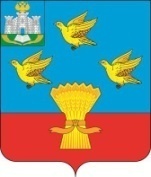  		  РОССИЙСКАЯ ФЕДЕРАЦИЯОРЛОВСКАЯ ОБЛАСТЬ АДМИНИСТРАЦИЯ ЛИВЕНСКОГО  РАЙОНА ПОСТАНОВЛЕНИЕ      «      »                       2020 г.                                                                               №            г. ЛивныО внесении изменений в постановление администрации Ливенского района от 20 октября 2020 года № 363 «Об утверждении муниципальной программы «Развитие муниципальной системы образования Ливенского района Орловской области в 2021-2025 годах»                 В целях уточнения объемов финансирования муниципальной программы «Развитие муниципальной системы образования Ливенского района Орловской области в 2021-2025 годах» администрация Ливенского района постановляет:       1. Внести в постановление администрации Ливенского района от 20 октября 2020 года № 363 «Об утверждении муниципальной программы «Развитие муниципальной системы образования Ливенского района Орловской области в 2021-2025 годах» следующие изменения:            2. Паспорт муниципальной программы Ливенского района «Развитие муниципальной системы образования Ливенского района Орловской области в 2021-2025 годах» в новой редакции согласно приложению 1.3. Приложение 4 к муниципальной программе «Развитие муниципальной системы образования Ливенского района Орловской области в 2021-2025 годах» изложить в новой редакции согласно приложению 2.4. Приложение 5 к муниципальной программе «Развитие муниципальной системы образования Ливенского района Орловской области в 2021-2025 годах» изложить в новой редакции согласно приложению 3.5. Паспорт подпрограммы 1 «Развитие системы дошкольного, общего и дополнительного образования в муниципальных образовательных организациях Ливенского района» муниципальной программы Ливенского района «Развитие муниципальной системы образования Ливенского района Орловской области в 2021-2025 годах» изложить в новой редакции согласно приложению 4.6. Приложение 4 к подпрограмме 1 «Развитие системы дошкольного, общего и дополнительного образования в муниципальных образовательных организациях Ливенского района» муниципальной программы «Развитие муниципальной системы образования Ливенского района Орловской области в 2021-2025 годах» изложить в новой редакции согласно приложению 5.7. Приложение 5 к подпрограмме 1 «Развитие системы дошкольного, общего и дополнительного образования в муниципальных образовательных организациях Ливенского района»  муниципальной программы «Развитие муниципальной системы образования Ливенского района Орловской области в 2021-2025 годах» изложить в новой редакции согласно приложению 6.            8. Паспорт подпрограммы 3 «Функционирование и развитие сети образовательных организаций Ливенского района» муниципальной программы Ливенского района «Развитие муниципальной системы образования Ливенского района Орловской области в 2021-2025 годах» изложить в новой редакции согласно приложению 7.9. Приложение 4 к подпрограмме 3 «Функционирование и развитие сети образовательных организаций Ливенского района» муниципальной программы   «Развитие муниципальной системы образования Ливенского района Орловской области в 2021-2025 годах» изложить в новой редакции согласно приложению 8.10. Приложение 5 к подпрограмме 3 «Функционирование  и развитие сети образовательных организаций Ливенского района» муниципальной программы  «Развитие муниципальной системы образования Ливенского района Орловской области в 2021-2025 годах» изложить в новой редакции согласно приложению 9.4. Управлению организационной и правовой работы администрации Ливенского района (Н.А. Болотская) обнародовать настоящие постановление на официальном сайте администрации Ливенского района Орловской области в информационно-телекоммуникационной сети «Интернет».5. Настоящие постановление вступает в силу после его обнародования. 6. Контроль за исполнением настоящего постановления возложить на исполняющего обязанности заместителя главы администрации района по социально-экономическим вопросам В.А. Фирсова.Исполняющий обязанности главыадминистрации района                                                                   В.А. ФирсовПриложение 1 к постановлениюадминистрации Ливенского районаот ___ декабря 2020 г. № ___ПАСПОРТмуниципальной программы Ливенского района«РАЗВИТИЕ МУНИЦИПАЛЬНОЙ СИСТЕМЫОБРАЗОВАНИЯ ЛИВЕНСКОГО РАЙОНА ОРЛОВСКОЙ ОБЛАСТИВ 2021 - 2025 ГОДАХ»Приложение 2 к постановлениюадминистрации Ливенского районаот ___ декабря 2020 г. № ___Приложение 3 к постановлениюадминистрации Ливенского районаот ___ декабря 2020 г. № ___Приложение 4 к постановлениюадминистрации Ливенского районаот ___ декабря 2020 г. № ___ПАСПОРТподпрограммы 1 «Развитие системы дошкольного, общего и дополнительного образования в муниципальных образовательных организациях Ливенского района»муниципальной программы Ливенского района«РАЗВИТИЕ МУНИЦИПАЛЬНОЙ СИСТЕМЫОБРАЗОВАНИЯ ЛИВЕНСКОГО РАЙОНА ОРЛОВСКОЙ ОБЛАСТИВ 2021 - 2025 ГОДАХ»Приложение 4 к постановлениюадминистрации Ливенского районаот ___ декабря 2020 г. № ___ПАСПОРТподпрограммы 1 «Развитие системы дошкольного, общего и дополнительного образования в муниципальных образовательных организациях Ливенского района»муниципальной программы Ливенского района«РАЗВИТИЕ МУНИЦИПАЛЬНОЙ СИСТЕМЫОБРАЗОВАНИЯ ЛИВЕНСКОГО РАЙОНА ОРЛОВСКОЙ ОБЛАСТИВ 2021 - 2025 ГОДАХ»Приложение 5 к постановлениюадминистрации Ливенского районаот ___ декабря 2020 г. № ___Приложение 6 к постановлениюадминистрации Ливенского районаот ___ декабря 2020 г. № ___Приложение 7 к постановлениюадминистрации Ливенского районаот ___ декабря 2020 г. № ___ПАСПОРТподпрограммы 3«Функционирование и развитие сети образовательных организаций Ливенского района»муниципальной программы Ливенского района«РАЗВИТИЕ МУНИЦИПАЛЬНОЙ СИСТЕМЫОБРАЗОВАНИЯ ЛИВЕНСКОГО РАЙОНА ОРЛОВСКОЙ ОБЛАСТИВ 2021 - 2025 ГОДАХ»Приложение 8 к постановлениюадминистрации Ливенского районаот ___ декабря 2020 г. № ___Приложение 9 к постановлениюадминистрации Ливенского районаот ___ декабря 2020 г. № ___Ответственный                                        исполнитель муниципальной программыуправление образования администрации Ливенского районаСоисполнители муниципальной программыотсутствуютПодпрограммы муниципальной программы Подпрограмма 1 «Развитие системы дошкольного, общего и дополнительного образования в муниципальных образовательных организациях Ливенского района»;Подпрограмма 2 «Муниципальная поддержка работников системы образования, талантливых детей и молодежи в Ливенском районе»;Подпрограмма 3 «Функционирование и развитие сети образовательных организаций Ливенского района»  Программно-целевые инструменты муниципальной программыотсутствуютЦель (цели) муниципальной программы1. Обеспечение высокого качества и доступности образования в условиях меняющихся запросов населения и перспективных задач развития общества и экономики государства в соответствии с Указом Президента Российской Федерации от 21 июля 2020 г. № 474 «О национальных целях развития Российской Федерации на период до 2030 года»2.	Воспитание гармонично развитой и социально ответственной личности на основе духовно - нравственных ценностей, исторических и национально-культурных традиций Ливенского района Орловской областиЗадачи муниципальной программы- Обеспечение доступности и качества услуг в сфере дошкольного образования; - Создание оптимальных условий для обеспечения доступного, качественного и конкурентоспособного общего образования для всех слоев населения.- Внедрение на уровнях основного общего и среднего общего образования новых методов обучения и воспитания, образовательных технологий, обеспечивающих освоение обучающимися базовых навыков и умений, повышение их мотивации к обучению и вовлеченности в образовательный процесс.- Формирование эффективной системы выявления, поддержки и развития способностей и талантов у детей и молодежи, основанной на принципах справедливости, всеобщности и направленной на самоопределение и профессиональную ориентацию всех обучающихся.- Создание современной и безопасной цифровой образовательной среды, обеспечивающей высокое качество и доступность образования всех видов и уровней. - Обеспечение доступности и качества услуг в сфере дополнительного образования.- Укрепление материально-технической базы и ресурсного обеспечения муниципальной системы образования, создание безопасных и благоприятных условий для организации образовательного процесса.Этапы и сроки реализации муниципальной программы 2021 – 2025 годыЦелевые показатели (индикаторы) результативности муниципальной программы1. Удельный вес численности населения в возрасте 5 - 18 лет, охваченного дошкольным и общим образованием, в общей численности населения в возрасте 5 - 18 лет.2. Доля педагогических и руководящих работников государственных (муниципальных) дошкольных образовательных организаций, прошедших в течение последних трех лет повышение квалификации или профессиональную переподготовку, в общей численности педагогических и руководящих работников дошкольных образовательных организаций.3. Доля муниципальных общеобразовательных учреждений, соответствующих современным требованиям обучения, в общем количестве муниципальных общеобразовательных учреждений.4. Удельный вес численности обучающихся по образовательным программам, соответствующим федеральным государственным образовательным стандартам начального общего, основного общего, среднего общего образования, в общей численности обучающихся по образовательным программам начального общего, основного общего, среднего общего образования.5. Доля обучающихся общеобразовательных организаций, охваченных питанием.6. Доля детей в возрасте от 5 до 18 лет, охваченных программами дополнительного образования.7. Охват детей 7 - 17 лет различными формами отдыха.8. Охват детей 7 - 17 лет отдыхом в загородных оздоровительных организациях.9. Доля несовершеннолетних, совершивших преступления и состоящих на учете в органах субъектов профилактики.10. Число общеобразовательных организаций, расположенных в сельской местности, обновивших материально-техническую базу для реализации основных и дополнительных общеобразовательных программ цифрового, естественно-научного и гуманитарного профилей, нарастающим итогом к 2018 году.11. Численность обучающихся, охваченных основными и дополнительными общеобразовательными программами цифрового, естественно-научного и гуманитарного профилей, нарастающим итогом к 2018 году.12. Доля образовательных организаций, расположенных на территории Ливенского района, обеспеченных интернет-соединением со скоростью соединения не менее 50 Мб/с, а также гарантированным интернет-трафиком.13. Доля общеобразовательных организаций района, в которых внедрена целевая модель цифровой образовательной среды.14. Количество педагогических работников, получивших денежное поощрение в рамках конкурсных отборов лучших учителей и иных педагогических работников.15. Количество педагогов – участников конкурсов профессионального мастерства.16. Удельный вес численности обучающихся по программам общего образования, участвующих в олимпиадах и конкурсах различного уровня, в общей численности обучающихся по программам общего образования.17. Количество обучающихся, победителей муниципальных конкурсов для талантливых детей и молодежи.18. Доля муниципальных образовательных организаций, в которых проведены реконструкция, текущие и (или) капитальные ремонтные работы, благоустройство территории, в общем числе муниципальных образовательных организаций, нуждающихся в реконструкции, текущем и (или) капитальном ремонте, благоустройстве территории.  19. Доля муниципальных образовательных организаций, в которых обеспечены нормативные требования санитарно-эпидемиологического и противопожарного законодательства, предъявляемые к зданиям и помещениям образовательных организаций в общем количестве муниципальных образовательных организаций.20. Доля муниципальных общеобразовательных учреждений, соответствующих современным требованиям обучения, в общем количестве муниципальных общеобразовательных учреждений.Объемы финансирования муниципальной программы, всего, в т.ч.:всего:     –  1080721,4 тыс. рублей2021 год –  287391,6   тыс. рублей2022 год –  342529,9   тыс. рублей2023 год –  164612,7 тыс. рублей2024 год –  143093,60 тыс. рублей 2025 год –  143093,60 тыс. рублейОжидаемые результаты реализации муниципальной программы 1. Стабильное функционирование многоуровневой системы образования, включающей в себя дошкольное, общее, в том числе инклюзивное и дополнительное образование.2. Муниципальная система образования позволит обеспечить:- высокое качество и доступность образования в условиях меняющихся запросов населения и перспективных задач развития общества и экономики государства;- готовность выпускников образовательных организаций к дальнейшему обучению и деятельности в постоянно меняющихся высокотехнологичных сферах экономики.Приложении 4 к муниципальной программе «Развитие муниципальной системы образования Ливенского района Орловской области в   2021 – 2025 годах»Приложении 4 к муниципальной программе «Развитие муниципальной системы образования Ливенского района Орловской области в   2021 – 2025 годах»Приложении 4 к муниципальной программе «Развитие муниципальной системы образования Ливенского района Орловской области в   2021 – 2025 годах»Приложении 4 к муниципальной программе «Развитие муниципальной системы образования Ливенского района Орловской области в   2021 – 2025 годах»Приложении 4 к муниципальной программе «Развитие муниципальной системы образования Ливенского района Орловской области в   2021 – 2025 годах»Приложении 4 к муниципальной программе «Развитие муниципальной системы образования Ливенского района Орловской области в   2021 – 2025 годах»Приложении 4 к муниципальной программе «Развитие муниципальной системы образования Ливенского района Орловской области в   2021 – 2025 годах»Приложении 4 к муниципальной программе «Развитие муниципальной системы образования Ливенского района Орловской области в   2021 – 2025 годах»Приложении 4 к муниципальной программе «Развитие муниципальной системы образования Ливенского района Орловской области в   2021 – 2025 годах»Приложении 4 к муниципальной программе «Развитие муниципальной системы образования Ливенского района Орловской области в   2021 – 2025 годах»Приложении 4 к муниципальной программе «Развитие муниципальной системы образования Ливенского района Орловской области в   2021 – 2025 годах»Приложении 4 к муниципальной программе «Развитие муниципальной системы образования Ливенского района Орловской области в   2021 – 2025 годах»Приложении 4 к муниципальной программе «Развитие муниципальной системы образования Ливенского района Орловской области в   2021 – 2025 годах»Приложении 4 к муниципальной программе «Развитие муниципальной системы образования Ливенского района Орловской области в   2021 – 2025 годах»Ресурсное обеспечение муниципальной программе «Развитие муниципальной системы образования Ливенского района Орловской области в   2021 – 2025 годах» за счет средств бюджета Ливенского районаРесурсное обеспечение муниципальной программе «Развитие муниципальной системы образования Ливенского района Орловской области в   2021 – 2025 годах» за счет средств бюджета Ливенского районаРесурсное обеспечение муниципальной программе «Развитие муниципальной системы образования Ливенского района Орловской области в   2021 – 2025 годах» за счет средств бюджета Ливенского районаРесурсное обеспечение муниципальной программе «Развитие муниципальной системы образования Ливенского района Орловской области в   2021 – 2025 годах» за счет средств бюджета Ливенского районаРесурсное обеспечение муниципальной программе «Развитие муниципальной системы образования Ливенского района Орловской области в   2021 – 2025 годах» за счет средств бюджета Ливенского районаРесурсное обеспечение муниципальной программе «Развитие муниципальной системы образования Ливенского района Орловской области в   2021 – 2025 годах» за счет средств бюджета Ливенского районаРесурсное обеспечение муниципальной программе «Развитие муниципальной системы образования Ливенского района Орловской области в   2021 – 2025 годах» за счет средств бюджета Ливенского районаРесурсное обеспечение муниципальной программе «Развитие муниципальной системы образования Ливенского района Орловской области в   2021 – 2025 годах» за счет средств бюджета Ливенского районаРесурсное обеспечение муниципальной программе «Развитие муниципальной системы образования Ливенского района Орловской области в   2021 – 2025 годах» за счет средств бюджета Ливенского районаРесурсное обеспечение муниципальной программе «Развитие муниципальной системы образования Ливенского района Орловской области в   2021 – 2025 годах» за счет средств бюджета Ливенского районаРесурсное обеспечение муниципальной программе «Развитие муниципальной системы образования Ливенского района Орловской области в   2021 – 2025 годах» за счет средств бюджета Ливенского районаРесурсное обеспечение муниципальной программе «Развитие муниципальной системы образования Ливенского района Орловской области в   2021 – 2025 годах» за счет средств бюджета Ливенского районаРесурсное обеспечение муниципальной программе «Развитие муниципальной системы образования Ливенского района Орловской области в   2021 – 2025 годах» за счет средств бюджета Ливенского районаСтатусНаименование муниципальной программы/подпрограмм/ основного мероприятия, мероприятия муниципальной программыГРБС - ответственный исполнитель, соисполнители муниципальной программыКод бюджетной классификацииКод бюджетной классификацииКод бюджетной классификацииКод бюджетной классификацииРасходы (тыс. руб.)Расходы (тыс. руб.)Расходы (тыс. руб.)Расходы (тыс. руб.)Расходы (тыс. руб.)Расходы (тыс. руб.)СтатусНаименование муниципальной программы/подпрограмм/ основного мероприятия, мероприятия муниципальной программыГРБС - ответственный исполнитель, соисполнители муниципальной программыГРБСРз ПрЦСРВРвсего по программе2021 г.2022 г.2023 г.2024 г.2025 г.Муниципальная программа«Развитие муниципальной системы образования Ливенского района Орловской области в   2021 – 2025 годах»Управление образования администрации Ливенского района741083,5148884,1155293,4150718,8143093,6143093,6Подпрограмма 1 Развитие системы дошкольного, общего и дополнительного образования  в муниципальных образовательных организациях Ливенского районаУправление образования администрации Ливенского района60500005610000000000713595,8143314,5143030,3142913,8142168,6142168,6Основное мероприятие 1Развитие системы дошкольного и общего образованияУправление образования администрации Ливенского района60500005610100000610614111,0122822,2122822,2122822,2122822,2122822,2Мероприятие 1.1.Субсидии бюджетным учреждениям6050701561017815061034725,56945,16945,16945,16945,16945,1Мероприятие 1.1.Субсидии бюджетным учреждениям60507025610178150610579322,5115864,5115864,5115864,5115864,5115864,5Мероприятие 1.1.Субсидии бюджетным учреждениям6051004561017815061063,012,612,612,612,612,6Мероприятие 1.1.Субсидии бюджетным учреждениям0,0Основное мероприятие 2Развитие системы дополнительного образованияУправление образования администрации Ливенского района6050000561020000061038232,57646,57646,57646,57646,57646,5Мероприятие 2.1.Субсидии бюджетным учреждениям, реализующим программы дополнительного образования детей и взрослыхУправление образования администрации Ливенского района6050702561027815061038229,57645,97645,97645,97645,97645,9Мероприятие 2.1.Субсидии бюджетным учреждениям, реализующим программы дополнительного образования детей и взрослыхУправление образования администрации Ливенского района605100456102781506103,00,60,60,60,60,6Мероприятие 2.1.Субсидии бюджетным учреждениям, реализующим программы дополнительного образования детей и взрослыхУправление образования администрации Ливенского района0,0Мероприятие 2.1.Субсидии бюджетным учреждениям, реализующим программы дополнительного образования детей и взрослыхУправление образования администрации Ливенского района0,0Мероприятие 2.1.Субсидии бюджетным учреждениям, реализующим программы дополнительного образования детей и взрослыхУправление образования администрации Ливенского района0,0Основное мероприятие 3Организация питания обучающихся и воспитанников  муниципальных образовательных организацийУправление образования администрации Ливенского района6050000561030000061055282,811651,911367,711251,210506,010506,0Мероприятие 3.1.Организация бесплатного горячего питания обучающихся, получающих начальное общее образование в государственных и муниципальных образовательных организацияхУправление образования администрации Ливенского района605070256103L3040610444,289,590,793,485,385,3Мероприятие 3.2.Организация питания воспитанников муниципальных общеобразовательных организаций, реализующих программы дошкольного образования, и муниципальных дошкольных образовательных организацийУправление образования администрации Ливенского района0,0Мероприятие 3.2.Организация питания воспитанников муниципальных общеобразовательных организаций, реализующих программы дошкольного образования, и муниципальных дошкольных образовательных организацийУправление образования администрации Ливенского района605070156103781506107313,51462,71462,71462,71462,71462,7Мероприятие 3.2.Организация питания воспитанников муниципальных общеобразовательных организаций, реализующих программы дошкольного образования, и муниципальных дошкольных образовательных организацийУправление образования администрации Ливенского района6050702561037815061025245,05049,05049,05049,05049,05049,0Мероприятие 3.3.Организация  питания обучающихся, получающих основное общее и среднее общее образование в муниципальных образовательных организацияхУправление образования администрации Ливенского района6050702561037241061022280,15050,74765,34646,13909,03909,0Основное мероприятие 4Развитие системы отдыха детей и подростковУправление образования администрации Ливенского района605000056104000006105969,51193,91193,91193,91193,91193,9Мероприятие 4.1.финансовое обеспечение отдыха детей и подростков в оздоровительных учреж-дениях с дневным пребыванием, организованных на базе муниципальных образовательных организацийУправление образования администрации Ливенского района605070756104781506105969,51193,91193,91193,91193,91193,9Основное мероприятие 5Компенсация части родительской платы за присмотр и уход за детьми, посещающими муниципальные образовательные организации, реализующие образовательную программу дошкольного образованияУправление образования администрации Ливенского района605000056105000000000,00,00,00,00,00,0Мероприятие 5.1.Компенсация части родительской платы за присмотр и уход за детьми, посещающими муниципальные образовательные организации, реализующие образовательную программу дошкольного образованияУправление образования администрации Ливенского района605100456105715103200,00,00,00,00,00,0Подпрограмма 2 Муниципальная поддержка работников системы образования, талантливых детей и молодежи в Ливенском районеУправление образования администрации Ливенского района60500005620000000000625,0125,0125,0125,0125,0125,0Основное мероприятие 1Поддержка работников муниципальной системы образованияУправление образования администрации Ливенского района60500005620100000000275,055,055,055,055,055,0Мероприятие 1.1.проведение мероприятий для педагогической общественности (августовская педагогическая конференция, День учителя и т.д.)Управление образования администрации Ливенского района60507025620178150240100,020,020,020,020,020,0Мероприятие 1.2.проведение муниципальных этапов конкурсов профессионального мастерстваУправление образования администрации Ливенского района60507025620178150240175,035,035,035,035,035,0Основное мероприятие 2Выявление и поддержка одаренных детей и молодежиУправление образования администрации Ливенского района60507025620200000000350,070,070,070,070,070,0Мероприятие 2.1.проведение школьного и муниципального этапов, участие в региональном этапе Всероссийской олимпиады школьниковУправление образования администрации Ливенского района60507025620278150240250,050,050,050,050,050,0Мероприятие 2.2.проведение муниципальных конкурсо для одаренных детей и молодежиУправление образования администрации Ливенского района60507025620278150240100,020,020,020,020,020,0Подпрограмма 3 Функционирование и развитие сети образовательных организаций Ливенского районаУправление образования администрации Ливенского района6050000563000000000026862,75444,612138,17680,0800,0800,0Основное мероприятие 1Строительство, реконструкция, капитальный и текущий ремонт образовательных организаций.Техническое обследование зданий,разработка проектно-сметной и сметной документации, прохождение процедур государственной экспертизы ПСД, проверки достоверности определения сметной стоимости. Работы по приведению зданий образовательных организаций в соответствие с тебованиями санитарных, противопожарных и антитеррористических норм законодательства, в том числе обоустройство и восстановление ограждений, устройво видеонаблюдения, охранной сигнализации, автоматической противопажарной сигнализацииУправление образования администрации Ливенского района6050000563010000000026622,75364,612058,17600,0800,0800,0Мероприятие 1.1.Капитальный ремонт здания Муниципального бюджетного общеобразовательного учреждения  «Успенская средняя общеобразовательная школа им. В.Н. Мильшина» расположенного по адресу: 303810, Орловская область, Ливенский район,  с. Успенское, ул. Мильшина, д. 33а»Управление образования администрации Ливенского района60507025630172320610689,1689,10,00,00,00,0Мероприятие 1.2 Капитальный ремонт кровли МБДОУ ДС № 8 с. Коротыш, расположенного по адресу: Орловская область, Ливенский район, село Коротыш, Овражная улица, 6а Управление образования администрации Ливенского района6050701563017232061059,559,50,00,00,00,0Мероприятие 1.3 Капитальный ремонт Здание МБОУ «Сахзаводская СОШ», Орловская обл., Ливенский район, пос. Сахзаводской, пл. Комсомольская, д. 36Управление образования администрации Ливенского района605070256301723206102308,10,02308,10,00,00,0Мероприятие 1.4Техническое обследование здания и разработка ПСД (с прохождением проверки достоверности определения сметной стоимости) на капитальный ремонт здания МБОУ "Сергиевская СОШ"Управление образования администрации Ливенского района605070256301783206100,00,00,00,00,00,0Мероприятие 1.5Текущий ремонт здания дошкольных групп МБОУ "Успенская СОШ им. В.Н. Мильшина"Управление образования администрации Ливенского района605070256301783206101200,00,01200,00,00,00,0Мероприятие 1.6Текущий ремонт пожарной сигнализации МБОУ "Барановская СОШ"Управление образования администрации Ливенского района6050702563017832061070,070,00,00,00,00,0Мероприятие 1.7Обустройство ограждения МБОУ "Введенская СОШ"Управление образования администрации Ливенского района60507025630178320610600,0600,00,00,00,00,0Мероприятие 1.8Текущий ремонт пожарной сигнализации МБОУ "Введенская СОШ"Управление образования администрации Ливенского района6050702563017832061030,030,00,00,00,00,0Мероприятие 1.9Текущий ремонт отопления МБОУ "Дутовская СОШ"Управление образования администрации Ливенского района60507025630178320610800,00,00,0800,00,00,0Мероприятие 1.10Обустройство ограждения МБОУ "Дутовская СОШ", замена оконных блоковУправление образования администрации Ливенского района605070256301783206100,00,00,00,00,00,0Мероприятие 1.11Текущий ремонт фундамента и отмостки МБОУ "Екатериновская СОШ"Управление образования администрации Ливенского района60507025630178320610250,00,0250,00,00,00,0Мероприятие 1.12Укладка напольной и настенной плитки в МБОУ "Здоровецкая СОШ"Управление образования администрации Ливенского района60507025630178320610350,0350,00,00,00,00,0Мероприятие 1.13Ремонт кровли дошкольной группы МБОУ "Здоровецкая СОШ"Управление образования администрации Ливенского района605070256301783206101000,00,01000,00,00,00,0Мероприятие 1.14Укладка напольной и настенной плитки в МБОУ "Казанская СОШ"Управление образования администрации Ливенского района605070256301783206100,00,00,00,00,00,0Мероприятие 1.15Текущий ремонт кровли котельной МБОУ "Сергиевской СОШ"Управление образования администрации Ливенского района60507025630178320610250,0250,00,00,00,00,0Мероприятие 1.16Замена оконных блоков МБОУ "Козьминская СОШ"Управление образования администрации Ливенского района60507025630178320610300,00,0300,00,00,00,0Мероприятие 1.17Текущий ремонт фасада МБОУ "Коротышская СОШ"Управление образования администрации Ливенского района605070256301783206101300,00,01300,00,00,00,0Мероприятие 1.18Установка видеонаблюдения МБОУ "Коротышская СОШ"Управление образования администрации Ливенского района60507025630178320610300,0300,00,00,00,00,0Мероприятие 1.19Замена оконных блоков МБОУ "Коротышская СОШ"Управление образования администрации Ливенского района605070256301783206100,00,00,00,00,00,0Мероприятие 1.20Текущий ремонт фасада здания дошкольных групп МБОУ "Ливенская СОШ"Управление образования администрации Ливенского района605070256301783206100,00,00,00,00,00,0Мероприятие 1.21Текущий ремонт фасада здания МБОУ "Липовецкая СОШ им. М.Н. Павлова"Управление образования администрации Ливенского района605070256301783206101500,00,00,01500,00,00,0Мероприятие 1.22Текущий ремонт пожарной сигнализации МБОУ "Липовецкая СОШ им. М.Н. Павлова"Управление образования администрации Ливенского района6050702563017832061050,050,00,00,00,00,0Мероприятие 1.23Установка видеонаблюдения МБОУ "Липовецкая СОШ им. М.Н. Павлова"Управление образования администрации Ливенского района605070256301783206100,00,00,00,00,00,0Мероприятие 1.24Замена оконных и дверных блоков МБОУ "Орловская СОШ"Управление образования администрации Ливенского района60507025630178320610750,00,00,0750,00,00,0Мероприятие 1.25Укладка напольной и настенной плитки в МБОУ "Орловская СОШ"Управление образования администрации Ливенского района605070256301783206100,00,00,00,00,00,0Мероприятие 1.26Замена кровли МБОУ "Островская СОШ"Управление образования администрации Ливенского района605070256301783206101500,00,01500,00,00,00,0Мероприятие 1.27Текущий ремонт здания дошкольных групп МБОУ "Речицкая СОШ"Управление образования администрации Ливенского района605070256301783206101200,00,00,01200,00,00,0Мероприятие 1.28Замена оконных блоков МБОУ "Речицкая СОШ"Управление образования администрации Ливенского района60507025630178320610200,0200,00,00,00,00,0Мероприятие 1.29Изготовление ПСД на ремонт кровли МБОУ "Росстанская СОШ"Управление образования администрации Ливенского района60507025630178320610100,0100,00,00,00,00,0Мероприятие 1.30Текущий ремонт пожарной сигнализации МБОУ "Сахзаводская СОШ"Управление образования администрации Ливенского района60507025630178320610100,0100,00,00,00,00,0Мероприятие 1.31Установка видеонаблюдения МБОУ "Сахзаводская СОШ"Управление образования администрации Ливенского района605070256301783206100,00,00,00,00,00,0Мероприятие 1.32Текущий ремонт пола (решение суда) МБОУ "Сахзаводская СОШ"  Управление образования администрации Ливенского района60507025630178320610150,0150,00,00,00,00,0Мероприятие 1.33Укладка напольной и настенной плитки в МБОУ "Сергиевская СОШ"Управление образования администрации Ливенского района60507025630178320610150,0150,00,00,00,00,0Мероприятие 1.34Установка видеонаблюдения МБОУ "Сергиевская СОШ"Управление образования администрации Ливенского района605070256301783206100,00,00,00,00,00,0Мероприятие 1.35Капитальный ремонт здания МБОУ "Сергиевская СОШ" (софинансирование)Управление образования администрации Ливенского района605070256301723206101100,00,0550,0550,00,00,0Мероприятие 1.36Текущий ремонт здания дошкольных групп МБОУ "Троицкая СОШ"Управление образования администрации Ливенского района605070256301783206101000,00,00,01000,00,00,0Мероприятие 1.37Укладка напольной и настенной плитки в МБОУ "Хвощевская СОШ"Управление образования администрации Ливенского района605070256301783206100,00,00,00,00,00,0Мероприятие 1.38Текущий ремонт пожарной сигнализации МБОУ "Хвощевская СОШ"Управление образования администрации Ливенского района6050702563017832061060,060,00,00,00,00,0Мероприятие 1.39Текущий ремонт кровли МБОУ "Взовицкая ООШ"Управление образования администрации Ливенского района605070256301783206101300,00,01300,00,00,00,0Мероприятие 1.40Текущий ремонт пожарной сигнализации МБОУ "Взовицкая ООШ"Управление образования администрации Ливенского района6050702563017832061056,056,00,00,00,00,0Мероприятие 1.41Устройство ограждения МБОУ "Калининская ООШ им. Н.Н. Поликарпова"Управление образования администрации Ливенского района60507025630178320610540,0540,00,00,00,00,0Мероприятие 1.42Устройство ограждения МБОУ "Куначенская ООШ"Управление образования администрации Ливенского района60507025630178320610540,0540,00,00,00,00,0Мероприятие 1.43Ремонт ограждения МБОУ "Липовецкая ООШ"Управление образования администрации Ливенского района60507025630178320610400,00,0400,00,00,00,0Мероприятие 1.44Текущий ремонт отопления МБОУ "Сосновская ООШ"Управление образования администрации Ливенского района605070256301783206100,00,00,00,00,00,0Мероприятие 1.45Текущий ремонт полов МБОУ "Сосновская ООШ"Управление образования администрации Ливенского района605070256301783206100,00,00,00,00,00,0Мероприятие 1.46Текущий ремонт канализации МДОУ ДС № 3 п. СовхозныйУправление образования администрации Ливенского района60507015630178320610150,0150,00,00,00,00,0Мероприятие 1.47Текущий ремонт фасада МДОУ ДС № 8 с. КоротышУправление образования администрации Ливенского района60507015630178320610950,00,0950,00,00,00,0Мероприятие 1.48Замена оконных блоков МДОУ ДС № 8 с. КоротышУправление образования администрации Ливенского района60507015630178320610200,00,00,0200,00,00,0Мероприятие 1.49Текущий ремонт фасада, отмостки МДОУ ДС с. СергиевскоеУправление образования администрации Ливенского района60507015630178320610800,00,00,0800,00,00,0Мероприятие 1.50Замена оконных блоков МДОУ ДС с. СергиевскоеУправление образования администрации Ливенского района60507015630178320610200,00,0200,00,00,00,0Мероприятие 1.51Ремонт спортзала МБОУ "Навесненская СОШ"Управление образования администрации Ливенского района605070256301783206100,00,00,00,00,00,0Мероприятие 1.52Ремонт спортзала МБОУ "Воротынская ООШ"Управление образования администрации Ливенского района605070256301783206100,00,00,00,00,00,0Мероприятие 1.53Ремонт спортзала МБОУ "Вязово-Дубравская ООШ"Управление образования администрации Ливенского района605070256301783206100,00,00,00,00,00,0Мероприятие 1.54Изготовление ПСД на ремонт кровли МБОУ "Вязово-Дубравская ООШ"605070256301783206100,00,00,00,00,00,0Мероприятие 1.55Ремонт спортзала МБОУ "Вязовицкая ООШ"605070256301783206100,00,00,00,00,00,0Мероприятие 1.56Приобретение краски для текущего ремонта ДОО60507015630178320610356,036,080,080,080,080,0Мероприятие 1.57Приобретение краски для текущего ремонта ОО605070256301783206103374,0494,0720,0720,0720,0720,0Мероприятие 1.58Изготовление ПСД на ремонт фасада МБОУ «Коротышская СОШ»6057025630178320610150,0150,00,00,00,00,0Мероприятие 1.59Изготовление ПСД на ремонт отопления здания дошкольных групп МБОУ «Речицкая СОШ»6057025630178320610120,0120,00,00,00,00,0Мероприятие 1.60Изготовление ПСД на капитальный ремонт здания МБОУ "Успенская СОШ им. В.Н. Мильшина"6057025630178320610120,0120,0Основное мероприятие 2Реализация регионального проекта «Современная школа» федерального проекта «Современная школа» в рамках национального проекта «Образование»Управление образования администрации Ливенского района6050000563Е100000000240,080,080,080,00,00,0Мероприятие 2.1.Текущий ремонт с  целью приведения помещений МБОУ "Сергиевская СОШ" в соответствие с брендбуком "Точки роста"Управление образования администрации Ливенского района6050702563Е15169061050,050,00,00,00,00,0Мероприятие 2.2.Текущий ремонт с  целью приведения помещений МБОУ "Здоровецкая СОШ" в соответствие с брендбуком "Точки роста"Управление образования администрации Ливенского района6050702563Е15169061030,030,0Мероприятие 2.3.Текущий ремонт с  целью приведения помещений МБОУ "Липовецкая СОШ им. М.Н. Павлова" в соответствие с брендбуком "Точки роста"Управление образования администрации Ливенского района6050702563Е15169061080,00,080,00,00,00,0Мероприятие 2.4.Текущий ремонт с  целью приведения помещений МБОУ "Козьминская СОШ" в соответствие с брендбуком "Точки роста"Управление образования администрации Ливенского района6050702563Е15169061080,00,00,080,00,00,0Приложении 5 к муниципальной программе «Развитие муниципальной системы образования Ливенского района Орловской области в   2021 – 2025 годах»Приложении 5 к муниципальной программе «Развитие муниципальной системы образования Ливенского района Орловской области в   2021 – 2025 годах»Приложении 5 к муниципальной программе «Развитие муниципальной системы образования Ливенского района Орловской области в   2021 – 2025 годах»Приложении 5 к муниципальной программе «Развитие муниципальной системы образования Ливенского района Орловской области в   2021 – 2025 годах»Приложении 5 к муниципальной программе «Развитие муниципальной системы образования Ливенского района Орловской области в   2021 – 2025 годах»Приложении 5 к муниципальной программе «Развитие муниципальной системы образования Ливенского района Орловской области в   2021 – 2025 годах»Приложении 5 к муниципальной программе «Развитие муниципальной системы образования Ливенского района Орловской области в   2021 – 2025 годах»Приложении 5 к муниципальной программе «Развитие муниципальной системы образования Ливенского района Орловской области в   2021 – 2025 годах»Приложении 5 к муниципальной программе «Развитие муниципальной системы образования Ливенского района Орловской области в   2021 – 2025 годах»Приложении 5 к муниципальной программе «Развитие муниципальной системы образования Ливенского района Орловской области в   2021 – 2025 годах»План реализации муниципальной программе «Развитие муниципальной системы образования Ливенского района Орловской области в   2021 – 2025 годах» за счет всех источников финансированияПлан реализации муниципальной программе «Развитие муниципальной системы образования Ливенского района Орловской области в   2021 – 2025 годах» за счет всех источников финансированияПлан реализации муниципальной программе «Развитие муниципальной системы образования Ливенского района Орловской области в   2021 – 2025 годах» за счет всех источников финансированияПлан реализации муниципальной программе «Развитие муниципальной системы образования Ливенского района Орловской области в   2021 – 2025 годах» за счет всех источников финансированияПлан реализации муниципальной программе «Развитие муниципальной системы образования Ливенского района Орловской области в   2021 – 2025 годах» за счет всех источников финансированияПлан реализации муниципальной программе «Развитие муниципальной системы образования Ливенского района Орловской области в   2021 – 2025 годах» за счет всех источников финансированияПлан реализации муниципальной программе «Развитие муниципальной системы образования Ливенского района Орловской области в   2021 – 2025 годах» за счет всех источников финансированияПлан реализации муниципальной программе «Развитие муниципальной системы образования Ливенского района Орловской области в   2021 – 2025 годах» за счет всех источников финансированияПлан реализации муниципальной программе «Развитие муниципальной системы образования Ливенского района Орловской области в   2021 – 2025 годах» за счет всех источников финансированияПлан реализации муниципальной программе «Развитие муниципальной системы образования Ливенского района Орловской области в   2021 – 2025 годах» за счет всех источников финансированияНаименование мероприятияИсполнитель мероприятияСрок реализации мероприятияСрок реализации мероприятияИсточники финансирования Оценка расходов (тыс. рублей)Оценка расходов (тыс. рублей)Оценка расходов (тыс. рублей)Оценка расходов (тыс. рублей)Оценка расходов (тыс. рублей)Ожидаемый результат реализации мероприятий муниципальной программы (краткое описание)Наименование мероприятияИсполнитель мероприятияначало реализации мероприятияокончание реализации мероприятияИсточники финансирования 20212022202320242025Ожидаемый результат реализации мероприятий муниципальной программы (краткое описание)1234567891011Муниципальная программа «Развитие муниципальной системы образования Ливенского района Орловской области в   2021 – 2025 годах»Управление образования20212025Всего, в т.ч.:287391,6342529,9164612,7143093,6143093,6Муниципальная программа «Развитие муниципальной системы образования Ливенского района Орловской области в   2021 – 2025 годах»Управление образования20212025федеральный бюджет29356,929105,08415,50,00,0Муниципальная программа «Развитие муниципальной системы образования Ливенского района Орловской области в   2021 – 2025 годах»Управление образования20212025областной бюджет109150,6158131,55478,40,00,0Муниципальная программа «Развитие муниципальной системы образования Ливенского района Орловской области в   2021 – 2025 годах»Управление образования20212025бюджет района148884,1155293,4150718,8143093,6143093,6Муниципальная программа «Развитие муниципальной системы образования Ливенского района Орловской области в   2021 – 2025 годах»Управление образования20212025внебюджетные источники0,00,00,00,00,0Подпрограмма 1 "Развитие системы дошкольного, общего и дополнительного образования в муниципальных образовательных организациях Ливенского района"Управление образования20212025Всего, в т.ч.:269756,9286412,4156807,7142168,6142168,6Увеличение удельного веса численности населения в возрасте 5 - 18 лет, охваченного дошкольным и общим образованием, в общей численности населения в возрасте 5 - 18 лет до 87%.Подпрограмма 1 "Развитие системы дошкольного, общего и дополнительного образования в муниципальных образовательных организациях Ливенского района"Управление образования20212025федеральный бюджет29356,929105,08415,50,00,0Увеличение удельного веса численности населения в возрасте 5 - 18 лет, охваченного дошкольным и общим образованием, в общей численности населения в возрасте 5 - 18 лет до 87%.Подпрограмма 1 "Развитие системы дошкольного, общего и дополнительного образования в муниципальных образовательных организациях Ливенского района"Управление образования20212025областной бюджет97085,5114277,15478,40,00,0Увеличение удельного веса численности населения в возрасте 5 - 18 лет, охваченного дошкольным и общим образованием, в общей численности населения в возрасте 5 - 18 лет до 87%.Подпрограмма 1 "Развитие системы дошкольного, общего и дополнительного образования в муниципальных образовательных организациях Ливенского района"Управление образования20212025бюджет района143314,5143030,3142913,8142168,6142168,6Увеличение удельного веса численности населения в возрасте 5 - 18 лет, охваченного дошкольным и общим образованием, в общей численности населения в возрасте 5 - 18 лет до 87%.Подпрограмма 1 "Развитие системы дошкольного, общего и дополнительного образования в муниципальных образовательных организациях Ливенского района"Управление образования20212025внебюджетные источники0,00,00,00,00,0Увеличение удельного веса численности населения в возрасте 5 - 18 лет, охваченного дошкольным и общим образованием, в общей численности населения в возрасте 5 - 18 лет до 87%.Основное мероприятие 1 Развитие системы дошкольного и общего образованияУправление образования20212025Всего, в т.ч.:234078,3251190,6122822,2122822,2122822,2Увеличение удельного веса численности населения в возрасте 5 - 18 лет, охваченного дошкольным и общим образованием, в общей численности населения в возрасте 5 - 18 лет до 87%.Основное мероприятие 1 Развитие системы дошкольного и общего образованияУправление образования20212025федеральный бюджет20937,020937,00,00,00,0Увеличение удельного веса численности населения в возрасте 5 - 18 лет, охваченного дошкольным и общим образованием, в общей численности населения в возрасте 5 - 18 лет до 87%.Основное мероприятие 1 Развитие системы дошкольного и общего образованияУправление образования20212025областной бюджет90319,1107431,40,00,00,0Увеличение удельного веса численности населения в возрасте 5 - 18 лет, охваченного дошкольным и общим образованием, в общей численности населения в возрасте 5 - 18 лет до 87%.Основное мероприятие 1 Развитие системы дошкольного и общего образованияУправление образования20212025бюджет района122822,2122822,2122822,2122822,2122822,2Увеличение удельного веса численности населения в возрасте 5 - 18 лет, охваченного дошкольным и общим образованием, в общей численности населения в возрасте 5 - 18 лет до 87%.Основное мероприятие 1 Развитие системы дошкольного и общего образованияУправление образования20212025внебюджетные источники0,00,00,00,00,0Увеличение удельного веса численности населения в возрасте 5 - 18 лет, охваченного дошкольным и общим образованием, в общей численности населения в возрасте 5 - 18 лет до 87%.Мероприятие 1.1.                       Субсидии бюджетным учреждениямУправление образования20212025Всего, в т.ч.:234078,3251190,6122822,2122822,2122822,2Увеличение удельного веса численности населения в возрасте 5 - 18 лет, охваченного дошкольным и общим образованием, в общей численности населения в возрасте 5 - 18 лет до 87%.Мероприятие 1.1.                       Субсидии бюджетным учреждениямУправление образования20212025федеральный бюджет20937,020937,00,00,00,0Увеличение удельного веса численности населения в возрасте 5 - 18 лет, охваченного дошкольным и общим образованием, в общей численности населения в возрасте 5 - 18 лет до 87%.Мероприятие 1.1.                       Субсидии бюджетным учреждениямУправление образования20212025областной бюджет90319,1107431,40,00,00,0Увеличение удельного веса численности населения в возрасте 5 - 18 лет, охваченного дошкольным и общим образованием, в общей численности населения в возрасте 5 - 18 лет до 87%.Мероприятие 1.1.                       Субсидии бюджетным учреждениямУправление образования20212025бюджет района122822,2122822,2122822,2122822,2122822,2Увеличение удельного веса численности населения в возрасте 5 - 18 лет, охваченного дошкольным и общим образованием, в общей численности населения в возрасте 5 - 18 лет до 87%.Мероприятие 1.1.                       Субсидии бюджетным учреждениямУправление образования20212025внебюджетные источникиУвеличение удельного веса численности населения в возрасте 5 - 18 лет, охваченного дошкольным и общим образованием, в общей численности населения в возрасте 5 - 18 лет до 87%.Основное мероприятие 2 Развитие системы дополнительного образованияУправление образования20212025Всего, в т.ч.:7646,57646,57646,57646,57646,5Увеличение доли детей в возрасте от 5 до 18 лет, охваченных программами дополнительного образования до 40%.Основное мероприятие 2 Развитие системы дополнительного образованияУправление образования20212025федеральный бюджет0,00,00,00,00,0Увеличение доли детей в возрасте от 5 до 18 лет, охваченных программами дополнительного образования до 40%.Основное мероприятие 2 Развитие системы дополнительного образованияУправление образования20212025областной бюджет0,00,00,00,00,0Увеличение доли детей в возрасте от 5 до 18 лет, охваченных программами дополнительного образования до 40%.Основное мероприятие 2 Развитие системы дополнительного образованияУправление образования20212025бюджет района7646,57646,57646,57646,57646,5Увеличение доли детей в возрасте от 5 до 18 лет, охваченных программами дополнительного образования до 40%.Основное мероприятие 2 Развитие системы дополнительного образованияУправление образования20212025внебюджетные источники0,00,00,00,00,0Увеличение доли детей в возрасте от 5 до 18 лет, охваченных программами дополнительного образования до 40%.Мероприятие 2.1.                        Субсидии бюджетным учреждениям, реализующим программы дополнительного образования детей и взрослыхУправление образования20212025Всего, в т.ч.:7646,57646,57646,57646,57646,5Увеличение доли детей в возрасте от 5 до 18 лет, охваченных программами дополнительного образования до 40%.Мероприятие 2.1.                        Субсидии бюджетным учреждениям, реализующим программы дополнительного образования детей и взрослыхУправление образования20212025федеральный бюджетУвеличение доли детей в возрасте от 5 до 18 лет, охваченных программами дополнительного образования до 40%.Мероприятие 2.1.                        Субсидии бюджетным учреждениям, реализующим программы дополнительного образования детей и взрослыхУправление образования20212025областной бюджетУвеличение доли детей в возрасте от 5 до 18 лет, охваченных программами дополнительного образования до 40%.Мероприятие 2.1.                        Субсидии бюджетным учреждениям, реализующим программы дополнительного образования детей и взрослыхУправление образования20212025бюджет района7646,57646,57646,57646,57646,5Увеличение доли детей в возрасте от 5 до 18 лет, охваченных программами дополнительного образования до 40%.Мероприятие 2.1.                        Субсидии бюджетным учреждениям, реализующим программы дополнительного образования детей и взрослыхУправление образования20212025внебюджетные источникиУвеличение доли детей в возрасте от 5 до 18 лет, охваченных программами дополнительного образования до 40%.Основное мероприятие 3 Организация питания обучающихся и воспитанников  муниципальных образовательных организацийУправление образования20212025Всего, в т.ч.:25565,725108,925145,110506,010506,0Будут созданы условия для обеспечения качественным, горячим бесплатным питанием за счет средств бюджетов (областного и муниципального) всех учащихся, посещающих общеобразовательные учреждения Ливенского районаОсновное мероприятие 3 Организация питания обучающихся и воспитанников  муниципальных образовательных организацийУправление образования20212025федеральный бюджет8419,98168,08415,50,00,0Будут созданы условия для обеспечения качественным, горячим бесплатным питанием за счет средств бюджетов (областного и муниципального) всех учащихся, посещающих общеобразовательные учреждения Ливенского районаОсновное мероприятие 3 Организация питания обучающихся и воспитанников  муниципальных образовательных организацийУправление образования20212025областной бюджет5493,95573,25478,40,00,0Будут созданы условия для обеспечения качественным, горячим бесплатным питанием за счет средств бюджетов (областного и муниципального) всех учащихся, посещающих общеобразовательные учреждения Ливенского районаОсновное мероприятие 3 Организация питания обучающихся и воспитанников  муниципальных образовательных организацийУправление образования20212025бюджет района11651,911367,711251,210506,010506,0Будут созданы условия для обеспечения качественным, горячим бесплатным питанием за счет средств бюджетов (областного и муниципального) всех учащихся, посещающих общеобразовательные учреждения Ливенского районаОсновное мероприятие 3 Организация питания обучающихся и воспитанников  муниципальных образовательных организацийУправление образования20212025внебюджетные источники0,00,00,00,00,0Будут созданы условия для обеспечения качественным, горячим бесплатным питанием за счет средств бюджетов (областного и муниципального) всех учащихся, посещающих общеобразовательные учреждения Ливенского районаМероприятие 3.1.                   Организация бесплатного горячего питания обучающихся, получающих начальное общее образование в муниципальных образовательных организацияхУправление образования20212025Всего, в т.ч.:8952,69066,59341,285,385,3Будут созданы условия для обеспечения качественным, горячим бесплатным питанием за счет средств бюджетов (областного и муниципального) всех учащихся, посещающих общеобразовательные учреждения Ливенского районаМероприятие 3.1.                   Организация бесплатного горячего питания обучающихся, получающих начальное общее образование в муниципальных образовательных организацияхУправление образования20212025федеральный бюджет8419,98168,08415,50,00,0Будут созданы условия для обеспечения качественным, горячим бесплатным питанием за счет средств бюджетов (областного и муниципального) всех учащихся, посещающих общеобразовательные учреждения Ливенского районаМероприятие 3.1.                   Организация бесплатного горячего питания обучающихся, получающих начальное общее образование в муниципальных образовательных организацияхУправление образования20212025областной бюджет443,2807,8832,30,00,0Будут созданы условия для обеспечения качественным, горячим бесплатным питанием за счет средств бюджетов (областного и муниципального) всех учащихся, посещающих общеобразовательные учреждения Ливенского районаМероприятие 3.1.                   Организация бесплатного горячего питания обучающихся, получающих начальное общее образование в муниципальных образовательных организацияхУправление образования20212025бюджет района89,590,793,485,385,3Будут созданы условия для обеспечения качественным, горячим бесплатным питанием за счет средств бюджетов (областного и муниципального) всех учащихся, посещающих общеобразовательные учреждения Ливенского районаМероприятие 3.1.                   Организация бесплатного горячего питания обучающихся, получающих начальное общее образование в муниципальных образовательных организацияхУправление образования20212025внебюджетные источникиБудут созданы условия для обеспечения качественным, горячим бесплатным питанием за счет средств бюджетов (областного и муниципального) всех учащихся, посещающих общеобразовательные учреждения Ливенского районаМероприятие 3.2.                   Организация питания воспитанников муниципальных образовательных организаций, реализующих программы дошкольного образованияУправление образования20212025Всего, в т.ч.:6511,76511,76511,76511,76511,7Будут созданы условия для обеспечения качественным, горячим бесплатным питанием за счет средств бюджетов (областного и муниципального) всех учащихся, посещающих общеобразовательные учреждения Ливенского районаМероприятие 3.2.                   Организация питания воспитанников муниципальных образовательных организаций, реализующих программы дошкольного образованияУправление образования20212025федеральный бюджетБудут созданы условия для обеспечения качественным, горячим бесплатным питанием за счет средств бюджетов (областного и муниципального) всех учащихся, посещающих общеобразовательные учреждения Ливенского районаМероприятие 3.2.                   Организация питания воспитанников муниципальных образовательных организаций, реализующих программы дошкольного образованияУправление образования20212025областной бюджетБудут созданы условия для обеспечения качественным, горячим бесплатным питанием за счет средств бюджетов (областного и муниципального) всех учащихся, посещающих общеобразовательные учреждения Ливенского районаМероприятие 3.2.                   Организация питания воспитанников муниципальных образовательных организаций, реализующих программы дошкольного образованияУправление образования20212025бюджет района6511,76511,76511,76511,76511,7Будут созданы условия для обеспечения качественным, горячим бесплатным питанием за счет средств бюджетов (областного и муниципального) всех учащихся, посещающих общеобразовательные учреждения Ливенского районаМероприятие 3.2.                   Организация питания воспитанников муниципальных образовательных организаций, реализующих программы дошкольного образованияУправление образования20212025внебюджетные источникиБудут созданы условия для обеспечения качественным, горячим бесплатным питанием за счет средств бюджетов (областного и муниципального) всех учащихся, посещающих общеобразовательные учреждения Ливенского районаМероприятие 3.3.                   Организация  питания обучающихся, получающих основное общее и среднее общее образование в муниципальных образовательных организацияхУправление образования20212025Всего, в т.ч.:10101,49530,79292,23909,03909,0Будут созданы условия для обеспечения качественным, горячим бесплатным питанием за счет средств бюджетов (областного и муниципального) всех учащихся, посещающих общеобразовательные учреждения Ливенского районаМероприятие 3.3.                   Организация  питания обучающихся, получающих основное общее и среднее общее образование в муниципальных образовательных организацияхУправление образования20212025федеральный бюджетБудут созданы условия для обеспечения качественным, горячим бесплатным питанием за счет средств бюджетов (областного и муниципального) всех учащихся, посещающих общеобразовательные учреждения Ливенского районаМероприятие 3.3.                   Организация  питания обучающихся, получающих основное общее и среднее общее образование в муниципальных образовательных организацияхУправление образования20212025областной бюджет5050,74765,44646,10,00,0Будут созданы условия для обеспечения качественным, горячим бесплатным питанием за счет средств бюджетов (областного и муниципального) всех учащихся, посещающих общеобразовательные учреждения Ливенского районаМероприятие 3.3.                   Организация  питания обучающихся, получающих основное общее и среднее общее образование в муниципальных образовательных организацияхУправление образования20212025бюджет района5050,74765,34646,13909,03909,0Будут созданы условия для обеспечения качественным, горячим бесплатным питанием за счет средств бюджетов (областного и муниципального) всех учащихся, посещающих общеобразовательные учреждения Ливенского районаМероприятие 3.3.                   Организация  питания обучающихся, получающих основное общее и среднее общее образование в муниципальных образовательных организацияхУправление образования20212025внебюджетные источникиБудут созданы условия для обеспечения качественным, горячим бесплатным питанием за счет средств бюджетов (областного и муниципального) всех учащихся, посещающих общеобразовательные учреждения Ливенского районаОсновное мероприятие 4 Развитие системы отдыха детей и подростковУправление образования20212025Всего, в т.ч.:1193,91193,91193,91193,91193,9Увеличение охвата детей 7 - 17 лет различными формами отдыха до 78%.
Увеличение охвата детей 7 - 17 лет отдыхом в загородных оздоровительных организациях.Основное мероприятие 4 Развитие системы отдыха детей и подростковУправление образования20212025федеральный бюджет0,00,00,00,00,0Увеличение охвата детей 7 - 17 лет различными формами отдыха до 78%.
Увеличение охвата детей 7 - 17 лет отдыхом в загородных оздоровительных организациях.Основное мероприятие 4 Развитие системы отдыха детей и подростковУправление образования20212025областной бюджет0,00,00,00,00,0Увеличение охвата детей 7 - 17 лет различными формами отдыха до 78%.
Увеличение охвата детей 7 - 17 лет отдыхом в загородных оздоровительных организациях.Основное мероприятие 4 Развитие системы отдыха детей и подростковУправление образования20212025бюджет района1193,91193,91193,91193,91193,9Увеличение охвата детей 7 - 17 лет различными формами отдыха до 78%.
Увеличение охвата детей 7 - 17 лет отдыхом в загородных оздоровительных организациях.Основное мероприятие 4 Развитие системы отдыха детей и подростковУправление образования20212025внебюджетные источники0,00,00,00,00,0Увеличение охвата детей 7 - 17 лет различными формами отдыха до 78%.
Увеличение охвата детей 7 - 17 лет отдыхом в загородных оздоровительных организациях.Мероприятие 4.1.                    Финансовое обеспечение отдыха детей и подростков в оздоровительных учреждениях с дневным пребыванием, организованных на базе муниципальных образовательных организацийУправление образования20212025Всего, в т.ч.:1193,91193,91193,91193,91193,9Увеличение охвата детей 7 - 17 лет различными формами отдыха до 78%.
Увеличение охвата детей 7 - 17 лет отдыхом в загородных оздоровительных организациях.Мероприятие 4.1.                    Финансовое обеспечение отдыха детей и подростков в оздоровительных учреждениях с дневным пребыванием, организованных на базе муниципальных образовательных организацийУправление образования20212025федеральный бюджетУвеличение охвата детей 7 - 17 лет различными формами отдыха до 78%.
Увеличение охвата детей 7 - 17 лет отдыхом в загородных оздоровительных организациях.Мероприятие 4.1.                    Финансовое обеспечение отдыха детей и подростков в оздоровительных учреждениях с дневным пребыванием, организованных на базе муниципальных образовательных организацийУправление образования20212025областной бюджетУвеличение охвата детей 7 - 17 лет различными формами отдыха до 78%.
Увеличение охвата детей 7 - 17 лет отдыхом в загородных оздоровительных организациях.Мероприятие 4.1.                    Финансовое обеспечение отдыха детей и подростков в оздоровительных учреждениях с дневным пребыванием, организованных на базе муниципальных образовательных организацийУправление образования20212025бюджет района1193,91193,91193,91193,91193,9Увеличение охвата детей 7 - 17 лет различными формами отдыха до 78%.
Увеличение охвата детей 7 - 17 лет отдыхом в загородных оздоровительных организациях.Мероприятие 4.1.                    Финансовое обеспечение отдыха детей и подростков в оздоровительных учреждениях с дневным пребыванием, организованных на базе муниципальных образовательных организацийУправление образования20212025внебюджетные источникиУвеличение охвата детей 7 - 17 лет различными формами отдыха до 78%.
Увеличение охвата детей 7 - 17 лет отдыхом в загородных оздоровительных организациях.Основное мероприятие 5 Компенсация части родительской платы за присмотр и уход за детьми, посещающими муниципальные образовательные организации, реализующие образовательную программу дошкольного образованияУправление образования20212025Всего, в т.ч.:1272,51272,50,00,00,0Основное мероприятие 5 Компенсация части родительской платы за присмотр и уход за детьми, посещающими муниципальные образовательные организации, реализующие образовательную программу дошкольного образованияУправление образования20212025федеральный бюджет0,00,00,00,00,0Основное мероприятие 5 Компенсация части родительской платы за присмотр и уход за детьми, посещающими муниципальные образовательные организации, реализующие образовательную программу дошкольного образованияУправление образования20212025областной бюджет1272,51272,50,00,00,0Основное мероприятие 5 Компенсация части родительской платы за присмотр и уход за детьми, посещающими муниципальные образовательные организации, реализующие образовательную программу дошкольного образованияУправление образования20212025бюджет района0,00,00,00,00,0Основное мероприятие 5 Компенсация части родительской платы за присмотр и уход за детьми, посещающими муниципальные образовательные организации, реализующие образовательную программу дошкольного образованияУправление образования20212025внебюджетные источники0,00,00,00,00,0Мероприятие 5.1.                 Компенсация части родительской платы за присмотр и уход за детьми, посещающими муниципальные образовательные организации, реализующие образовательную программу дошкольного образованияУправление образования20212025Всего, в т.ч.:1272,51272,50,00,00,0Мероприятие 5.1.                 Компенсация части родительской платы за присмотр и уход за детьми, посещающими муниципальные образовательные организации, реализующие образовательную программу дошкольного образованияУправление образования20212025федеральный бюджетМероприятие 5.1.                 Компенсация части родительской платы за присмотр и уход за детьми, посещающими муниципальные образовательные организации, реализующие образовательную программу дошкольного образованияУправление образования20212025областной бюджет1272,51272,50,00,00,0Мероприятие 5.1.                 Компенсация части родительской платы за присмотр и уход за детьми, посещающими муниципальные образовательные организации, реализующие образовательную программу дошкольного образованияУправление образования20212025бюджет районаМероприятие 5.1.                 Компенсация части родительской платы за присмотр и уход за детьми, посещающими муниципальные образовательные организации, реализующие образовательную программу дошкольного образованияУправление образования20212025внебюджетные источники Подпрограмма 2 "Муниципальная поддержка работников системы образования, талантливых детей и молодежи в Ливенском районе"Управление образования20212025Всего, в т.ч.:125,0125,0125,0125,0125,0Позволит повысить престиж педагогических профессий, их привлекательность. Способствует привлечению в образовательные организации молодых специалистов. Подпрограмма 2 "Муниципальная поддержка работников системы образования, талантливых детей и молодежи в Ливенском районе"Управление образования20212025федеральный бюджет0,00,00,00,00,0Позволит повысить престиж педагогических профессий, их привлекательность. Способствует привлечению в образовательные организации молодых специалистов. Подпрограмма 2 "Муниципальная поддержка работников системы образования, талантливых детей и молодежи в Ливенском районе"Управление образования20212025областной бюджет0,00,00,00,00,0Позволит повысить престиж педагогических профессий, их привлекательность. Способствует привлечению в образовательные организации молодых специалистов. Подпрограмма 2 "Муниципальная поддержка работников системы образования, талантливых детей и молодежи в Ливенском районе"Управление образования20212025бюджет района125,0125,0125,0125,0125,0Позволит повысить престиж педагогических профессий, их привлекательность. Способствует привлечению в образовательные организации молодых специалистов. Подпрограмма 2 "Муниципальная поддержка работников системы образования, талантливых детей и молодежи в Ливенском районе"Управление образования20212025внебюджетные источники0,00,00,00,00,0Позволит повысить престиж педагогических профессий, их привлекательность. Способствует привлечению в образовательные организации молодых специалистов.Основное мероприятие 1 Поддержка работников муниципальной системы образованияУправление образования20212025Всего, в т.ч.:55,055,055,055,055,0Позволит повысить престиж педагогических профессий, их привлекательность. Способствует привлечению в образовательные организации молодых специалистов.Основное мероприятие 1 Поддержка работников муниципальной системы образованияУправление образования20212025федеральный бюджет0,00,00,00,00,0Позволит повысить престиж педагогических профессий, их привлекательность. Способствует привлечению в образовательные организации молодых специалистов.Основное мероприятие 1 Поддержка работников муниципальной системы образованияУправление образования20212025областной бюджет0,00,00,00,00,0Позволит повысить престиж педагогических профессий, их привлекательность. Способствует привлечению в образовательные организации молодых специалистов.Основное мероприятие 1 Поддержка работников муниципальной системы образованияУправление образования20212025бюджет района55,055,055,055,055,0Позволит повысить престиж педагогических профессий, их привлекательность. Способствует привлечению в образовательные организации молодых специалистов.Основное мероприятие 1 Поддержка работников муниципальной системы образованияУправление образования20212025внебюджетные источники0,00,00,00,00,0Позволит повысить престиж педагогических профессий, их привлекательность. Способствует привлечению в образовательные организации молодых специалистов.Проведение мероприятий для педагогической общественности (августовская педагогическая конференция, День учителя и т.д.)Управление образования20212025Всего, в т.ч.:20,020,020,020,020,0Проведение мероприятий для педагогической общественности (августовская педагогическая конференция, День учителя и т.д.)Управление образования20212025федеральный бюджетПроведение мероприятий для педагогической общественности (августовская педагогическая конференция, День учителя и т.д.)Управление образования20212025областной бюджетПроведение мероприятий для педагогической общественности (августовская педагогическая конференция, День учителя и т.д.)Управление образования20212025бюджет района20,020,020,020,020,0Проведение мероприятий для педагогической общественности (августовская педагогическая конференция, День учителя и т.д.)Управление образования20212025внебюджетные источникиПроведение муниципальных этапов конкурсов профессионального мастерстваУправление образования20212025Всего, в т.ч.:35,035,035,035,035,0Проведение муниципальных этапов конкурсов профессионального мастерстваУправление образования20212025федеральный бюджетПроведение муниципальных этапов конкурсов профессионального мастерстваУправление образования20212025областной бюджетПроведение муниципальных этапов конкурсов профессионального мастерстваУправление образования20212025бюджет района35,035,035,035,035,0Проведение муниципальных этапов конкурсов профессионального мастерстваУправление образования20212025внебюджетные источникиОсновное мероприятие 2  Выявление и поддержка одаренных детей и молодежиУправление образования20212025Всего, в т.ч.:70,070,070,070,070,0Позволит увеличить количество детей, вовлеченных в муниципальную систему поиска и поддержки одаренных детей, повысить мотивацию к обучению и саморазвитиюОсновное мероприятие 2  Выявление и поддержка одаренных детей и молодежиУправление образования20212025федеральный бюджет0,00,00,00,00,0Позволит увеличить количество детей, вовлеченных в муниципальную систему поиска и поддержки одаренных детей, повысить мотивацию к обучению и саморазвитиюОсновное мероприятие 2  Выявление и поддержка одаренных детей и молодежиУправление образования20212025областной бюджет0,00,00,00,00,0Позволит увеличить количество детей, вовлеченных в муниципальную систему поиска и поддержки одаренных детей, повысить мотивацию к обучению и саморазвитиюОсновное мероприятие 2  Выявление и поддержка одаренных детей и молодежиУправление образования20212025бюджет района70,070,070,070,070,0Позволит увеличить количество детей, вовлеченных в муниципальную систему поиска и поддержки одаренных детей, повысить мотивацию к обучению и саморазвитиюОсновное мероприятие 2  Выявление и поддержка одаренных детей и молодежиУправление образования20212025внебюджетные источники0,00,00,00,00,0Позволит увеличить количество детей, вовлеченных в муниципальную систему поиска и поддержки одаренных детей, повысить мотивацию к обучению и саморазвитиюПроведение школьного и муниципального этапов, участие в региональном этапе Всероссийской олимпиады школьниковУправление образования20212025Всего, в т.ч.:50,050,050,050,050,0Позволит увеличить количество детей, вовлеченных в муниципальную систему поиска и поддержки одаренных детей, повысить мотивацию к обучению и саморазвитиюПроведение школьного и муниципального этапов, участие в региональном этапе Всероссийской олимпиады школьниковУправление образования20212025федеральный бюджетПозволит увеличить количество детей, вовлеченных в муниципальную систему поиска и поддержки одаренных детей, повысить мотивацию к обучению и саморазвитиюПроведение школьного и муниципального этапов, участие в региональном этапе Всероссийской олимпиады школьниковУправление образования20212025областной бюджетПозволит увеличить количество детей, вовлеченных в муниципальную систему поиска и поддержки одаренных детей, повысить мотивацию к обучению и саморазвитиюПроведение школьного и муниципального этапов, участие в региональном этапе Всероссийской олимпиады школьниковУправление образования20212025бюджет района50,050,050,050,050,0Позволит увеличить количество детей, вовлеченных в муниципальную систему поиска и поддержки одаренных детей, повысить мотивацию к обучению и саморазвитиюПроведение школьного и муниципального этапов, участие в региональном этапе Всероссийской олимпиады школьниковУправление образования20212025внебюджетные источникиПозволит увеличить количество детей, вовлеченных в муниципальную систему поиска и поддержки одаренных детей, повысить мотивацию к обучению и саморазвитиюПроведение муниципальных конкурсов для одаренных детей и молодежиУправление образования20212025Всего, в т.ч.:20,020,020,020,020,0Позволит увеличить количество детей, вовлеченных в муниципальную систему поиска и поддержки одаренных детей, повысить мотивацию к обучению и саморазвитиюПроведение муниципальных конкурсов для одаренных детей и молодежиУправление образования20212025федеральный бюджетПозволит увеличить количество детей, вовлеченных в муниципальную систему поиска и поддержки одаренных детей, повысить мотивацию к обучению и саморазвитиюПроведение муниципальных конкурсов для одаренных детей и молодежиУправление образования20212025областной бюджетПозволит увеличить количество детей, вовлеченных в муниципальную систему поиска и поддержки одаренных детей, повысить мотивацию к обучению и саморазвитиюПроведение муниципальных конкурсов для одаренных детей и молодежиУправление образования20212025бюджет района20,020,020,020,020,0Позволит увеличить количество детей, вовлеченных в муниципальную систему поиска и поддержки одаренных детей, повысить мотивацию к обучению и саморазвитиюПроведение муниципальных конкурсов для одаренных детей и молодежиУправление образования20212025внебюджетные источникиПозволит увеличить количество детей, вовлеченных в муниципальную систему поиска и поддержки одаренных детей, повысить мотивацию к обучению и саморазвитиюПодпрограмма 3 Функционирование и развитие сети образовательных организаций Ливенского районаУправление образования20212025Всего, в т.ч.:17509,755992,57680,0800,0800,00Подпрограмма 3 Функционирование и развитие сети образовательных организаций Ливенского районаУправление образования20212025федеральный бюджет0,00,00,00,00,00Подпрограмма 3 Функционирование и развитие сети образовательных организаций Ливенского районаУправление образования20212025областной бюджет12065,143854,40,00,00,00Подпрограмма 3 Функционирование и развитие сети образовательных организаций Ливенского районаУправление образования20212025бюджет района5444,612138,17680,0800,0800,00Подпрограмма 3 Функционирование и развитие сети образовательных организаций Ливенского районаУправление образования20212025внебюджетные источники0,00,00,00,00,00Основное мероприятие 1 Строительство, реконструкция, капитальный и текущий ремонт образовательных организаций. Техническое обследование зданий, разработка проектно-сметной и сметной документации, прохождение процедур государственной экспертизы ПСД, проверки достоверности определения сметной стоимости. Работы по приведению зданий образовательных организаций в соответствие с требованиями санитарных, противопожарных и антитеррористических норм законодательства, в том числе обустройство и восстановление ограждений, устройство видеонаблюдения, охранной сигнализации, автоматической противопожарной сигнализацииУправление образования20212025Всего, в т.ч.:17429,755912,57600,0800,0800,00Основное мероприятие 1 Строительство, реконструкция, капитальный и текущий ремонт образовательных организаций. Техническое обследование зданий, разработка проектно-сметной и сметной документации, прохождение процедур государственной экспертизы ПСД, проверки достоверности определения сметной стоимости. Работы по приведению зданий образовательных организаций в соответствие с требованиями санитарных, противопожарных и антитеррористических норм законодательства, в том числе обустройство и восстановление ограждений, устройство видеонаблюдения, охранной сигнализации, автоматической противопожарной сигнализацииУправление образования20212025федеральный бюджет0,00,00,00,00,00Основное мероприятие 1 Строительство, реконструкция, капитальный и текущий ремонт образовательных организаций. Техническое обследование зданий, разработка проектно-сметной и сметной документации, прохождение процедур государственной экспертизы ПСД, проверки достоверности определения сметной стоимости. Работы по приведению зданий образовательных организаций в соответствие с требованиями санитарных, противопожарных и антитеррористических норм законодательства, в том числе обустройство и восстановление ограждений, устройство видеонаблюдения, охранной сигнализации, автоматической противопожарной сигнализацииУправление образования20212025областной бюджет12065,143854,40,00,00,00Основное мероприятие 1 Строительство, реконструкция, капитальный и текущий ремонт образовательных организаций. Техническое обследование зданий, разработка проектно-сметной и сметной документации, прохождение процедур государственной экспертизы ПСД, проверки достоверности определения сметной стоимости. Работы по приведению зданий образовательных организаций в соответствие с требованиями санитарных, противопожарных и антитеррористических норм законодательства, в том числе обустройство и восстановление ограждений, устройство видеонаблюдения, охранной сигнализации, автоматической противопожарной сигнализацииУправление образования20212025бюджет района5364,612058,17600,0800,0800,00Основное мероприятие 1 Строительство, реконструкция, капитальный и текущий ремонт образовательных организаций. Техническое обследование зданий, разработка проектно-сметной и сметной документации, прохождение процедур государственной экспертизы ПСД, проверки достоверности определения сметной стоимости. Работы по приведению зданий образовательных организаций в соответствие с требованиями санитарных, противопожарных и антитеррористических норм законодательства, в том числе обустройство и восстановление ограждений, устройство видеонаблюдения, охранной сигнализации, автоматической противопожарной сигнализацииУправление образования20212025внебюджетные источники0,00,00,00,00,00Капитальный ремонт здания Муниципального бюджетного общеобразовательного учреждения  «Успенская средняя общеобразовательная школа им. В.Н. Мильшина» расположенного по адресу: 303810, Орловская область, Ливенский район,  с. Успенское, ул. Мильшина, д. 33а»Управление образования20212025Всего, в т.ч.:12754,20,00,00,00,00Капитальный ремонт здания Муниципального бюджетного общеобразовательного учреждения  «Успенская средняя общеобразовательная школа им. В.Н. Мильшина» расположенного по адресу: 303810, Орловская область, Ливенский район,  с. Успенское, ул. Мильшина, д. 33а»Управление образования20212025федеральный бюджет0Капитальный ремонт здания Муниципального бюджетного общеобразовательного учреждения  «Успенская средняя общеобразовательная школа им. В.Н. Мильшина» расположенного по адресу: 303810, Орловская область, Ливенский район,  с. Успенское, ул. Мильшина, д. 33а»Управление образования20212025областной бюджет12065,10Капитальный ремонт здания Муниципального бюджетного общеобразовательного учреждения  «Успенская средняя общеобразовательная школа им. В.Н. Мильшина» расположенного по адресу: 303810, Орловская область, Ливенский район,  с. Успенское, ул. Мильшина, д. 33а»Управление образования20212025бюджет района689,10Капитальный ремонт здания Муниципального бюджетного общеобразовательного учреждения  «Успенская средняя общеобразовательная школа им. В.Н. Мильшина» расположенного по адресу: 303810, Орловская область, Ливенский район,  с. Успенское, ул. Мильшина, д. 33а»Управление образования20212025внебюджетные источники0Капитальный ремонт кровли МБДОУ ДС № 8 с. Коротыш, расположенного по адресу: Орловская область, Ливенский район, село Коротыш, Овражная улица, 6а Управление образования20212025Всего, в т.ч.:59,50,00,00,00,00Капитальный ремонт кровли МБДОУ ДС № 8 с. Коротыш, расположенного по адресу: Орловская область, Ливенский район, село Коротыш, Овражная улица, 6а Управление образования20212025федеральный бюджет0Капитальный ремонт кровли МБДОУ ДС № 8 с. Коротыш, расположенного по адресу: Орловская область, Ливенский район, село Коротыш, Овражная улица, 6а Управление образования20212025областной бюджет0,00Капитальный ремонт кровли МБДОУ ДС № 8 с. Коротыш, расположенного по адресу: Орловская область, Ливенский район, село Коротыш, Овражная улица, 6а Управление образования20212025бюджет района59,50Капитальный ремонт кровли МБДОУ ДС № 8 с. Коротыш, расположенного по адресу: Орловская область, Ливенский район, село Коротыш, Овражная улица, 6а Управление образования20212025внебюджетные источники0Капитальный ремонт Здание МБОУ «Сахзаводская СОШ», Орловская обл., Ливенский район, пос. Сахзаводской, пл. Комсомольская, д. 36Управление образования20212025Всего, в т.ч.:0,046162,50,00,00,00Капитальный ремонт Здание МБОУ «Сахзаводская СОШ», Орловская обл., Ливенский район, пос. Сахзаводской, пл. Комсомольская, д. 36Управление образования20212025федеральный бюджет0Капитальный ремонт Здание МБОУ «Сахзаводская СОШ», Орловская обл., Ливенский район, пос. Сахзаводской, пл. Комсомольская, д. 36Управление образования20212025областной бюджет43854,40Капитальный ремонт Здание МБОУ «Сахзаводская СОШ», Орловская обл., Ливенский район, пос. Сахзаводской, пл. Комсомольская, д. 36Управление образования20212025бюджет района2308,10Капитальный ремонт Здание МБОУ «Сахзаводская СОШ», Орловская обл., Ливенский район, пос. Сахзаводской, пл. Комсомольская, д. 36Управление образования20212025внебюджетные источники0Техническое обследование здания и разработка ПСД (с прохождением проверки достоверности определения сметной стоимости) на капитальный ремонт здания МБОУ "Сергиевская СОШ"Управление образования20212025Всего, в т.ч.:0,00,00,00,00,00Техническое обследование здания и разработка ПСД (с прохождением проверки достоверности определения сметной стоимости) на капитальный ремонт здания МБОУ "Сергиевская СОШ"Управление образования20212025федеральный бюджет0Техническое обследование здания и разработка ПСД (с прохождением проверки достоверности определения сметной стоимости) на капитальный ремонт здания МБОУ "Сергиевская СОШ"Управление образования20212025областной бюджет0Техническое обследование здания и разработка ПСД (с прохождением проверки достоверности определения сметной стоимости) на капитальный ремонт здания МБОУ "Сергиевская СОШ"Управление образования20212025бюджет района0,00Техническое обследование здания и разработка ПСД (с прохождением проверки достоверности определения сметной стоимости) на капитальный ремонт здания МБОУ "Сергиевская СОШ"Управление образования20212025внебюджетные источники0Текущий ремонт здания дошкольных групп МБОУ "Успенская СОШ им. В.Н. Мильшина"Управление образования20212025Всего, в т.ч.:0,01200,00,00,00,00Текущий ремонт здания дошкольных групп МБОУ "Успенская СОШ им. В.Н. Мильшина"Управление образования20212025федеральный бюджет0Текущий ремонт здания дошкольных групп МБОУ "Успенская СОШ им. В.Н. Мильшина"Управление образования20212025областной бюджет0Текущий ремонт здания дошкольных групп МБОУ "Успенская СОШ им. В.Н. Мильшина"Управление образования20212025бюджет района1200,00Текущий ремонт здания дошкольных групп МБОУ "Успенская СОШ им. В.Н. Мильшина"Управление образования20212025внебюджетные источники0Текущий ремонт пожарной сигнализации МБОУ "Барановская СОШ"Управление образования20212025Всего, в т.ч.:70,00,00,00,00,00Текущий ремонт пожарной сигнализации МБОУ "Барановская СОШ"Управление образования20212025федеральный бюджет0Текущий ремонт пожарной сигнализации МБОУ "Барановская СОШ"Управление образования20212025областной бюджет0Текущий ремонт пожарной сигнализации МБОУ "Барановская СОШ"Управление образования20212025бюджет района70,00Текущий ремонт пожарной сигнализации МБОУ "Барановская СОШ"Управление образования20212025внебюджетные источники0Обустройство ограждения МБОУ "Введенская СОШ"Управление образования20212025Всего, в т.ч.:600,00,00,00,00,00Обустройство ограждения МБОУ "Введенская СОШ"Управление образования20212025федеральный бюджет0Обустройство ограждения МБОУ "Введенская СОШ"Управление образования20212025областной бюджет0Обустройство ограждения МБОУ "Введенская СОШ"Управление образования20212025бюджет района600,00Обустройство ограждения МБОУ "Введенская СОШ"Управление образования20212025внебюджетные источники0Текущий ремонт пожарной сигнализации МБОУ "Введенская СОШ"Управление образования20212025Всего, в т.ч.:30,00,00,00,00,00Текущий ремонт пожарной сигнализации МБОУ "Введенская СОШ"Управление образования20212025федеральный бюджет0Текущий ремонт пожарной сигнализации МБОУ "Введенская СОШ"Управление образования20212025областной бюджет0Текущий ремонт пожарной сигнализации МБОУ "Введенская СОШ"Управление образования20212025бюджет района30,00Текущий ремонт пожарной сигнализации МБОУ "Введенская СОШ"Управление образования20212025внебюджетные источники0Текущий ремонт отопления МБОУ "Дутовская СОШ"Управление образования20212025Всего, в т.ч.:0,00,0800,00,00,00Текущий ремонт отопления МБОУ "Дутовская СОШ"Управление образования20212025федеральный бюджет0Текущий ремонт отопления МБОУ "Дутовская СОШ"Управление образования20212025областной бюджет0Текущий ремонт отопления МБОУ "Дутовская СОШ"Управление образования20212025бюджет района800,00Текущий ремонт отопления МБОУ "Дутовская СОШ"Управление образования20212025внебюджетные источники0Обустройство ограждения МБОУ "Дутовская СОШ", замена оконных блоковУправление образования20212025Всего, в т.ч.:0,00,00,00,00,00Обустройство ограждения МБОУ "Дутовская СОШ", замена оконных блоковУправление образования20212025федеральный бюджет0Обустройство ограждения МБОУ "Дутовская СОШ", замена оконных блоковУправление образования20212025областной бюджет0Обустройство ограждения МБОУ "Дутовская СОШ", замена оконных блоковУправление образования20212025бюджет района0,00Обустройство ограждения МБОУ "Дутовская СОШ", замена оконных блоковУправление образования20212025внебюджетные источники0Текущий ремонт фундамента и отмостки МБОУ "Екатериновская СОШ"Управление образования20212025Всего, в т.ч.:0,0250,00,00,00,00Текущий ремонт фундамента и отмостки МБОУ "Екатериновская СОШ"Управление образования20212025федеральный бюджет0Текущий ремонт фундамента и отмостки МБОУ "Екатериновская СОШ"Управление образования20212025областной бюджет0Текущий ремонт фундамента и отмостки МБОУ "Екатериновская СОШ"Управление образования20212025бюджет района250,00Текущий ремонт фундамента и отмостки МБОУ "Екатериновская СОШ"Управление образования20212025внебюджетные источники0Укладка напольной и настенной плитки в МБОУ "Здоровецкая СОШ"Управление образования20212025Всего, в т.ч.:350,00,00,00,00,00Укладка напольной и настенной плитки в МБОУ "Здоровецкая СОШ"Управление образования20212025федеральный бюджет0Укладка напольной и настенной плитки в МБОУ "Здоровецкая СОШ"Управление образования20212025областной бюджет0Укладка напольной и настенной плитки в МБОУ "Здоровецкая СОШ"Управление образования20212025бюджет района350,00Укладка напольной и настенной плитки в МБОУ "Здоровецкая СОШ"Управление образования20212025внебюджетные источники0Ремонт кровли дошкольной группы МБОУ "Здоровецкая СОШ"Управление образования20212025Всего, в т.ч.:0,01000,00,00,00,00Ремонт кровли дошкольной группы МБОУ "Здоровецкая СОШ"Управление образования20212025федеральный бюджет0Ремонт кровли дошкольной группы МБОУ "Здоровецкая СОШ"Управление образования20212025областной бюджет0Ремонт кровли дошкольной группы МБОУ "Здоровецкая СОШ"Управление образования20212025бюджет района1000,00Ремонт кровли дошкольной группы МБОУ "Здоровецкая СОШ"Управление образования20212025внебюджетные источники0Укладка напольной и настенной плитки в МБОУ "Казанская СОШ"Управление образования20212025Всего, в т.ч.:0,00,00,00,00,00Укладка напольной и настенной плитки в МБОУ "Казанская СОШ"Управление образования20212025федеральный бюджет0Укладка напольной и настенной плитки в МБОУ "Казанская СОШ"Управление образования20212025областной бюджет0Укладка напольной и настенной плитки в МБОУ "Казанская СОШ"Управление образования20212025бюджет района0,00Укладка напольной и настенной плитки в МБОУ "Казанская СОШ"Управление образования20212025внебюджетные источники0Текущий ремонт кровли котельной МБОУ "Сергиевская СОШ"Управление образования20212025Всего, в т.ч.:250,00,00,00,00,00Текущий ремонт кровли котельной МБОУ "Сергиевская СОШ"Управление образования20212025федеральный бюджет0Текущий ремонт кровли котельной МБОУ "Сергиевская СОШ"Управление образования20212025областной бюджет0Текущий ремонт кровли котельной МБОУ "Сергиевская СОШ"Управление образования20212025бюджет района250,00Текущий ремонт кровли котельной МБОУ "Сергиевская СОШ"Управление образования20212025внебюджетные источники0Замена оконных блоков МБОУ "Козьминская СОШ"Управление образования20212025Всего, в т.ч.:0,0300,00,00,00,00Замена оконных блоков МБОУ "Козьминская СОШ"Управление образования20212025федеральный бюджет0Замена оконных блоков МБОУ "Козьминская СОШ"Управление образования20212025областной бюджет0Замена оконных блоков МБОУ "Козьминская СОШ"Управление образования20212025бюджет района300,00Замена оконных блоков МБОУ "Козьминская СОШ"Управление образования20212025внебюджетные источники0Текущий ремонт фасада МБОУ "Коротышская СОШ"Управление образования20212025Всего, в т.ч.:0,01300,00,00,00,00Текущий ремонт фасада МБОУ "Коротышская СОШ"Управление образования20212025федеральный бюджет0Текущий ремонт фасада МБОУ "Коротышская СОШ"Управление образования20212025областной бюджет0Текущий ремонт фасада МБОУ "Коротышская СОШ"Управление образования20212025бюджет района1300,00Текущий ремонт фасада МБОУ "Коротышская СОШ"Управление образования20212025внебюджетные источники0Установка видеонаблюдения МБОУ "Коротышская СОШ"Управление образования20212025Всего, в т.ч.:300,00,00,00,00,00Установка видеонаблюдения МБОУ "Коротышская СОШ"Управление образования20212025федеральный бюджет0Установка видеонаблюдения МБОУ "Коротышская СОШ"Управление образования20212025областной бюджет0Установка видеонаблюдения МБОУ "Коротышская СОШ"Управление образования20212025бюджет района300,00Установка видеонаблюдения МБОУ "Коротышская СОШ"Управление образования20212025внебюджетные источники0Замена оконных блоков МБОУ "Коротышская СОШ"Управление образования20212025Всего, в т.ч.:0,00,00,00,00,00Замена оконных блоков МБОУ "Коротышская СОШ"Управление образования20212025федеральный бюджет0Замена оконных блоков МБОУ "Коротышская СОШ"Управление образования20212025областной бюджет0Замена оконных блоков МБОУ "Коротышская СОШ"Управление образования20212025бюджет района0,00Замена оконных блоков МБОУ "Коротышская СОШ"Управление образования20212025внебюджетные источники0Текущий ремонт фасада здания дошкольных групп МБОУ "Ливенская СОШ"Управление образования20212025Всего, в т.ч.:0,00,00,00,00,00Текущий ремонт фасада здания дошкольных групп МБОУ "Ливенская СОШ"Управление образования20212025федеральный бюджет0Текущий ремонт фасада здания дошкольных групп МБОУ "Ливенская СОШ"Управление образования20212025областной бюджет0Текущий ремонт фасада здания дошкольных групп МБОУ "Ливенская СОШ"Управление образования20212025бюджет района0,00Текущий ремонт фасада здания дошкольных групп МБОУ "Ливенская СОШ"Управление образования20212025внебюджетные источники0Текущий ремонт фасада здания МБОУ "Липовецкая СОШ им. М.Н. Павлова"Управление образования20212025Всего, в т.ч.:0,00,01500,00,00,00Текущий ремонт фасада здания МБОУ "Липовецкая СОШ им. М.Н. Павлова"Управление образования20212025федеральный бюджет0Текущий ремонт фасада здания МБОУ "Липовецкая СОШ им. М.Н. Павлова"Управление образования20212025областной бюджет0Текущий ремонт фасада здания МБОУ "Липовецкая СОШ им. М.Н. Павлова"Управление образования20212025бюджет района1500,00Текущий ремонт фасада здания МБОУ "Липовецкая СОШ им. М.Н. Павлова"Управление образования20212025внебюджетные источники0Текущий ремонт пожарной сигнализации МБОУ "Липовецкая СОШ им. М.Н. Павлова"Управление образования20212025Всего, в т.ч.:50,00,00,00,00,00Текущий ремонт пожарной сигнализации МБОУ "Липовецкая СОШ им. М.Н. Павлова"Управление образования20212025федеральный бюджет0Текущий ремонт пожарной сигнализации МБОУ "Липовецкая СОШ им. М.Н. Павлова"Управление образования20212025областной бюджет0Текущий ремонт пожарной сигнализации МБОУ "Липовецкая СОШ им. М.Н. Павлова"Управление образования20212025бюджет района50,00Текущий ремонт пожарной сигнализации МБОУ "Липовецкая СОШ им. М.Н. Павлова"Управление образования20212025внебюджетные источники0Установка видеонаблюдения МБОУ "Липовецкая СОШ им. М.Н. Павлова"Управление образования20212025Всего, в т.ч.:0,00,00,00,00,00Установка видеонаблюдения МБОУ "Липовецкая СОШ им. М.Н. Павлова"Управление образования20212025федеральный бюджет0Установка видеонаблюдения МБОУ "Липовецкая СОШ им. М.Н. Павлова"Управление образования20212025областной бюджет0Установка видеонаблюдения МБОУ "Липовецкая СОШ им. М.Н. Павлова"Управление образования20212025бюджет района0Установка видеонаблюдения МБОУ "Липовецкая СОШ им. М.Н. Павлова"Управление образования20212025внебюджетные источники0Замена оконных и дверных блоков МБОУ "Орловская СОШ"Управление образования20212025Всего, в т.ч.:0,00,0750,00,00,00Замена оконных и дверных блоков МБОУ "Орловская СОШ"Управление образования20212025федеральный бюджет0Замена оконных и дверных блоков МБОУ "Орловская СОШ"Управление образования20212025областной бюджет0Замена оконных и дверных блоков МБОУ "Орловская СОШ"Управление образования20212025бюджет района750,00Замена оконных и дверных блоков МБОУ "Орловская СОШ"Управление образования20212025внебюджетные источники0Укладка напольной и настенной плитки в МБОУ "Орловская СОШ"Управление образования20212025Всего, в т.ч.:0,00,00,00,00,00Укладка напольной и настенной плитки в МБОУ "Орловская СОШ"Управление образования20212025федеральный бюджет0Укладка напольной и настенной плитки в МБОУ "Орловская СОШ"Управление образования20212025областной бюджет0Укладка напольной и настенной плитки в МБОУ "Орловская СОШ"Управление образования20212025бюджет района0Укладка напольной и настенной плитки в МБОУ "Орловская СОШ"Управление образования20212025внебюджетные источники0Замена кровли МБОУ "Островская СОШ"Управление образования20212025Всего, в т.ч.:0,01500,00,00,00,00Замена кровли МБОУ "Островская СОШ"Управление образования20212025федеральный бюджет0Замена кровли МБОУ "Островская СОШ"Управление образования20212025областной бюджет0Замена кровли МБОУ "Островская СОШ"Управление образования20212025бюджет района1500,00Замена кровли МБОУ "Островская СОШ"Управление образования20212025внебюджетные источники0Текущий ремонт здания дошкольных групп МБОУ "Речицкая СОШ"Управление образования20212025Всего, в т.ч.:0,00,01200,00,00,00Текущий ремонт здания дошкольных групп МБОУ "Речицкая СОШ"Управление образования20212025федеральный бюджет0Текущий ремонт здания дошкольных групп МБОУ "Речицкая СОШ"Управление образования20212025областной бюджет0Текущий ремонт здания дошкольных групп МБОУ "Речицкая СОШ"Управление образования20212025бюджет района1200,00Текущий ремонт здания дошкольных групп МБОУ "Речицкая СОШ"Управление образования20212025внебюджетные источники0Замена оконных блоков МБОУ "Речицкая СОШ"Управление образования20212025Всего, в т.ч.:200,00,00,00,00,00Замена оконных блоков МБОУ "Речицкая СОШ"Управление образования20212025федеральный бюджет0Замена оконных блоков МБОУ "Речицкая СОШ"Управление образования20212025областной бюджет0Замена оконных блоков МБОУ "Речицкая СОШ"Управление образования20212025бюджет района200,00Замена оконных блоков МБОУ "Речицкая СОШ"Управление образования20212025внебюджетные источники0Изготовление ПСД на ремонт кровли МБОУ "Росстанская СОШ"Управление образования20212025Всего, в т.ч.:100,00,00,00,00,00Изготовление ПСД на ремонт кровли МБОУ "Росстанская СОШ"Управление образования20212025федеральный бюджет0Изготовление ПСД на ремонт кровли МБОУ "Росстанская СОШ"Управление образования20212025областной бюджет0Изготовление ПСД на ремонт кровли МБОУ "Росстанская СОШ"Управление образования20212025бюджет района100,00Изготовление ПСД на ремонт кровли МБОУ "Росстанская СОШ"Управление образования20212025внебюджетные источники0Текущий ремонт пожарной сигнализации МБОУ "Сахзаводская СОШ"Управление образования20212025Всего, в т.ч.:100,00,00,00,00,00Текущий ремонт пожарной сигнализации МБОУ "Сахзаводская СОШ"Управление образования20212025федеральный бюджет0Текущий ремонт пожарной сигнализации МБОУ "Сахзаводская СОШ"Управление образования20212025областной бюджет0Текущий ремонт пожарной сигнализации МБОУ "Сахзаводская СОШ"Управление образования20212025бюджет района100,00Текущий ремонт пожарной сигнализации МБОУ "Сахзаводская СОШ"Управление образования20212025внебюджетные источники0Установка видеонаблюдения МБОУ "Сахзаводская СОШ"Управление образования20212025Всего, в т.ч.:0,00,00,00,00,00Установка видеонаблюдения МБОУ "Сахзаводская СОШ"Управление образования20212025федеральный бюджет0Установка видеонаблюдения МБОУ "Сахзаводская СОШ"Управление образования20212025областной бюджет0Установка видеонаблюдения МБОУ "Сахзаводская СОШ"Управление образования20212025бюджет района0Установка видеонаблюдения МБОУ "Сахзаводская СОШ"Управление образования20212025внебюджетные источники0Текущий ремонт пола (решение суда) МБОУ "Сахзаводская СОШ"  Управление образования20212025Всего, в т.ч.:150,00,00,00,00,00Текущий ремонт пола (решение суда) МБОУ "Сахзаводская СОШ"  Управление образования20212025федеральный бюджет0Текущий ремонт пола (решение суда) МБОУ "Сахзаводская СОШ"  Управление образования20212025областной бюджет0Текущий ремонт пола (решение суда) МБОУ "Сахзаводская СОШ"  Управление образования20212025бюджет района150,00Текущий ремонт пола (решение суда) МБОУ "Сахзаводская СОШ"  Управление образования20212025внебюджетные источники0Укладка напольной и настенной плитки в МБОУ "Сергиевская СОШ"Управление образования20212025Всего, в т.ч.:150,00,00,00,00,00Укладка напольной и настенной плитки в МБОУ "Сергиевская СОШ"Управление образования20212025федеральный бюджет0Укладка напольной и настенной плитки в МБОУ "Сергиевская СОШ"Управление образования20212025областной бюджет0Укладка напольной и настенной плитки в МБОУ "Сергиевская СОШ"Управление образования20212025бюджет района150,00Укладка напольной и настенной плитки в МБОУ "Сергиевская СОШ"Управление образования20212025внебюджетные источники0Установка видеонаблюдения МБОУ "Сергиевская СОШ"Управление образования20212025Всего, в т.ч.:0,00,00,00,00,00Установка видеонаблюдения МБОУ "Сергиевская СОШ"Управление образования20212025федеральный бюджет0Установка видеонаблюдения МБОУ "Сергиевская СОШ"Управление образования20212025областной бюджет0Установка видеонаблюдения МБОУ "Сергиевская СОШ"Управление образования20212025бюджет района0Установка видеонаблюдения МБОУ "Сергиевская СОШ"Управление образования20212025внебюджетные источники0Капитальный ремонт здания МБОУ "Сергиевская СОШ" (софинансирование)Управление образования20212025Всего, в т.ч.:0,0550,0550,00,00,00Капитальный ремонт здания МБОУ "Сергиевская СОШ" (софинансирование)Управление образования20212025федеральный бюджет0Капитальный ремонт здания МБОУ "Сергиевская СОШ" (софинансирование)Управление образования20212025областной бюджет0Капитальный ремонт здания МБОУ "Сергиевская СОШ" (софинансирование)Управление образования20212025бюджет района550,0550,00Капитальный ремонт здания МБОУ "Сергиевская СОШ" (софинансирование)Управление образования20212025внебюджетные источники0Текущий ремонт здания дошкольных групп МБОУ "Троицкая СОШ"Управление образования20212025Всего, в т.ч.:0,00,01000,00,00,00Текущий ремонт здания дошкольных групп МБОУ "Троицкая СОШ"Управление образования20212025федеральный бюджет0Текущий ремонт здания дошкольных групп МБОУ "Троицкая СОШ"Управление образования20212025областной бюджет0Текущий ремонт здания дошкольных групп МБОУ "Троицкая СОШ"Управление образования20212025бюджет района1000,00Текущий ремонт здания дошкольных групп МБОУ "Троицкая СОШ"Управление образования20212025внебюджетные источники0Укладка напольной и настенной плитки в МБОУ "Хвощевская СОШ"Управление образования20212025Всего, в т.ч.:0,00,00,00,00,00Укладка напольной и настенной плитки в МБОУ "Хвощевская СОШ"Управление образования20212025федеральный бюджет0Укладка напольной и настенной плитки в МБОУ "Хвощевская СОШ"Управление образования20212025областной бюджет0Укладка напольной и настенной плитки в МБОУ "Хвощевская СОШ"Управление образования20212025бюджет района0,00Укладка напольной и настенной плитки в МБОУ "Хвощевская СОШ"Управление образования20212025внебюджетные источники0Текущий ремонт пожарной сигнализации МБОУ "Хвощевская СОШ"Управление образования20212025Всего, в т.ч.:60,00,00,00,00,00Текущий ремонт пожарной сигнализации МБОУ "Хвощевская СОШ"Управление образования20212025федеральный бюджет0Текущий ремонт пожарной сигнализации МБОУ "Хвощевская СОШ"Управление образования20212025областной бюджет0Текущий ремонт пожарной сигнализации МБОУ "Хвощевская СОШ"Управление образования20212025бюджет района60,00Текущий ремонт пожарной сигнализации МБОУ "Хвощевская СОШ"Управление образования20212025внебюджетные источники0Текущий ремонт кровли МБОУ "Взовицкая ООШ"Управление образования20212025Всего, в т.ч.:0,01300,00,00,00,00Текущий ремонт кровли МБОУ "Взовицкая ООШ"Управление образования20212025федеральный бюджет0Текущий ремонт кровли МБОУ "Взовицкая ООШ"Управление образования20212025областной бюджет0Текущий ремонт кровли МБОУ "Взовицкая ООШ"Управление образования20212025бюджет района1300,00Текущий ремонт кровли МБОУ "Взовицкая ООШ"Управление образования20212025внебюджетные источники0Текущий ремонт пожарной сигнализации МБОУ "Взовицкая ООШ"Управление образования20212025Всего, в т.ч.:56,00,00,00,00,00Текущий ремонт пожарной сигнализации МБОУ "Взовицкая ООШ"Управление образования20212025федеральный бюджет0Текущий ремонт пожарной сигнализации МБОУ "Взовицкая ООШ"Управление образования20212025областной бюджет0Текущий ремонт пожарной сигнализации МБОУ "Взовицкая ООШ"Управление образования20212025бюджет района56,00Текущий ремонт пожарной сигнализации МБОУ "Взовицкая ООШ"Управление образования20212025внебюджетные источники0Устройство ограждения МБОУ "Калининская ООШ им. Н.Н. Поликарпова"Управление образования20212025Всего, в т.ч.:540,00,00,00,00,00Устройство ограждения МБОУ "Калининская ООШ им. Н.Н. Поликарпова"Управление образования20212025федеральный бюджет0Устройство ограждения МБОУ "Калининская ООШ им. Н.Н. Поликарпова"Управление образования20212025областной бюджет0Устройство ограждения МБОУ "Калининская ООШ им. Н.Н. Поликарпова"Управление образования20212025бюджет района540,00Устройство ограждения МБОУ "Калининская ООШ им. Н.Н. Поликарпова"Управление образования20212025внебюджетные источники0Устройство ограждения МБОУ "Куначенская ООШ"Управление образования20212025Всего, в т.ч.:540,00,00,00,00,00Устройство ограждения МБОУ "Куначенская ООШ"Управление образования20212025федеральный бюджет0Устройство ограждения МБОУ "Куначенская ООШ"Управление образования20212025областной бюджет0Устройство ограждения МБОУ "Куначенская ООШ"Управление образования20212025бюджет района540,00Устройство ограждения МБОУ "Куначенская ООШ"Управление образования20212025внебюджетные источники0Ремонт ограждения МБОУ "Липовецкая ООШ"Управление образования20212025Всего, в т.ч.:0,0400,00,00,00,00Ремонт ограждения МБОУ "Липовецкая ООШ"Управление образования20212025федеральный бюджет0Ремонт ограждения МБОУ "Липовецкая ООШ"Управление образования20212025областной бюджет0Ремонт ограждения МБОУ "Липовецкая ООШ"Управление образования20212025бюджет района400,00Ремонт ограждения МБОУ "Липовецкая ООШ"Управление образования20212025внебюджетные источники0Текущий ремонт отопления МБОУ "Сосновская ООШ"Управление образования20212025Всего, в т.ч.:0,00,00,00,00,00Текущий ремонт отопления МБОУ "Сосновская ООШ"Управление образования20212025федеральный бюджет0Текущий ремонт отопления МБОУ "Сосновская ООШ"Управление образования20212025областной бюджет0Текущий ремонт отопления МБОУ "Сосновская ООШ"Управление образования20212025бюджет района0,00Текущий ремонт отопления МБОУ "Сосновская ООШ"Управление образования20212025внебюджетные источники0Текущий ремонт полов МБОУ "Сосновская ООШ"Управление образования20212025Всего, в т.ч.:0,00,00,00,00,00Текущий ремонт полов МБОУ "Сосновская ООШ"Управление образования20212025федеральный бюджет0Текущий ремонт полов МБОУ "Сосновская ООШ"Управление образования20212025областной бюджет0Текущий ремонт полов МБОУ "Сосновская ООШ"Управление образования20212025бюджет района0,00Текущий ремонт полов МБОУ "Сосновская ООШ"Управление образования20212025внебюджетные источники0Текущий ремонт канализации МДОУ ДС № 3 п. СовхозныйУправление образования20212025Всего, в т.ч.:150,00,00,00,00,00Текущий ремонт канализации МДОУ ДС № 3 п. СовхозныйУправление образования20212025федеральный бюджет0Текущий ремонт канализации МДОУ ДС № 3 п. СовхозныйУправление образования20212025областной бюджет0Текущий ремонт канализации МДОУ ДС № 3 п. СовхозныйУправление образования20212025бюджет района150,00Текущий ремонт канализации МДОУ ДС № 3 п. СовхозныйУправление образования20212025внебюджетные источники0Текущий ремонт фасада МДОУ ДС № 8 с. КоротышУправление образования20212025Всего, в т.ч.:0,0950,00,00,00,00Текущий ремонт фасада МДОУ ДС № 8 с. КоротышУправление образования20212025федеральный бюджет0Текущий ремонт фасада МДОУ ДС № 8 с. КоротышУправление образования20212025областной бюджет0Текущий ремонт фасада МДОУ ДС № 8 с. КоротышУправление образования20212025бюджет района950,00Текущий ремонт фасада МДОУ ДС № 8 с. КоротышУправление образования20212025внебюджетные источники0Замена оконных блоков МДОУ ДС № 8 с. КоротышУправление образования20212025Всего, в т.ч.:0,00,0200,00,00,00Замена оконных блоков МДОУ ДС № 8 с. КоротышУправление образования20212025федеральный бюджет0Замена оконных блоков МДОУ ДС № 8 с. КоротышУправление образования20212025областной бюджет0Замена оконных блоков МДОУ ДС № 8 с. КоротышУправление образования20212025бюджет района200,00Замена оконных блоков МДОУ ДС № 8 с. КоротышУправление образования20212025внебюджетные источники0Текущий ремонт фасада, отмостки МДОУ ДС с. СергиевскоеУправление образования20212025Всего, в т.ч.:0,00,0800,00,00,00Текущий ремонт фасада, отмостки МДОУ ДС с. СергиевскоеУправление образования20212025федеральный бюджет0Текущий ремонт фасада, отмостки МДОУ ДС с. СергиевскоеУправление образования20212025областной бюджет0Текущий ремонт фасада, отмостки МДОУ ДС с. СергиевскоеУправление образования20212025бюджет района800,00Текущий ремонт фасада, отмостки МДОУ ДС с. СергиевскоеУправление образования20212025внебюджетные источники0Замена оконных блоков МДОУ ДС с. СергиевскоеУправление образования20212025Всего, в т.ч.:0,0200,00,00,00,00Замена оконных блоков МДОУ ДС с. СергиевскоеУправление образования20212025федеральный бюджет0Замена оконных блоков МДОУ ДС с. СергиевскоеУправление образования20212025областной бюджет0Замена оконных блоков МДОУ ДС с. СергиевскоеУправление образования20212025бюджет района200,00Замена оконных блоков МДОУ ДС с. СергиевскоеУправление образования20212025внебюджетные источники0Ремонт спортзала МБОУ "Навесненская СОШ"Управление образования20212025Всего, в т.ч.:0,00,00,00,00,00Ремонт спортзала МБОУ "Навесненская СОШ"Управление образования20212025федеральный бюджет0Ремонт спортзала МБОУ "Навесненская СОШ"Управление образования20212025областной бюджет0Ремонт спортзала МБОУ "Навесненская СОШ"Управление образования20212025бюджет района0,00Ремонт спортзала МБОУ "Навесненская СОШ"Управление образования20212025внебюджетные источники0Ремонт спортзала МБОУ "Воротынская ООШ"Управление образования20212025Всего, в т.ч.:0,00,00,00,00,00Ремонт спортзала МБОУ "Воротынская ООШ"Управление образования20212025федеральный бюджет0Ремонт спортзала МБОУ "Воротынская ООШ"Управление образования20212025областной бюджет0Ремонт спортзала МБОУ "Воротынская ООШ"Управление образования20212025бюджет района0,00Ремонт спортзала МБОУ "Воротынская ООШ"Управление образования20212025внебюджетные источники0Ремонт спортзала МБОУ "Вязово-Дубравская ООШ"Управление образования20212025Всего, в т.ч.:0,00,00,00,00,00Ремонт спортзала МБОУ "Вязово-Дубравская ООШ"Управление образования20212025федеральный бюджет0Ремонт спортзала МБОУ "Вязово-Дубравская ООШ"Управление образования20212025областной бюджет0Ремонт спортзала МБОУ "Вязово-Дубравская ООШ"Управление образования20212025бюджет района0,00Ремонт спортзала МБОУ "Вязово-Дубравская ООШ"Управление образования20212025внебюджетные источники0Изготовление ПСД на ремонт кровли МБОУ "Вязово-Дубравская ООШ"Управление образования20212025Всего, в т.ч.:0,00,00,00,00,00Изготовление ПСД на ремонт кровли МБОУ "Вязово-Дубравская ООШ"Управление образования20212025федеральный бюджет0Изготовление ПСД на ремонт кровли МБОУ "Вязово-Дубравская ООШ"Управление образования20212025областной бюджет0Изготовление ПСД на ремонт кровли МБОУ "Вязово-Дубравская ООШ"Управление образования20212025бюджет района0,00Изготовление ПСД на ремонт кровли МБОУ "Вязово-Дубравская ООШ"Управление образования20212025внебюджетные источники0Ремонт спортзала МБОУ "Вязовицкая ООШ"Управление образования20212025Всего, в т.ч.:0,00,00,00,00,00Ремонт спортзала МБОУ "Вязовицкая ООШ"Управление образования20212025федеральный бюджет0Ремонт спортзала МБОУ "Вязовицкая ООШ"Управление образования20212025областной бюджет0Ремонт спортзала МБОУ "Вязовицкая ООШ"Управление образования20212025бюджет района0,00Ремонт спортзала МБОУ "Вязовицкая ООШ"Управление образования20212025внебюджетные источники0Приобретение краски для текущего ремонта ДООУправление образования20212025Всего, в т.ч.:36,080,080,080,080,00Приобретение краски для текущего ремонта ДООУправление образования20212025федеральный бюджет0Приобретение краски для текущего ремонта ДООУправление образования20212025областной бюджет0Приобретение краски для текущего ремонта ДООУправление образования20212025бюджет района36,080,080,080,080,00Приобретение краски для текущего ремонта ДООУправление образования20212025внебюджетные источники0Приобретение краски для текущего ремонта ООУправление образования20212025Всего, в т.ч.:494,0720,0720,0720,0720,00Приобретение краски для текущего ремонта ООУправление образования20212025федеральный бюджет0Приобретение краски для текущего ремонта ООУправление образования20212025областной бюджет0Приобретение краски для текущего ремонта ООУправление образования20212025бюджет района494,0720,0720,0720,0720,00Приобретение краски для текущего ремонта ООУправление образования20212025внебюджетные источники0Изготовление ПСД на ремонт фасада МБОУ «Коротышская СОШ»Управление образования20212025Всего, в т.ч.:150,00,00,00,00,00Изготовление ПСД на ремонт фасада МБОУ «Коротышская СОШ»Управление образования20212025федеральный бюджет0Изготовление ПСД на ремонт фасада МБОУ «Коротышская СОШ»Управление образования20212025областной бюджет0Изготовление ПСД на ремонт фасада МБОУ «Коротышская СОШ»Управление образования20212025бюджет района150,00Изготовление ПСД на ремонт фасада МБОУ «Коротышская СОШ»Управление образования20212025внебюджетные источники0Изготовление ПСД на ремонт отопления здания дошкольных групп МБОУ «Речицкая СОШ»Управление образования20212025Всего, в т.ч.:120,00,00,00,00,00Изготовление ПСД на ремонт отопления здания дошкольных групп МБОУ «Речицкая СОШ»Управление образования20212025федеральный бюджет0Изготовление ПСД на ремонт отопления здания дошкольных групп МБОУ «Речицкая СОШ»Управление образования20212025областной бюджет0Изготовление ПСД на ремонт отопления здания дошкольных групп МБОУ «Речицкая СОШ»Управление образования20212025бюджет района120,00Изготовление ПСД на ремонт отопления здания дошкольных групп МБОУ «Речицкая СОШ»Управление образования20212025внебюджетные источники0Изготовление ПСД на капитальный ремонт здания МБОУ "Успенская СОШ им. В.Н. Мильшина"Управление образования20212025Всего, в т.ч.:120,00Изготовление ПСД на капитальный ремонт здания МБОУ "Успенская СОШ им. В.Н. Мильшина"Управление образования20212025федеральный бюджет0Изготовление ПСД на капитальный ремонт здания МБОУ "Успенская СОШ им. В.Н. Мильшина"Управление образования20212025областной бюджет0Изготовление ПСД на капитальный ремонт здания МБОУ "Успенская СОШ им. В.Н. Мильшина"Управление образования20212025бюджет района120,00Изготовление ПСД на капитальный ремонт здания МБОУ "Успенская СОШ им. В.Н. Мильшина"Управление образования20212025внебюджетные источники0Основное мероприятие 2 Реализация регионального проекта «Современная школа» федерального проекта «Современная школа» в рамках национального проекта «Образование»Управление образования20212025Всего, в т.ч.:80,080,080,00,00,00Основное мероприятие 2 Реализация регионального проекта «Современная школа» федерального проекта «Современная школа» в рамках национального проекта «Образование»Управление образования20212025федеральный бюджет0,00,00,00,00,00Основное мероприятие 2 Реализация регионального проекта «Современная школа» федерального проекта «Современная школа» в рамках национального проекта «Образование»Управление образования20212025областной бюджет0,00,00,00,00,00Основное мероприятие 2 Реализация регионального проекта «Современная школа» федерального проекта «Современная школа» в рамках национального проекта «Образование»Управление образования20212025бюджет района80,080,080,00,00,00Основное мероприятие 2 Реализация регионального проекта «Современная школа» федерального проекта «Современная школа» в рамках национального проекта «Образование»Управление образования20212025внебюджетные источники0,00,00,00,00,00Текущий ремонт с  целью приведения помещений МБОУ "Сергиевская СОШ" в соответствие с брендбуком "Точки роста"Управление образования20212025Всего, в т.ч.:50,00,00,00,00,00Текущий ремонт с  целью приведения помещений МБОУ "Сергиевская СОШ" в соответствие с брендбуком "Точки роста"Управление образования20212025федеральный бюджет0,00,00,00,00,00Текущий ремонт с  целью приведения помещений МБОУ "Сергиевская СОШ" в соответствие с брендбуком "Точки роста"Управление образования20212025областной бюджет0,00,00,00,00,00Текущий ремонт с  целью приведения помещений МБОУ "Сергиевская СОШ" в соответствие с брендбуком "Точки роста"Управление образования20212025бюджет района50,00Текущий ремонт с  целью приведения помещений МБОУ "Сергиевская СОШ" в соответствие с брендбуком "Точки роста"Управление образования20212025внебюджетные источники0,00,00,00,00,00Текущий ремонт с  целью приведения помещений МБОУ "Здоровецкая СОШ" в соответствие с брендбуком "Точки роста"Управление образования20212025Всего, в т.ч.:30,00Текущий ремонт с  целью приведения помещений МБОУ "Здоровецкая СОШ" в соответствие с брендбуком "Точки роста"Управление образования20212025федеральный бюджет0Текущий ремонт с  целью приведения помещений МБОУ "Здоровецкая СОШ" в соответствие с брендбуком "Точки роста"Управление образования20212025областной бюджет0Текущий ремонт с  целью приведения помещений МБОУ "Здоровецкая СОШ" в соответствие с брендбуком "Точки роста"Управление образования20212025бюджет района30,00Текущий ремонт с  целью приведения помещений МБОУ "Здоровецкая СОШ" в соответствие с брендбуком "Точки роста"Управление образования20212025внебюджетные источники0Текущий ремонт с  целью приведения помещений МБОУ "Липовецкая СОШ им. М.Н. Павлова" в соответствие с брендбуком "Точки роста"Управление образования20212025Всего, в т.ч.:0,080,00,00,00,00Текущий ремонт с  целью приведения помещений МБОУ "Липовецкая СОШ им. М.Н. Павлова" в соответствие с брендбуком "Точки роста"Управление образования20212025федеральный бюджет0Текущий ремонт с  целью приведения помещений МБОУ "Липовецкая СОШ им. М.Н. Павлова" в соответствие с брендбуком "Точки роста"Управление образования20212025областной бюджет0Текущий ремонт с  целью приведения помещений МБОУ "Липовецкая СОШ им. М.Н. Павлова" в соответствие с брендбуком "Точки роста"Управление образования20212025бюджет района80,00Текущий ремонт с  целью приведения помещений МБОУ "Липовецкая СОШ им. М.Н. Павлова" в соответствие с брендбуком "Точки роста"Управление образования20212025внебюджетные источники0Текущий ремонт с  целью приведения помещений МБОУ "Козьминская СОШ" в соответствие с брендбуком "Точки роста"Управление образования20212025Всего, в т.ч.:0,00,080,00,00,00Текущий ремонт с  целью приведения помещений МБОУ "Козьминская СОШ" в соответствие с брендбуком "Точки роста"Управление образования20212025федеральный бюджет0Текущий ремонт с  целью приведения помещений МБОУ "Козьминская СОШ" в соответствие с брендбуком "Точки роста"Управление образования20212025областной бюджет0Текущий ремонт с  целью приведения помещений МБОУ "Козьминская СОШ" в соответствие с брендбуком "Точки роста"Управление образования20212025бюджет района80,00Текущий ремонт с  целью приведения помещений МБОУ "Козьминская СОШ" в соответствие с брендбуком "Точки роста"Управление образования20212025внебюджетные источники0Ответственный                                        исполнитель подпрограммы 1управление образования администрации Ливенского районаСоисполнители подпрограммы 1отсутствуютПрограммно-целевые инструменты подпрограммы 1отсутствуютЦель (цели) подпрограммы 11. Создание в Ливенском районе единого образовательно-воспитательного пространства для современного качественного дошкольного, общего и дополнительного образования и позитивной социализации детей.2. Обеспечение условий для обновления общего образования, соответствующего основным требованиям современного инновационного, социально ориентированного развития.Задачи подпрограммы 1- Создание оптимальных условий, обеспечивающих равный доступ населения к услугам дошкольного, общего и дополнительного образования детей.- Обеспечение современного качества общего образования посредством обновления содержания и технологий преподавания общеобразовательных программ, вовлечения всех участников системы образования (обучающиеся, педагоги, родители (законные представители), работодатели и представители общественных объединений) в развитие системы общего образования.- Обновление материально-технической базы и информационно-коммуникационной инфраструктуры образовательных организаций с целью создания условий для внедрения современной и безопасной цифровой образовательной среды, обеспечивающей формирование ценности к саморазвитию и самообразованию у обучающихся ОО всех видов и уровней.- Обеспечение для детей в возрасте от 5 до 18 лет доступных для каждого и качественных условий для воспитания гармонично развитой и социально ответственной личности путем увеличения охвата детей дополнительным образованием, обновления содержания и методов дополнительного образования детей, развития кадрового потенциала и модернизации инфраструктуры системы дополнительного образования детей- Выполнение организационно-методического обеспечения проведения государственной итоговой аттестации выпускников образовательных организаций района.Этапы и сроки реализации подпрограммы 1 2021 – 2025 годыЦелевые показатели (индикаторы) результативности подпрограммы 11. Удельный вес численности населения в возрасте 5 - 18 лет, охваченного дошкольным и общим образованием, в общей численности населения в возрасте 5 - 18 лет.2. Доля педагогических и руководящих работников государственных (муниципальных) дошкольных образовательных организаций, прошедших в течение последних трех лет повышение квалификации или профессиональную переподготовку, в общей численности педагогических и руководящих работников дошкольных образовательных организаций.3. Доля муниципальных общеобразовательных учреждений, соответствующих современным требованиям обучения, в общем количестве муниципальных общеобразовательных учреждений.4. Удельный вес численности обучающихся по образовательным программам, соответствующим федеральным государственным образовательным стандартам начального общего, основного общего, среднего общего образования, в общей численности обучающихся по образовательным программам начального общего, основного общего, среднего общего образования.5. Доля обучающихся общеобразовательных организаций, охваченных горячим питанием.6. Доля детей в возрасте от 5 до 18 лет, охваченных программами дополнительного образования.7. Охват детей 7 - 17 лет различными формами отдыха.8. Охват детей 7 - 17 лет отдыхом в загородных оздоровительных организациях.9. Доля несовершеннолетних, совершивших преступления и состоящих на учете в органах субъектов профилактики.10. Число общеобразовательных организаций, расположенных в сельской местности, обновивших материально-техническую базу для реализации основных и дополнительных общеобразовательных программ цифрового, естественно-научного и гуманитарного профилей,нарастающим итогом к 2018 году».11. Численность обучающихся, охваченных основными и дополнительными общеобразовательными программами цифрового, естественно-научного и гуманитарного профилей, нарастающим итогом к 2018 году.12. Доля образовательных организаций, расположенных на территории Ливенского района, обеспеченных интернет-соединением со скоростью соединения не менее 50 Мб/с, а также гарантированным интернет-трафиком.13. Доля общеобразовательных организаций района, в которых внедрена целевая модель цифровой образовательной среды.Объемы финансирования подпрограммы 1, всего, в т.ч.:всего:     – 997314,2 тыс. рублей2021 год – 269756,9 тыс. рублей2022 год – 286412,4 тыс. рублей2023 год – 156807,7 тыс. рублей2024 год – 142168,6 тыс. рублей2025 год – 142168,6 тыс. рублейОжидаемые результаты реализации подпрограммы 1 1. Увеличение удельного веса численности населения в возрасте 5 - 18 лет, охваченного дошкольным и общим образованием, в общей численности населения в возрасте 5 - 18 лет до 87%.2. Увеличение доли педагогических и руководящих работников муниципальных дошкольных образовательных организаций, прошедших в течение последних трех лет повышение квалификации или профессиональную переподготовку, в общей численности педагогических и руководящих работников дошкольных образовательных организаций до 100%.3. Увеличение доли муниципальных общеобразовательных учреждений, соответствующих современным требованиям обучения, в общем количестве муниципальных общеобразовательных учреждений до 81,5%4. Сохранение удельного веса численности обучающихся по образовательным программам, соответствующим федеральным государственным образовательным стандартам начального общего, основного общего, среднего общего образования, в общей численности обучающихся по образовательным программам начального общего, основного общего, среднего общего образования на уровне 100%.5. Сохранение доли обучающихся общеобразовательных организаций, охваченных питанием.6. Увеличение доли детей в возрасте от 5 до 18 лет, охваченных программами дополнительного образования до 40%.7. Увеличение охвата детей 7 - 17 лет различными формами отдыха до 78%.8. Увеличение охвата детей 7 - 17 лет отдыхом в загородных оздоровительных организациях.9. Снижение доли несовершеннолетних, совершивших преступления и состоящих на учете в органах субъектов профилактики до 0,5%.10. Доведение числа общеобразовательных организаций, расположенных в сельской местности, обновивших материально-техническую базу для реализации основных и дополнительных общеобразовательных программ цифрового, естественно-научного и гуманитарного профилей,нарастающим итогом к 2018 году» до 7.11. Увеличение численности обучающихся, охваченных основными и дополнительными общеобразовательными программами цифрового, естественно-научного и гуманитарного профилей, нарастающим итогом к 2018 году до 920.12. Увеличение доли образовательных организаций, расположенных на территории Ливенского района, обеспеченных интернет-соединением со скоростью соединения не менее 50 Мб/с, а также гарантированным интернет-трафиком до 100%.13. Увеличение доли общеобразовательных организаций района, в которых внедрена целевая модель цифровой образовательной среды до 50%.Ответственный                                        исполнитель подпрограммы 1управление образования администрации Ливенского районаСоисполнители подпрограммы 1отсутствуютПрограммно-целевые инструменты подпрограммы 1отсутствуютЦель (цели) подпрограммы 11. Создание в Ливенском районе единого образовательно-воспитательного пространства для современного качественного дошкольного, общего и дополнительного образования и позитивной социализации детей.2. Обеспечение условий для обновления общего образования, соответствующего основным требованиям современного инновационного, социально ориентированного развития.Задачи подпрограммы 1- Создание оптимальных условий, обеспечивающих равный доступ населения к услугам дошкольного, общего и дополнительного образования детей.- Обеспечение современного качества общего образования посредством обновления содержания и технологий преподавания общеобразовательных программ, вовлечения всех участников системы образования (обучающиеся, педагоги, родители (законные представители), работодатели и представители общественных объединений) в развитие системы общего образования.- Обновление материально-технической базы и информационно-коммуникационной инфраструктуры образовательных организаций с целью создания условий для внедрения современной и безопасной цифровой образовательной среды, обеспечивающей формирование ценности к саморазвитию и самообразованию у обучающихся ОО всех видов и уровней.- Обеспечение для детей в возрасте от 5 до 18 лет доступных для каждого и качественных условий для воспитания гармонично развитой и социально ответственной личности путем увеличения охвата детей дополнительным образованием, обновления содержания и методов дополнительного образования детей, развития кадрового потенциала и модернизации инфраструктуры системы дополнительного образования детей- Выполнение организационно-методического обеспечения проведения государственной итоговой аттестации выпускников образовательных организаций района.Этапы и сроки реализации подпрограммы 1 2021 – 2025 годыЦелевые показатели (индикаторы) результативности подпрограммы 11. Удельный вес численности населения в возрасте 5 - 18 лет, охваченного дошкольным и общим образованием, в общей численности населения в возрасте 5 - 18 лет.2. Доля педагогических и руководящих работников государственных (муниципальных) дошкольных образовательных организаций, прошедших в течение последних трех лет повышение квалификации или профессиональную переподготовку, в общей численности педагогических и руководящих работников дошкольных образовательных организаций.3. Доля муниципальных общеобразовательных учреждений, соответствующих современным требованиям обучения, в общем количестве муниципальных общеобразовательных учреждений.4. Удельный вес численности обучающихся по образовательным программам, соответствующим федеральным государственным образовательным стандартам начального общего, основного общего, среднего общего образования, в общей численности обучающихся по образовательным программам начального общего, основного общего, среднего общего образования.5. Доля обучающихся общеобразовательных организаций, охваченных горячим питанием.6. Доля детей в возрасте от 5 до 18 лет, охваченных программами дополнительного образования.7. Охват детей 7 - 17 лет различными формами отдыха.8. Охват детей 7 - 17 лет отдыхом в загородных оздоровительных организациях.9. Доля несовершеннолетних, совершивших преступления и состоящих на учете в органах субъектов профилактики.10. Число общеобразовательных организаций, расположенных в сельской местности, обновивших материально-техническую базу для реализации основных и дополнительных общеобразовательных программ цифрового, естественно-научного и гуманитарного профилей,нарастающим итогом к 2018 году».11. Численность обучающихся, охваченных основными и дополнительными общеобразовательными программами цифрового, естественно-научного и гуманитарного профилей, нарастающим итогом к 2018 году.12. Доля образовательных организаций, расположенных на территории Ливенского района, обеспеченных интернет-соединением со скоростью соединения не менее 50 Мб/с, а также гарантированным интернет-трафиком.13. Доля общеобразовательных организаций района, в которых внедрена целевая модель цифровой образовательной среды.Объемы финансирования подпрограммы 1, всего, в т.ч.:всего:     – 997314,2 тыс. рублей2021 год – 269756,9 тыс. рублей2022 год – 286412,4 тыс. рублей2023 год – 156807,7 тыс. рублей2024 год – 142168,6 тыс. рублей2025 год – 142168,6 тыс. рублейОжидаемые результаты реализации подпрограммы 1 1. Увеличение удельного веса численности населения в возрасте 5 - 18 лет, охваченного дошкольным и общим образованием, в общей численности населения в возрасте 5 - 18 лет до 87%.2. Увеличение доли педагогических и руководящих работников муниципальных дошкольных образовательных организаций, прошедших в течение последних трех лет повышение квалификации или профессиональную переподготовку, в общей численности педагогических и руководящих работников дошкольных образовательных организаций до 100%.3. Увеличение доли муниципальных общеобразовательных учреждений, соответствующих современным требованиям обучения, в общем количестве муниципальных общеобразовательных учреждений до 81,5%4. Сохранение удельного веса численности обучающихся по образовательным программам, соответствующим федеральным государственным образовательным стандартам начального общего, основного общего, среднего общего образования, в общей численности обучающихся по образовательным программам начального общего, основного общего, среднего общего образования на уровне 100%.5. Сохранение доли обучающихся общеобразовательных организаций, охваченных питанием.6. Увеличение доли детей в возрасте от 5 до 18 лет, охваченных программами дополнительного образования до 40%.7. Увеличение охвата детей 7 - 17 лет различными формами отдыха до 78%.8. Увеличение охвата детей 7 - 17 лет отдыхом в загородных оздоровительных организациях.9. Снижение доли несовершеннолетних, совершивших преступления и состоящих на учете в органах субъектов профилактики до 0,5%.10. Доведение числа общеобразовательных организаций, расположенных в сельской местности, обновивших материально-техническую базу для реализации основных и дополнительных общеобразовательных программ цифрового, естественно-научного и гуманитарного профилей,нарастающим итогом к 2018 году» до 7.11. Увеличение численности обучающихся, охваченных основными и дополнительными общеобразовательными программами цифрового, естественно-научного и гуманитарного профилей, нарастающим итогом к 2018 году до 920.12. Увеличение доли образовательных организаций, расположенных на территории Ливенского района, обеспеченных интернет-соединением со скоростью соединения не менее 50 Мб/с, а также гарантированным интернет-трафиком до 100%.13. Увеличение доли общеобразовательных организаций района, в которых внедрена целевая модель цифровой образовательной среды до 50%.Приложении 4 к подпрограмме 1 «Развитие системы дошкольного, общего и дополнительного образования в муниципальных образовательных организациях Ливенского района» муниципальной программы «Развитие муниципальной системы образования Ливенского района Орловской области в   2021 – 2025 годах»Приложении 4 к подпрограмме 1 «Развитие системы дошкольного, общего и дополнительного образования в муниципальных образовательных организациях Ливенского района» муниципальной программы «Развитие муниципальной системы образования Ливенского района Орловской области в   2021 – 2025 годах»Приложении 4 к подпрограмме 1 «Развитие системы дошкольного, общего и дополнительного образования в муниципальных образовательных организациях Ливенского района» муниципальной программы «Развитие муниципальной системы образования Ливенского района Орловской области в   2021 – 2025 годах»Приложении 4 к подпрограмме 1 «Развитие системы дошкольного, общего и дополнительного образования в муниципальных образовательных организациях Ливенского района» муниципальной программы «Развитие муниципальной системы образования Ливенского района Орловской области в   2021 – 2025 годах»Приложении 4 к подпрограмме 1 «Развитие системы дошкольного, общего и дополнительного образования в муниципальных образовательных организациях Ливенского района» муниципальной программы «Развитие муниципальной системы образования Ливенского района Орловской области в   2021 – 2025 годах»Приложении 4 к подпрограмме 1 «Развитие системы дошкольного, общего и дополнительного образования в муниципальных образовательных организациях Ливенского района» муниципальной программы «Развитие муниципальной системы образования Ливенского района Орловской области в   2021 – 2025 годах»Приложении 4 к подпрограмме 1 «Развитие системы дошкольного, общего и дополнительного образования в муниципальных образовательных организациях Ливенского района» муниципальной программы «Развитие муниципальной системы образования Ливенского района Орловской области в   2021 – 2025 годах»Приложении 4 к подпрограмме 1 «Развитие системы дошкольного, общего и дополнительного образования в муниципальных образовательных организациях Ливенского района» муниципальной программы «Развитие муниципальной системы образования Ливенского района Орловской области в   2021 – 2025 годах»Приложении 4 к подпрограмме 1 «Развитие системы дошкольного, общего и дополнительного образования в муниципальных образовательных организациях Ливенского района» муниципальной программы «Развитие муниципальной системы образования Ливенского района Орловской области в   2021 – 2025 годах»Приложении 4 к подпрограмме 1 «Развитие системы дошкольного, общего и дополнительного образования в муниципальных образовательных организациях Ливенского района» муниципальной программы «Развитие муниципальной системы образования Ливенского района Орловской области в   2021 – 2025 годах»Приложении 4 к подпрограмме 1 «Развитие системы дошкольного, общего и дополнительного образования в муниципальных образовательных организациях Ливенского района» муниципальной программы «Развитие муниципальной системы образования Ливенского района Орловской области в   2021 – 2025 годах»Приложении 4 к подпрограмме 1 «Развитие системы дошкольного, общего и дополнительного образования в муниципальных образовательных организациях Ливенского района» муниципальной программы «Развитие муниципальной системы образования Ливенского района Орловской области в   2021 – 2025 годах»Приложении 4 к подпрограмме 1 «Развитие системы дошкольного, общего и дополнительного образования в муниципальных образовательных организациях Ливенского района» муниципальной программы «Развитие муниципальной системы образования Ливенского района Орловской области в   2021 – 2025 годах»Приложении 4 к подпрограмме 1 «Развитие системы дошкольного, общего и дополнительного образования в муниципальных образовательных организациях Ливенского района» муниципальной программы «Развитие муниципальной системы образования Ливенского района Орловской области в   2021 – 2025 годах»Ресурсное обеспечение подпрограммы 1 «Развитие системы дошкольного, общего и дополнительного образования в муниципальных образовательных организациях Ливенского района» за счет средств бюджета Ливенского районаРесурсное обеспечение подпрограммы 1 «Развитие системы дошкольного, общего и дополнительного образования в муниципальных образовательных организациях Ливенского района» за счет средств бюджета Ливенского районаРесурсное обеспечение подпрограммы 1 «Развитие системы дошкольного, общего и дополнительного образования в муниципальных образовательных организациях Ливенского района» за счет средств бюджета Ливенского районаРесурсное обеспечение подпрограммы 1 «Развитие системы дошкольного, общего и дополнительного образования в муниципальных образовательных организациях Ливенского района» за счет средств бюджета Ливенского районаРесурсное обеспечение подпрограммы 1 «Развитие системы дошкольного, общего и дополнительного образования в муниципальных образовательных организациях Ливенского района» за счет средств бюджета Ливенского районаРесурсное обеспечение подпрограммы 1 «Развитие системы дошкольного, общего и дополнительного образования в муниципальных образовательных организациях Ливенского района» за счет средств бюджета Ливенского районаРесурсное обеспечение подпрограммы 1 «Развитие системы дошкольного, общего и дополнительного образования в муниципальных образовательных организациях Ливенского района» за счет средств бюджета Ливенского районаРесурсное обеспечение подпрограммы 1 «Развитие системы дошкольного, общего и дополнительного образования в муниципальных образовательных организациях Ливенского района» за счет средств бюджета Ливенского районаРесурсное обеспечение подпрограммы 1 «Развитие системы дошкольного, общего и дополнительного образования в муниципальных образовательных организациях Ливенского района» за счет средств бюджета Ливенского районаРесурсное обеспечение подпрограммы 1 «Развитие системы дошкольного, общего и дополнительного образования в муниципальных образовательных организациях Ливенского района» за счет средств бюджета Ливенского районаРесурсное обеспечение подпрограммы 1 «Развитие системы дошкольного, общего и дополнительного образования в муниципальных образовательных организациях Ливенского района» за счет средств бюджета Ливенского районаРесурсное обеспечение подпрограммы 1 «Развитие системы дошкольного, общего и дополнительного образования в муниципальных образовательных организациях Ливенского района» за счет средств бюджета Ливенского районаРесурсное обеспечение подпрограммы 1 «Развитие системы дошкольного, общего и дополнительного образования в муниципальных образовательных организациях Ливенского района» за счет средств бюджета Ливенского районаСтатусНаименование муниципальной программы/подпрограмм/ основного мероприятия, мероприятия муниципальной программыГРБС - ответственный исполнитель, соисполнители муниципальной программыКод бюджетной классификацииКод бюджетной классификацииКод бюджетной классификацииКод бюджетной классификацииРасходы (тыс. руб.)Расходы (тыс. руб.)Расходы (тыс. руб.)Расходы (тыс. руб.)Расходы (тыс. руб.)Расходы (тыс. руб.)СтатусНаименование муниципальной программы/подпрограмм/ основного мероприятия, мероприятия муниципальной программыГРБС - ответственный исполнитель, соисполнители муниципальной программыГРБСРз ПрЦСРВРвсего по подпрограмме 2021 г.2022 г.2023 г.2024 г.2025 г.Подпрограмма 1 Развитие системы дошкольного, общего и дополнительного образования  в муниципальных образовательных организациях Ливенского районаУправление образования администрации Ливенского района60500005610000000000713595,8143314,5143030,3142913,8142168,6142168,6Основное мероприятие 1Развитие системы дошкольного и общего образованияУправление образования администрации Ливенского района60500005610100000610614111,0122822,2122822,2122822,2122822,2122822,2Мероприятие 1.1.Субсидии бюджетным учреждениямУправление образования администрации Ливенского района6050701561017815061034725,56945,16945,16945,16945,16945,1Мероприятие 1.1.Субсидии бюджетным учреждениямУправление образования администрации Ливенского района60507025610178150610579322,5115864,5115864,5115864,5115864,5115864,5Мероприятие 1.1.Субсидии бюджетным учреждениямУправление образования администрации Ливенского района6051004561017815061063,012,612,612,612,612,6Основное мероприятие 2Развитие системы дополнительного образованияУправление образования администрации Ливенского района6050000561020000061038232,57646,57646,57646,57646,57646,5Мероприятие 2.1.Субсидии бюджетным учреждениям, реализующим программы дополнительного образования детей и взрослыхУправление образования администрации Ливенского района6050702561027815061038229,57645,97645,97645,97645,97645,9Мероприятие 2.1.Субсидии бюджетным учреждениям, реализующим программы дополнительного образования детей и взрослыхУправление образования администрации Ливенского района605100456102781506103,00,60,60,60,60,6Основное мероприятие 3Организация питания обучающихся и воспитанников  муниципальных образовательных организацийУправление образования администрации Ливенского района6050000561030000061055282,811651,911367,711251,210506,010506,0Мероприятие 3.1.Организация бесплатного горячего питания обучающихся, получающих начальное общее образование в государственных и муниципальных образовательных организациях605070256103L3040610444,289,590,793,485,385,3Мероприятие 3.2.Организация питания воспитанников муниципальных общеобразовательных организаций, реализующих программы дошкольного образования, и муниципальных дошкольных образовательных организаций605070156103781506107313,51462,71462,71462,71462,71462,7Мероприятие 3.2.Организация питания воспитанников муниципальных общеобразовательных организаций, реализующих программы дошкольного образования, и муниципальных дошкольных образовательных организаций6050702561037815061025245,05049,05049,05049,05049,05049,0Мероприятие 3.3.Организация  питания обучающихся, получающих основное общее и среднее общее образование в муниципальных образовательных организациях6050702561037241061022280,15050,74765,34646,13909,03909,0Основное мероприятие 4Развитие системы отдыха детей и подростковУправление образования администрации Ливенского района605000056104000006105969,51193,91193,91193,91193,91193,9Мероприятие 4.1.финансовое обеспечение отдыха детей и подростков в оздоровительных учреждениях с дневным пребыванием, организованных на базе муниципальных образовательных организаций605070756104781506105969,51193,91193,91193,91193,91193,9Основное мероприятие 5Компенсация части родительской платы за присмотр и уход за детьми, посещающими муниципальные образовательные организации, реализующие образовательную программу дошкольного образованияУправление образования администрации Ливенского района605000056105000000000,00,00,00,00,00,0Мероприятие 5.1.Компенсация части родительской платы за присмотр и уход за детьми, посещающими муниципальные образовательные организации, реализующие образовательную программу дошкольного образования605100456105715103200,00,00,00,00,00,0Приложении 5 к подпрограмме 1 «Развитие системы дошкольного, общего и дополнительного образования в муниципальных образовательных организациях Ливенского района» муниципальной программы «Развитие муниципальной системы образования Ливенского района Орловской области в   2021 – 2025 годах»Приложении 5 к подпрограмме 1 «Развитие системы дошкольного, общего и дополнительного образования в муниципальных образовательных организациях Ливенского района» муниципальной программы «Развитие муниципальной системы образования Ливенского района Орловской области в   2021 – 2025 годах»Приложении 5 к подпрограмме 1 «Развитие системы дошкольного, общего и дополнительного образования в муниципальных образовательных организациях Ливенского района» муниципальной программы «Развитие муниципальной системы образования Ливенского района Орловской области в   2021 – 2025 годах»Приложении 5 к подпрограмме 1 «Развитие системы дошкольного, общего и дополнительного образования в муниципальных образовательных организациях Ливенского района» муниципальной программы «Развитие муниципальной системы образования Ливенского района Орловской области в   2021 – 2025 годах»Приложении 5 к подпрограмме 1 «Развитие системы дошкольного, общего и дополнительного образования в муниципальных образовательных организациях Ливенского района» муниципальной программы «Развитие муниципальной системы образования Ливенского района Орловской области в   2021 – 2025 годах»Приложении 5 к подпрограмме 1 «Развитие системы дошкольного, общего и дополнительного образования в муниципальных образовательных организациях Ливенского района» муниципальной программы «Развитие муниципальной системы образования Ливенского района Орловской области в   2021 – 2025 годах»Приложении 5 к подпрограмме 1 «Развитие системы дошкольного, общего и дополнительного образования в муниципальных образовательных организациях Ливенского района» муниципальной программы «Развитие муниципальной системы образования Ливенского района Орловской области в   2021 – 2025 годах»Приложении 5 к подпрограмме 1 «Развитие системы дошкольного, общего и дополнительного образования в муниципальных образовательных организациях Ливенского района» муниципальной программы «Развитие муниципальной системы образования Ливенского района Орловской области в   2021 – 2025 годах»Приложении 5 к подпрограмме 1 «Развитие системы дошкольного, общего и дополнительного образования в муниципальных образовательных организациях Ливенского района» муниципальной программы «Развитие муниципальной системы образования Ливенского района Орловской области в   2021 – 2025 годах»Приложении 5 к подпрограмме 1 «Развитие системы дошкольного, общего и дополнительного образования в муниципальных образовательных организациях Ливенского района» муниципальной программы «Развитие муниципальной системы образования Ливенского района Орловской области в   2021 – 2025 годах»Приложении 5 к подпрограмме 1 «Развитие системы дошкольного, общего и дополнительного образования в муниципальных образовательных организациях Ливенского района» муниципальной программы «Развитие муниципальной системы образования Ливенского района Орловской области в   2021 – 2025 годах»Приложении 5 к подпрограмме 1 «Развитие системы дошкольного, общего и дополнительного образования в муниципальных образовательных организациях Ливенского района» муниципальной программы «Развитие муниципальной системы образования Ливенского района Орловской области в   2021 – 2025 годах»План реализации подпрограммы 2 "Развитие системы дошкольного, общего и дополнительного образования в муниципальных образовательных организациях Ливенского района" за счет всех источников финансированияПлан реализации подпрограммы 2 "Развитие системы дошкольного, общего и дополнительного образования в муниципальных образовательных организациях Ливенского района" за счет всех источников финансированияПлан реализации подпрограммы 2 "Развитие системы дошкольного, общего и дополнительного образования в муниципальных образовательных организациях Ливенского района" за счет всех источников финансированияПлан реализации подпрограммы 2 "Развитие системы дошкольного, общего и дополнительного образования в муниципальных образовательных организациях Ливенского района" за счет всех источников финансированияПлан реализации подпрограммы 2 "Развитие системы дошкольного, общего и дополнительного образования в муниципальных образовательных организациях Ливенского района" за счет всех источников финансированияПлан реализации подпрограммы 2 "Развитие системы дошкольного, общего и дополнительного образования в муниципальных образовательных организациях Ливенского района" за счет всех источников финансированияПлан реализации подпрограммы 2 "Развитие системы дошкольного, общего и дополнительного образования в муниципальных образовательных организациях Ливенского района" за счет всех источников финансированияПлан реализации подпрограммы 2 "Развитие системы дошкольного, общего и дополнительного образования в муниципальных образовательных организациях Ливенского района" за счет всех источников финансированияПлан реализации подпрограммы 2 "Развитие системы дошкольного, общего и дополнительного образования в муниципальных образовательных организациях Ливенского района" за счет всех источников финансированияПлан реализации подпрограммы 2 "Развитие системы дошкольного, общего и дополнительного образования в муниципальных образовательных организациях Ливенского района" за счет всех источников финансированияНаименование мероприятияИсполнитель мероприятияСрок реализации мероприятияСрок реализации мероприятияИсточники финансирования Оценка расходов (тыс. рублей)Оценка расходов (тыс. рублей)Оценка расходов (тыс. рублей)Оценка расходов (тыс. рублей)Оценка расходов (тыс. рублей)Ожидаемый результат реализации мероприятий муниципальной программы (краткое описание)Наименование мероприятияИсполнитель мероприятияначало реализации мероприятияокончание реализации мероприятияИсточники финансирования 20212022202320242025Ожидаемый результат реализации мероприятий муниципальной программы (краткое описание)1234567891011Подпрограмма 1 Развитие системы дошкольного, общего и дополнительного образования в муниципальных образовательных организациях Ливенского районаУправление образования20212025Всего, в т.ч.:269756,9286412,4156807,7142168,6142168,6Увеличение удельного веса численности населения в возрасте 5 - 18 лет, охваченного дошкольным и общим образованием, в общей численности населения в возрасте 5 - 18 лет до 87%.Подпрограмма 1 Развитие системы дошкольного, общего и дополнительного образования в муниципальных образовательных организациях Ливенского районаУправление образования20212025федеральный бюджет29356,929105,08415,50,00,0Увеличение удельного веса численности населения в возрасте 5 - 18 лет, охваченного дошкольным и общим образованием, в общей численности населения в возрасте 5 - 18 лет до 87%.Подпрограмма 1 Развитие системы дошкольного, общего и дополнительного образования в муниципальных образовательных организациях Ливенского районаУправление образования20212025областной бюджет97085,5114277,15478,40,00,0Увеличение удельного веса численности населения в возрасте 5 - 18 лет, охваченного дошкольным и общим образованием, в общей численности населения в возрасте 5 - 18 лет до 87%.Подпрограмма 1 Развитие системы дошкольного, общего и дополнительного образования в муниципальных образовательных организациях Ливенского районаУправление образования20212025бюджет района143314,5143030,3142913,8142168,6142168,6Увеличение удельного веса численности населения в возрасте 5 - 18 лет, охваченного дошкольным и общим образованием, в общей численности населения в возрасте 5 - 18 лет до 87%.Подпрограмма 1 Развитие системы дошкольного, общего и дополнительного образования в муниципальных образовательных организациях Ливенского районаУправление образования20212025внебюджетные источники0,00,00,00,00,0Увеличение удельного веса численности населения в возрасте 5 - 18 лет, охваченного дошкольным и общим образованием, в общей численности населения в возрасте 5 - 18 лет до 87%.Основное мероприятие 1 Развитие системы дошкольного и общего образованияУправление образования20212025Всего, в т.ч.:234078,3251190,6122822,2122822,2122822,2Увеличение удельного веса численности населения в возрасте 5 - 18 лет, охваченного дошкольным и общим образованием, в общей численности населения в возрасте 5 - 18 лет до 87%.Основное мероприятие 1 Развитие системы дошкольного и общего образованияУправление образования20212025федеральный бюджет20937,020937,00,00,00,0Увеличение удельного веса численности населения в возрасте 5 - 18 лет, охваченного дошкольным и общим образованием, в общей численности населения в возрасте 5 - 18 лет до 87%.Основное мероприятие 1 Развитие системы дошкольного и общего образованияУправление образования20212025областной бюджет90319,1107431,40,00,00,0Увеличение удельного веса численности населения в возрасте 5 - 18 лет, охваченного дошкольным и общим образованием, в общей численности населения в возрасте 5 - 18 лет до 87%.Основное мероприятие 1 Развитие системы дошкольного и общего образованияУправление образования20212025бюджет района122822,2122822,2122822,2122822,2122822,2Увеличение удельного веса численности населения в возрасте 5 - 18 лет, охваченного дошкольным и общим образованием, в общей численности населения в возрасте 5 - 18 лет до 87%.Основное мероприятие 1 Развитие системы дошкольного и общего образованияУправление образования20212025внебюджетные источники0,00,00,00,00,0Увеличение удельного веса численности населения в возрасте 5 - 18 лет, охваченного дошкольным и общим образованием, в общей численности населения в возрасте 5 - 18 лет до 87%.Мероприятие 1.1.                       Субсидии бюджетным учреждениямУправление образования20212025Всего, в т.ч.:234078,3251190,6122822,2122822,2122822,2Увеличение удельного веса численности населения в возрасте 5 - 18 лет, охваченного дошкольным и общим образованием, в общей численности населения в возрасте 5 - 18 лет до 87%.Мероприятие 1.1.                       Субсидии бюджетным учреждениямУправление образования20212025федеральный бюджет20937,020937,00,00,00,0Увеличение удельного веса численности населения в возрасте 5 - 18 лет, охваченного дошкольным и общим образованием, в общей численности населения в возрасте 5 - 18 лет до 87%.Мероприятие 1.1.                       Субсидии бюджетным учреждениямУправление образования20212025областной бюджет90319,1107431,40,00,00,0Увеличение удельного веса численности населения в возрасте 5 - 18 лет, охваченного дошкольным и общим образованием, в общей численности населения в возрасте 5 - 18 лет до 87%.Мероприятие 1.1.                       Субсидии бюджетным учреждениямУправление образования20212025бюджет района122822,2122822,2122822,2122822,2122822,2Увеличение удельного веса численности населения в возрасте 5 - 18 лет, охваченного дошкольным и общим образованием, в общей численности населения в возрасте 5 - 18 лет до 87%.Мероприятие 1.1.                       Субсидии бюджетным учреждениямУправление образования20212025внебюджетные источникиУвеличение удельного веса численности населения в возрасте 5 - 18 лет, охваченного дошкольным и общим образованием, в общей численности населения в возрасте 5 - 18 лет до 87%.Основное мероприятие 2 Развитие системы дополнительного образованияУправление образования20212025Всего, в т.ч.:7646,57646,57646,57646,57646,5Увеличение доли детей в возрасте от 5 до 18 лет, охваченных программами дополнительного образования до 40%.Основное мероприятие 2 Развитие системы дополнительного образованияУправление образования20212025федеральный бюджет0,00,00,00,00,0Увеличение доли детей в возрасте от 5 до 18 лет, охваченных программами дополнительного образования до 40%.Основное мероприятие 2 Развитие системы дополнительного образованияУправление образования20212025областной бюджет0,00,00,00,00,0Увеличение доли детей в возрасте от 5 до 18 лет, охваченных программами дополнительного образования до 40%.Основное мероприятие 2 Развитие системы дополнительного образованияУправление образования20212025бюджет района7646,57646,57646,57646,57646,5Увеличение доли детей в возрасте от 5 до 18 лет, охваченных программами дополнительного образования до 40%.Основное мероприятие 2 Развитие системы дополнительного образованияУправление образования20212025внебюджетные источники0,00,00,00,00,0Увеличение доли детей в возрасте от 5 до 18 лет, охваченных программами дополнительного образования до 40%.Мероприятие 2.1.                        Субсидии бюджетным учреждениям, реализующим программы дополнительного образования детей и взрослыхУправление образования20212025Всего, в т.ч.:7646,57646,57646,57646,57646,5Увеличение доли детей в возрасте от 5 до 18 лет, охваченных программами дополнительного образования до 40%.Мероприятие 2.1.                        Субсидии бюджетным учреждениям, реализующим программы дополнительного образования детей и взрослыхУправление образования20212025федеральный бюджетУвеличение доли детей в возрасте от 5 до 18 лет, охваченных программами дополнительного образования до 40%.Мероприятие 2.1.                        Субсидии бюджетным учреждениям, реализующим программы дополнительного образования детей и взрослыхУправление образования20212025областной бюджетУвеличение доли детей в возрасте от 5 до 18 лет, охваченных программами дополнительного образования до 40%.Мероприятие 2.1.                        Субсидии бюджетным учреждениям, реализующим программы дополнительного образования детей и взрослыхУправление образования20212025бюджет района7646,57646,57646,57646,57646,5Увеличение доли детей в возрасте от 5 до 18 лет, охваченных программами дополнительного образования до 40%.Мероприятие 2.1.                        Субсидии бюджетным учреждениям, реализующим программы дополнительного образования детей и взрослыхУправление образования20212025внебюджетные источникиУвеличение доли детей в возрасте от 5 до 18 лет, охваченных программами дополнительного образования до 40%.Основное мероприятие 3 Организация питания обучающихся и воспитанников  муниципальных образовательных организацийУправление образования20212025Всего, в т.ч.:25565,725108,925145,110506,010506,0Будут созданы условия для обеспечения качественным, горячим бесплатным питанием за счет средств бюджетов (областного и муниципального) всех учащихся, посещающих общеобразовательные учреждения Ливенского районаОсновное мероприятие 3 Организация питания обучающихся и воспитанников  муниципальных образовательных организацийУправление образования20212025федеральный бюджет8419,98168,08415,50,00,0Будут созданы условия для обеспечения качественным, горячим бесплатным питанием за счет средств бюджетов (областного и муниципального) всех учащихся, посещающих общеобразовательные учреждения Ливенского районаОсновное мероприятие 3 Организация питания обучающихся и воспитанников  муниципальных образовательных организацийУправление образования20212025областной бюджет5493,95573,25478,40,00,0Будут созданы условия для обеспечения качественным, горячим бесплатным питанием за счет средств бюджетов (областного и муниципального) всех учащихся, посещающих общеобразовательные учреждения Ливенского районаОсновное мероприятие 3 Организация питания обучающихся и воспитанников  муниципальных образовательных организацийУправление образования20212025бюджет района11651,911367,711251,210506,010506,0Будут созданы условия для обеспечения качественным, горячим бесплатным питанием за счет средств бюджетов (областного и муниципального) всех учащихся, посещающих общеобразовательные учреждения Ливенского районаОсновное мероприятие 3 Организация питания обучающихся и воспитанников  муниципальных образовательных организацийУправление образования20212025внебюджетные источники0,00,00,00,00,0Будут созданы условия для обеспечения качественным, горячим бесплатным питанием за счет средств бюджетов (областного и муниципального) всех учащихся, посещающих общеобразовательные учреждения Ливенского районаМероприятие 3.1.                   Организация бесплатного горячего питания обучающихся, получающих начальное общее образование в муниципальных образовательных организацияхУправление образования20212025Всего, в т.ч.:8952,69066,59341,285,385,3Будут созданы условия для обеспечения качественным, горячим бесплатным питанием за счет средств бюджетов (областного и муниципального) всех учащихся, посещающих общеобразовательные учреждения Ливенского районаМероприятие 3.1.                   Организация бесплатного горячего питания обучающихся, получающих начальное общее образование в муниципальных образовательных организацияхУправление образования20212025федеральный бюджет8419,98168,08415,50,00,0Будут созданы условия для обеспечения качественным, горячим бесплатным питанием за счет средств бюджетов (областного и муниципального) всех учащихся, посещающих общеобразовательные учреждения Ливенского районаМероприятие 3.1.                   Организация бесплатного горячего питания обучающихся, получающих начальное общее образование в муниципальных образовательных организацияхУправление образования20212025областной бюджет443,2807,8832,30,00,0Будут созданы условия для обеспечения качественным, горячим бесплатным питанием за счет средств бюджетов (областного и муниципального) всех учащихся, посещающих общеобразовательные учреждения Ливенского районаМероприятие 3.1.                   Организация бесплатного горячего питания обучающихся, получающих начальное общее образование в муниципальных образовательных организацияхУправление образования20212025бюджет района89,590,793,485,385,3Будут созданы условия для обеспечения качественным, горячим бесплатным питанием за счет средств бюджетов (областного и муниципального) всех учащихся, посещающих общеобразовательные учреждения Ливенского районаМероприятие 3.1.                   Организация бесплатного горячего питания обучающихся, получающих начальное общее образование в муниципальных образовательных организацияхУправление образования20212025внебюджетные источникиБудут созданы условия для обеспечения качественным, горячим бесплатным питанием за счет средств бюджетов (областного и муниципального) всех учащихся, посещающих общеобразовательные учреждения Ливенского районаМероприятие 3.2.                   Организация питания воспитанников муниципальных образовательных организаций, реализующих программы дошкольного образованияУправление образования20212025Всего, в т.ч.:6511,76511,76511,76511,76511,7Будут созданы условия для обеспечения качественным, горячим бесплатным питанием за счет средств бюджетов (областного и муниципального) всех учащихся, посещающих общеобразовательные учреждения Ливенского районаМероприятие 3.2.                   Организация питания воспитанников муниципальных образовательных организаций, реализующих программы дошкольного образованияУправление образования20212025федеральный бюджетБудут созданы условия для обеспечения качественным, горячим бесплатным питанием за счет средств бюджетов (областного и муниципального) всех учащихся, посещающих общеобразовательные учреждения Ливенского районаМероприятие 3.2.                   Организация питания воспитанников муниципальных образовательных организаций, реализующих программы дошкольного образованияУправление образования20212025областной бюджетБудут созданы условия для обеспечения качественным, горячим бесплатным питанием за счет средств бюджетов (областного и муниципального) всех учащихся, посещающих общеобразовательные учреждения Ливенского районаМероприятие 3.2.                   Организация питания воспитанников муниципальных образовательных организаций, реализующих программы дошкольного образованияУправление образования20212025бюджет района6511,76511,76511,76511,76511,7Будут созданы условия для обеспечения качественным, горячим бесплатным питанием за счет средств бюджетов (областного и муниципального) всех учащихся, посещающих общеобразовательные учреждения Ливенского районаМероприятие 3.2.                   Организация питания воспитанников муниципальных образовательных организаций, реализующих программы дошкольного образованияУправление образования20212025внебюджетные источникиБудут созданы условия для обеспечения качественным, горячим бесплатным питанием за счет средств бюджетов (областного и муниципального) всех учащихся, посещающих общеобразовательные учреждения Ливенского районаМероприятие 3.3.                   Организация  питания обучающихся, получающих основное общее и среднее общее образование в муниципальных образовательных организацияхУправление образования20212025Всего, в т.ч.:10101,49530,79292,23909,03909,0Будут созданы условия для обеспечения качественным, горячим бесплатным питанием за счет средств бюджетов (областного и муниципального) всех учащихся, посещающих общеобразовательные учреждения Ливенского районаМероприятие 3.3.                   Организация  питания обучающихся, получающих основное общее и среднее общее образование в муниципальных образовательных организацияхУправление образования20212025федеральный бюджетБудут созданы условия для обеспечения качественным, горячим бесплатным питанием за счет средств бюджетов (областного и муниципального) всех учащихся, посещающих общеобразовательные учреждения Ливенского районаМероприятие 3.3.                   Организация  питания обучающихся, получающих основное общее и среднее общее образование в муниципальных образовательных организацияхУправление образования20212025областной бюджет5050,74765,44646,10,00,0Будут созданы условия для обеспечения качественным, горячим бесплатным питанием за счет средств бюджетов (областного и муниципального) всех учащихся, посещающих общеобразовательные учреждения Ливенского районаМероприятие 3.3.                   Организация  питания обучающихся, получающих основное общее и среднее общее образование в муниципальных образовательных организацияхУправление образования20212025бюджет района5050,74765,34646,13909,03909,0Будут созданы условия для обеспечения качественным, горячим бесплатным питанием за счет средств бюджетов (областного и муниципального) всех учащихся, посещающих общеобразовательные учреждения Ливенского районаМероприятие 3.3.                   Организация  питания обучающихся, получающих основное общее и среднее общее образование в муниципальных образовательных организацияхУправление образования20212025внебюджетные источникиБудут созданы условия для обеспечения качественным, горячим бесплатным питанием за счет средств бюджетов (областного и муниципального) всех учащихся, посещающих общеобразовательные учреждения Ливенского районаОсновное мероприятие 4 Развитие системы отдыха детей и подростковУправление образования20212025Всего, в т.ч.:1193,91193,91193,91193,91193,9Увеличение охвата детей 7 - 17 лет различными формами отдыха до 78%.
Увеличение охвата детей 7 - 17 лет отдыхом в загородных оздоровительных организациях.Основное мероприятие 4 Развитие системы отдыха детей и подростковУправление образования20212025федеральный бюджет0,00,00,00,00,0Увеличение охвата детей 7 - 17 лет различными формами отдыха до 78%.
Увеличение охвата детей 7 - 17 лет отдыхом в загородных оздоровительных организациях.Основное мероприятие 4 Развитие системы отдыха детей и подростковУправление образования20212025областной бюджет0,00,00,00,00,0Увеличение охвата детей 7 - 17 лет различными формами отдыха до 78%.
Увеличение охвата детей 7 - 17 лет отдыхом в загородных оздоровительных организациях.Основное мероприятие 4 Развитие системы отдыха детей и подростковУправление образования20212025бюджет района1193,91193,91193,91193,91193,9Увеличение охвата детей 7 - 17 лет различными формами отдыха до 78%.
Увеличение охвата детей 7 - 17 лет отдыхом в загородных оздоровительных организациях.Основное мероприятие 4 Развитие системы отдыха детей и подростковУправление образования20212025внебюджетные источники0,00,00,00,00,0Увеличение охвата детей 7 - 17 лет различными формами отдыха до 78%.
Увеличение охвата детей 7 - 17 лет отдыхом в загородных оздоровительных организациях.Мероприятие 4.1.                    Финансовое обеспечение отдыха детей и подростков в оздоровительных учреж-дениях с дневным пребыванием, организованных на базе муниципальных обра-зовательных организацийУправление образования20212025Всего, в т.ч.:1193,91193,91193,91193,91193,9Увеличение охвата детей 7 - 17 лет различными формами отдыха до 78%.
Увеличение охвата детей 7 - 17 лет отдыхом в загородных оздоровительных организациях.Мероприятие 4.1.                    Финансовое обеспечение отдыха детей и подростков в оздоровительных учреж-дениях с дневным пребыванием, организованных на базе муниципальных обра-зовательных организацийУправление образования20212025федеральный бюджетУвеличение охвата детей 7 - 17 лет различными формами отдыха до 78%.
Увеличение охвата детей 7 - 17 лет отдыхом в загородных оздоровительных организациях.Мероприятие 4.1.                    Финансовое обеспечение отдыха детей и подростков в оздоровительных учреж-дениях с дневным пребыванием, организованных на базе муниципальных обра-зовательных организацийУправление образования20212025областной бюджетУвеличение охвата детей 7 - 17 лет различными формами отдыха до 78%.
Увеличение охвата детей 7 - 17 лет отдыхом в загородных оздоровительных организациях.Мероприятие 4.1.                    Финансовое обеспечение отдыха детей и подростков в оздоровительных учреж-дениях с дневным пребыванием, организованных на базе муниципальных обра-зовательных организацийУправление образования20212025бюджет района1193,91193,91193,91193,91193,9Увеличение охвата детей 7 - 17 лет различными формами отдыха до 78%.
Увеличение охвата детей 7 - 17 лет отдыхом в загородных оздоровительных организациях.Мероприятие 4.1.                    Финансовое обеспечение отдыха детей и подростков в оздоровительных учреж-дениях с дневным пребыванием, организованных на базе муниципальных обра-зовательных организацийУправление образования20212025внебюджетные источникиУвеличение охвата детей 7 - 17 лет различными формами отдыха до 78%.
Увеличение охвата детей 7 - 17 лет отдыхом в загородных оздоровительных организациях.Основное мероприятие 5 Компенсация части родительской платы за присмотр и уход за детьми, посещающими муниципальные образовательные организации, реализующие образовательную программу дошкольного образованияУправление образования20212025Всего, в т.ч.:1272,51272,50,00,00,0Основное мероприятие 5 Компенсация части родительской платы за присмотр и уход за детьми, посещающими муниципальные образовательные организации, реализующие образовательную программу дошкольного образованияУправление образования20212025федеральный бюджет0,00,00,00,00,0Основное мероприятие 5 Компенсация части родительской платы за присмотр и уход за детьми, посещающими муниципальные образовательные организации, реализующие образовательную программу дошкольного образованияУправление образования20212025областной бюджет1272,51272,50,00,00,0Основное мероприятие 5 Компенсация части родительской платы за присмотр и уход за детьми, посещающими муниципальные образовательные организации, реализующие образовательную программу дошкольного образованияУправление образования20212025бюджет района0,00,00,00,00,0Основное мероприятие 5 Компенсация части родительской платы за присмотр и уход за детьми, посещающими муниципальные образовательные организации, реализующие образовательную программу дошкольного образованияУправление образования20212025внебюджетные источники0,00,00,00,00,0Мероприятие 5.1.                 Компенсация части родительской платы за присмотр и уход за детьми, посещающими муниципальные образовательные организации, реализующие образовательную программу дошкольного образованияУправление образования20212025Всего, в т.ч.:1272,51272,50,00,00,0Мероприятие 5.1.                 Компенсация части родительской платы за присмотр и уход за детьми, посещающими муниципальные образовательные организации, реализующие образовательную программу дошкольного образованияУправление образования20212025федеральный бюджетМероприятие 5.1.                 Компенсация части родительской платы за присмотр и уход за детьми, посещающими муниципальные образовательные организации, реализующие образовательную программу дошкольного образованияУправление образования20212025областной бюджет1272,51272,50,00,00,0Мероприятие 5.1.                 Компенсация части родительской платы за присмотр и уход за детьми, посещающими муниципальные образовательные организации, реализующие образовательную программу дошкольного образованияУправление образования20212025бюджет районаМероприятие 5.1.                 Компенсация части родительской платы за присмотр и уход за детьми, посещающими муниципальные образовательные организации, реализующие образовательную программу дошкольного образованияУправление образования20212025внебюджетные источникиОтветственный                                        исполнитель подпрограммы 3управление образования администрации Ливенского районаСоисполнители подпрограммы 3отсутствуютПрограммно-целевые инструменты подпрограммы 3отсутствуютЦель (цели) подпрограммы 31. Приведение состояния зданий образовательных организаций в соответствие с нормативными требованиями безопасности, санитарными и противопожарными нормативами.2. Обеспечение функционирования образовательных организаций в соответствии с нормативными требованиями безопасности, санитарными и противопожарными нормативами.Задачи подпрограммы 31. Обеспечение необходимого эксплуатационно-технического состояния зданий, сооружений, помещений и территорий муниципальных образовательных организаций и их конструктивных элементов, необходимого для ведения безопасного, качественного и комфортного образовательного процесса.2. Выполнение текущих и (или) капитальных ремонтных работ в муниципальных образовательных организациях для обеспечения надлежащих условий организации образовательного процесса, соответствующих нормативным требованиям безопасности, санитарным и противопожарным нормативам.3. Обеспечение соответствующих требованиям действующего законодательства условий предоставления услуги по организации питания в общеобразовательных организациях. Этапы и сроки реализации подпрограммы 3 2021 – 2025 годыЦелевые показатели (индикаторы) результативности подпрограммы 31. Доля муниципальных образовательных организаций, в которых проведены реконструкция, текущие и (или) капитальные ремонтные работы, благоустройство территории, в общем числе муниципальных образовательных организаций, нуждающихся в реконструкции, текущем и (или) капитальном ремонте, благоустройстве территории. 2. Доля муниципальных образовательных организаций, в которых обеспечены нормативные требования санитарно-эпидемиологического и противопожарного законодательства, предъявляемые к зданиям и помещениям образовательных организаций в общем количестве муниципальных образовательных организаций.3. Доля муниципальных общеобразовательных учреждений, соответствующих современным требованиям обучения, в общем количестве муниципальных общеобразовательных учрежденийОбъемы финансирования подпрограммы 3, всего, в т.ч.:всего:     –  82782,2 тыс. рублей2021 год – 17509,7 тыс. рублей2022 год – 55992,50 тыс. рублей2023 год – 7680,00 тыс. рублей2024 год – 800,0тыс. рублей2025 год – 800,0 тыс. рублейОжидаемые результаты реализации подпрограммы 31. Доведение доли муниципальных образовательных организаций, в которых проведены реконструкция, текущие и (или) капитальные ремонтные работы, благоустройство территории, в общем числе муниципальных образовательных организаций, нуждающихся в реконструкции, текущем и (или) капитальном ремонте, благоустройстве территории к 2025 году до 83,0%.2. Сохранение доли муниципальных образовательных организаций, в которых обеспечены нормативные требования санитарно-эпидемиологического и противопожарного законодательства, предъявляемые к зданиям и помещениям образовательных организаций в общем количестве муниципальных образовательных организаций на уровне 100%.3. Увеличение доли муниципальных общеобразовательных учреждений, соответствующих современным требованиям обучения, в общем количестве муниципальных общеобразовательных учреждений к 2025 году до 83%.Приложение 4 к подпрограмме 3 «Функционирование и развитие сети образовательных организаций Ливенского района» муниципальной программы «Развитие муниципальной системы образования Ливенского района Орловской области в   2021 – 2025 годах»Приложение 4 к подпрограмме 3 «Функционирование и развитие сети образовательных организаций Ливенского района» муниципальной программы «Развитие муниципальной системы образования Ливенского района Орловской области в   2021 – 2025 годах»Приложение 4 к подпрограмме 3 «Функционирование и развитие сети образовательных организаций Ливенского района» муниципальной программы «Развитие муниципальной системы образования Ливенского района Орловской области в   2021 – 2025 годах»Приложение 4 к подпрограмме 3 «Функционирование и развитие сети образовательных организаций Ливенского района» муниципальной программы «Развитие муниципальной системы образования Ливенского района Орловской области в   2021 – 2025 годах»Приложение 4 к подпрограмме 3 «Функционирование и развитие сети образовательных организаций Ливенского района» муниципальной программы «Развитие муниципальной системы образования Ливенского района Орловской области в   2021 – 2025 годах»Приложение 4 к подпрограмме 3 «Функционирование и развитие сети образовательных организаций Ливенского района» муниципальной программы «Развитие муниципальной системы образования Ливенского района Орловской области в   2021 – 2025 годах»Приложение 4 к подпрограмме 3 «Функционирование и развитие сети образовательных организаций Ливенского района» муниципальной программы «Развитие муниципальной системы образования Ливенского района Орловской области в   2021 – 2025 годах»Приложение 4 к подпрограмме 3 «Функционирование и развитие сети образовательных организаций Ливенского района» муниципальной программы «Развитие муниципальной системы образования Ливенского района Орловской области в   2021 – 2025 годах»Приложение 4 к подпрограмме 3 «Функционирование и развитие сети образовательных организаций Ливенского района» муниципальной программы «Развитие муниципальной системы образования Ливенского района Орловской области в   2021 – 2025 годах»Приложение 4 к подпрограмме 3 «Функционирование и развитие сети образовательных организаций Ливенского района» муниципальной программы «Развитие муниципальной системы образования Ливенского района Орловской области в   2021 – 2025 годах»Приложение 4 к подпрограмме 3 «Функционирование и развитие сети образовательных организаций Ливенского района» муниципальной программы «Развитие муниципальной системы образования Ливенского района Орловской области в   2021 – 2025 годах»Приложение 4 к подпрограмме 3 «Функционирование и развитие сети образовательных организаций Ливенского района» муниципальной программы «Развитие муниципальной системы образования Ливенского района Орловской области в   2021 – 2025 годах»Приложение 4 к подпрограмме 3 «Функционирование и развитие сети образовательных организаций Ливенского района» муниципальной программы «Развитие муниципальной системы образования Ливенского района Орловской области в   2021 – 2025 годах»Приложение 4 к подпрограмме 3 «Функционирование и развитие сети образовательных организаций Ливенского района» муниципальной программы «Развитие муниципальной системы образования Ливенского района Орловской области в   2021 – 2025 годах»Ресурсное обеспечение подпрограммы 3 «Функционирование и развитие сети образовательных организаций Ливенского района» за счет средств бюджета Ливенского районаРесурсное обеспечение подпрограммы 3 «Функционирование и развитие сети образовательных организаций Ливенского района» за счет средств бюджета Ливенского районаРесурсное обеспечение подпрограммы 3 «Функционирование и развитие сети образовательных организаций Ливенского района» за счет средств бюджета Ливенского районаРесурсное обеспечение подпрограммы 3 «Функционирование и развитие сети образовательных организаций Ливенского района» за счет средств бюджета Ливенского районаРесурсное обеспечение подпрограммы 3 «Функционирование и развитие сети образовательных организаций Ливенского района» за счет средств бюджета Ливенского районаРесурсное обеспечение подпрограммы 3 «Функционирование и развитие сети образовательных организаций Ливенского района» за счет средств бюджета Ливенского районаРесурсное обеспечение подпрограммы 3 «Функционирование и развитие сети образовательных организаций Ливенского района» за счет средств бюджета Ливенского районаРесурсное обеспечение подпрограммы 3 «Функционирование и развитие сети образовательных организаций Ливенского района» за счет средств бюджета Ливенского районаРесурсное обеспечение подпрограммы 3 «Функционирование и развитие сети образовательных организаций Ливенского района» за счет средств бюджета Ливенского районаРесурсное обеспечение подпрограммы 3 «Функционирование и развитие сети образовательных организаций Ливенского района» за счет средств бюджета Ливенского районаРесурсное обеспечение подпрограммы 3 «Функционирование и развитие сети образовательных организаций Ливенского района» за счет средств бюджета Ливенского районаРесурсное обеспечение подпрограммы 3 «Функционирование и развитие сети образовательных организаций Ливенского района» за счет средств бюджета Ливенского районаРесурсное обеспечение подпрограммы 3 «Функционирование и развитие сети образовательных организаций Ливенского района» за счет средств бюджета Ливенского районаСтатусНаименование муниципальной программы/подпрограмм/ основного мероприятия, мероприятия муниципальной программыГРБС - ответственный исполнитель, соисполнители муниципальной программыКод бюджетной классификацииКод бюджетной классификацииКод бюджетной классификацииКод бюджетной классификацииРасходы (тыс. руб.)Расходы (тыс. руб.)Расходы (тыс. руб.)Расходы (тыс. руб.)Расходы (тыс. руб.)Расходы (тыс. руб.)СтатусНаименование муниципальной программы/подпрограмм/ основного мероприятия, мероприятия муниципальной программыГРБС - ответственный исполнитель, соисполнители муниципальной программыГРБСРз ПрЦСРВРвсего по подпрограмме 2021 г.2022 г.2023 г.2024 г.2025 г.Подпрограмма 3 Функционирование и развитие сети образовательных организаций Ливенского районаУправление образования администрации Ливенского района6050000563000000000026862,75444,612138,17680,0800,0800,0Основное мероприятие 1Строительство, реконструкция, капитальный и текущий ремонт образовательных организаций. Техническое обследование зданий, разработка проектно-сметной и сметной документации, прохождение процедур государственной экспертизы ПСД, проверки достоверности определения сметной стоимости. Работы по приведению зданий образовательных организаций в соответствие с требованиями санитарных, противопожарных и антитеррористических норм законодательства, в том числе обустройство и восстановление ограждений, устройство видеонаблюдения, охранной сигнализации, автоматической противопожарной сигнализацииУправление образования администрации Ливенского района6050000563010000000026622,75364,612058,17600,0800,0800,0Мероприятие 1.1.Капитальный ремонт здания Муниципального бюджетного общеобразовательного учреждения  «Успенская средняя общеобразовательная школа им. В.Н. Мильшина» расположенного по адресу: 303810, Орловская область, Ливенский район,  с. Успенское, ул. Мильшина, д. 33а»Управление образования администрации Ливенского района60507025630172320610689,1689,10,00,00,00,0Мероприятие 1.2 Капитальный ремонт кровли МБДОУ ДС № 8 с. Коротыш, расположенного по адресу: Орловская область, Ливенский район, село Коротыш, Овражная улица, 6а Управление образования администрации Ливенского района6050701563017232061059,559,50,00,00,00,0Мероприятие 1.3 Капитальный ремонт Здание МБОУ «Сахзаводская СОШ», Орловская обл., Ливенский район, пос. Сахзаводской, пл. Комсомольская, д. 36Управление образования администрации Ливенского района605070256301723206102308,10,02308,10,00,00,0Мероприятие 1.4Техническое обследование здания и разработка ПСД (с прохождением проверки достоверности определения сметной стоимости) на капитальный ремонт здания МБОУ "Сергиевская СОШ"Управление образования администрации Ливенского района605070256301783206100,00,00,00,00,00,0Мероприятие 1.5Текущий ремонт здания дошкольных групп МБОУ "Успенская СОШ им. В.Н. Мильшина"Управление образования администрации Ливенского района605070256301783206101200,00,01200,00,00,00,0Мероприятие 1.6Текущий ремонт пожарной сигнализации МБОУ "Барановская СОШ"Управление образования администрации Ливенского района6050702563017832061070,070,00,00,00,00,0Мероприятие 1.7Обустройство ограждения МБОУ "Введенская СОШ"Управление образования администрации Ливенского района60507025630178320610600,0600,00,00,00,00,0Мероприятие 1.8Текущий ремонт пожарной сигнализации МБОУ "Введенская СОШ"Управление образования администрации Ливенского района6050702563017832061030,030,00,00,00,00,0Мероприятие 1.9Текущий ремонт отопления МБОУ "Дутовская СОШ"Управление образования администрации Ливенского района60507025630178320610800,00,00,0800,00,00,0Мероприятие 1.10Обустройство ограждения МБОУ "Дутовская СОШ", замена оконных блоковУправление образования администрации Ливенского района605070256301783206100,00,00,00,00,00,0Мероприятие 1.11Текущий ремонт фундамента и отмостки МБОУ "Екатериновская СОШ"Управление образования администрации Ливенского района60507025630178320610250,00,0250,00,00,00,0Мероприятие 1.12Укладка напольной и настенной плитки в МБОУ "Здоровецкая СОШ"Управление образования администрации Ливенского района60507025630178320610350,0350,00,00,00,00,0Мероприятие 1.13Ремонт кровли дошкольной группы МБОУ "Здоровецкая СОШ"Управление образования администрации Ливенского района605070256301783206101000,00,01000,00,00,00,0Мероприятие 1.14Укладка напольной и настенной плитки в МБОУ "Казанская СОШ"Управление образования администрации Ливенского района605070256301783206100,00,00,00,00,00,0Мероприятие 1.15Текущий ремонт кровли котельной МБОУ "Казанская СОШ"Управление образования администрации Ливенского района60507025630178320610250,0250,00,00,00,00,0Мероприятие 1.16Замена оконных блоков МБОУ "Козьминская СОШ"Управление образования администрации Ливенского района60507025630178320610300,00,0300,00,00,00,0Мероприятие 1.17Текущий ремонт фасада МБОУ "Коротышская СОШ"Управление образования администрации Ливенского района605070256301783206101300,00,01300,00,00,00,0Мероприятие 1.18Установка видеонаблюдения МБОУ "Коротышская СОШ"Управление образования администрации Ливенского района60507025630178320610300,0300,00,00,00,00,0Мероприятие 1.19Замена оконных блоков МБОУ "Коротышская СОШ"Управление образования администрации Ливенского района605070256301783206100,00,00,00,00,00,0Мероприятие 1.20Текущий ремонт фасада здания дошкольных групп МБОУ "Ливенская СОШ"Управление образования администрации Ливенского района605070256301783206100,00,00,00,00,00,0Мероприятие 1.21Текущий ремонт фасада здания МБОУ "Липовецкая СОШ им. М.Н. Павлова"Управление образования администрации Ливенского района605070256301783206101500,00,00,01500,00,00,0Мероприятие 1.22Текущий ремонт пожарной сигнализации МБОУ "Липовецкая СОШ им. М.Н. Павлова"Управление образования администрации Ливенского района6050702563017832061050,050,00,00,00,00,0Мероприятие 1.23Установка видеонаблюдения МБОУ "Липовецкая СОШ им. М.Н. Павлова"Управление образования администрации Ливенского района605070256301783206100,00,00,00,00,00,0Мероприятие 1.24Замена оконных и дверных блоков МБОУ "Орловская СОШ"Управление образования администрации Ливенского района60507025630178320610750,00,00,0750,00,00,0Мероприятие 1.25Укладка напольной и настенной плитки в МБОУ "Орловская СОШ"Управление образования администрации Ливенского района605070256301783206100,00,00,00,00,00,0Мероприятие 1.26Замена кровли МБОУ "Островская СОШ"Управление образования администрации Ливенского района605070256301783206101500,00,01500,00,00,00,0Мероприятие 1.27Текущий ремонт здания дошкольных групп МБОУ "Речицкая СОШ"Управление образования администрации Ливенского района605070256301783206101200,00,00,01200,00,00,0Мероприятие 1.28Замена оконных блоков МБОУ "Речицкая СОШ"Управление образования администрации Ливенского района60507025630178320610200,0200,00,00,00,00,0Мероприятие 1.29Изготовление ПСД на ремонт кровли МБОУ "Росстанская СОШ"Управление образования администрации Ливенского района60507025630178320610100,0100,00,00,00,00,0Мероприятие 1.30Текущий ремонт пожарной сигнализации МБОУ "Сахзаводская СОШ"Управление образования администрации Ливенского района60507025630178320610100,0100,00,00,00,00,0Мероприятие 1.31Установка видеонаблюдения МБОУ "Сахзаводская СОШ"Управление образования администрации Ливенского района605070256301783206100,00,00,00,00,00,0Мероприятие 1.32Текущий ремонт пола (решение суда) МБОУ "Сахзаводская СОШ"  Управление образования администрации Ливенского района60507025630178320610150,0150,00,00,00,00,0Мероприятие 1.33Укладка напольной и настенной плитки в МБОУ "Сергиевская СОШ"Управление образования администрации Ливенского района60507025630178320610150,0150,00,00,00,00,0Мероприятие 1.34Установка видеонаблюдения МБОУ "Сергиевская СОШ"Управление образования администрации Ливенского района605070256301783206100,00,00,00,00,00,0Мероприятие 1.35Капитальный ремонт здания МБОУ "Сергиевская СОШ" (софинансирование)Управление образования администрации Ливенского района605070256301723206101100,00,0550,0550,00,00,0Мероприятие 1.36Текущий ремонт здания дошкольных групп МБОУ "Троицкая СОШ"Управление образования администрации Ливенского района605070256301783206101000,00,00,01000,00,00,0Мероприятие 1.37Укладка напольной и настенной плитки в МБОУ "Хвощевская СОШ"Управление образования администрации Ливенского района605070256301783206100,00,00,00,00,00,0Мероприятие 1.38Текущий ремонт пожарной сигнализации МБОУ "Хвощевская СОШ"Управление образования администрации Ливенского района6050702563017832061060,060,00,00,00,00,0Мероприятие 1.39Текущий ремонт кровли МБОУ "Взовицкая ООШ"Управление образования администрации Ливенского района605070256301783206101300,00,01300,00,00,00,0Мероприятие 1.40Текущий ремонт пожарной сигнализации МБОУ "Взовицкая ООШ"Управление образования администрации Ливенского района6050702563017832061056,056,00,00,00,00,0Мероприятие 1.41Устройство ограждения МБОУ "Калининская ООШ им. Н.Н. Поликарпова"Управление образования администрации Ливенского района60507025630178320610600,0600,00,00,00,00,0Мероприятие 1.42Устройство ограждения МБОУ "Куначенская ООШ"Управление образования администрации Ливенского района60507025630178320610600,0600,00,00,00,00,0Мероприятие 1.43Ремонт ограждения МБОУ "Липовецкая ООШ"Управление образования администрации Ливенского района60507025630178320610400,00,0400,00,00,00,0Мероприятие 1.44Текущий ремонт отопления МБОУ "Сосновская ООШ"Управление образования администрации Ливенского района605070256301783206100,00,00,00,00,00,0Мероприятие 1.45Текущий ремонт полов МБОУ "Сосновская ООШ"Управление образования администрации Ливенского района605070256301783206100,00,00,00,00,00,0Мероприятие 1.46Текущий ремонт канализации МДОУ ДС № 3 п. СовхозныйУправление образования администрации Ливенского района60507015630178320610150,0150,00,00,00,00,0Мероприятие 1.47Текущий ремонт фасада МДОУ ДС № 8 с. КоротышУправление образования администрации Ливенского района60507015630178320610950,00,0950,00,00,00,0Мероприятие 1.48Замена оконных блоков МДОУ ДС № 8 с. КоротышУправление образования администрации Ливенского района60507015630178320610200,00,00,0200,00,00,0Мероприятие 1.49Текущий ремонт фасада, отмостки МДОУ ДС с. СергиевскоеУправление образования администрации Ливенского района60507015630178320610800,00,00,0800,00,00,0Мероприятие 1.50Замена оконных блоков МДОУ ДС с. СергиевскоеУправление образования администрации Ливенского района60507015630178320610200,00,0200,00,00,00,0Мероприятие 1.51Ремонт спортзала МБОУ "Навесненская СОШ"Управление образования администрации Ливенского района605070256301783206100,00,00,00,00,00,0Мероприятие 1.52Ремонт спортзала МБОУ "Воротынская ООШ"Управление образования администрации Ливенского района605070256301783206100,00,00,00,00,00,0Мероприятие 1.53Ремонт спортзала МБОУ "Вязово-Дубравская ООШ"Управление образования администрации Ливенского района605070256301783206100,00,00,00,00,00,0Мероприятие 1.54Изготовление ПСД на ремонт кровли МБОУ "Вязово-Дубравская ООШ"605070256301783206100,00,00,00,00,00,0Мероприятие 1.55Ремонт спортзала МБОУ "Вязовицкая ООШ"605070256301783206100,00,00,00,00,00,0Мероприятие 1.56Приобретение краски для текущего ремонта ДОО60507015630178320610356,036,080,080,080,080,0Мероприятие 1.57Приобретение краски для текущего ремонта ОО605070256301783206103374,0494,0720,0720,0720,0720,0Мероприятие 1.58Изготовление ПСД на ремонт фасада МБОУ «Коротышская СОШ»6057025630178320610150,0150,00,00,00,00,0Мероприятие 1.59Изготовление ПСД на ремонт отопления здания дошкольных групп МБОУ «Речицкая СОШ»6057025630178320610120,0120,00,00,00,00,0Основное мероприятие 2Реализация регионального проекта «Современная школа» федерального проекта «Современная школа» в рамках национального проекта «Образование»Управление образования администрации Ливенского района6050000563Е100000000240,080,080,080,00,00,0Мероприятие 2.1.Текущий ремонт с  целью приведения помещений МБОУ "Сергиевская СОШ" в соответствие с брендбуком "Точки роста"Управление образования администрации Ливенского района6050702563Е15169061050,050,00,00,00,00,0Мероприятие 2.2.Текущий ремонт с  целью приведения помещений МБОУ "Здоровецкая СОШ" в соответствие с брендбуком "Точки роста"Управление образования администрации Ливенского района6050702563Е15169061030,030,0Мероприятие 2.3.Текущий ремонт с  целью приведения помещений МБОУ "Липовецкая СОШ им. М.Н. Павлова" в соответствие с брендбуком "Точки роста"Управление образования администрации Ливенского района6050702563Е15169061080,00,080,00,00,00,0Мероприятие 2.4.Текущий ремонт с  целью приведения помещений МБОУ "Козьминская СОШ" в соответствие с брендбуком "Точки роста"Управление образования администрации Ливенского района6050702563Е15169061080,00,00,080,00,00,0Приложение 5 к подпрограмме 3 «Функционирование и развитие сети образовательных организаций Ливенского района» муниципальной программы «Развитие муниципальной системы образования Ливенского района Орловской области в   2021 – 2025 годах»Приложение 5 к подпрограмме 3 «Функционирование и развитие сети образовательных организаций Ливенского района» муниципальной программы «Развитие муниципальной системы образования Ливенского района Орловской области в   2021 – 2025 годах»Приложение 5 к подпрограмме 3 «Функционирование и развитие сети образовательных организаций Ливенского района» муниципальной программы «Развитие муниципальной системы образования Ливенского района Орловской области в   2021 – 2025 годах»Приложение 5 к подпрограмме 3 «Функционирование и развитие сети образовательных организаций Ливенского района» муниципальной программы «Развитие муниципальной системы образования Ливенского района Орловской области в   2021 – 2025 годах»Приложение 5 к подпрограмме 3 «Функционирование и развитие сети образовательных организаций Ливенского района» муниципальной программы «Развитие муниципальной системы образования Ливенского района Орловской области в   2021 – 2025 годах»Приложение 5 к подпрограмме 3 «Функционирование и развитие сети образовательных организаций Ливенского района» муниципальной программы «Развитие муниципальной системы образования Ливенского района Орловской области в   2021 – 2025 годах»Приложение 5 к подпрограмме 3 «Функционирование и развитие сети образовательных организаций Ливенского района» муниципальной программы «Развитие муниципальной системы образования Ливенского района Орловской области в   2021 – 2025 годах»Приложение 5 к подпрограмме 3 «Функционирование и развитие сети образовательных организаций Ливенского района» муниципальной программы «Развитие муниципальной системы образования Ливенского района Орловской области в   2021 – 2025 годах»Приложение 5 к подпрограмме 3 «Функционирование и развитие сети образовательных организаций Ливенского района» муниципальной программы «Развитие муниципальной системы образования Ливенского района Орловской области в   2021 – 2025 годах»Приложение 5 к подпрограмме 3 «Функционирование и развитие сети образовательных организаций Ливенского района» муниципальной программы «Развитие муниципальной системы образования Ливенского района Орловской области в   2021 – 2025 годах»План реализации подпрограммы 3 «Функционирование и развитие сети образовательных организаций Ливенского района» за счет всех источников финансированияПлан реализации подпрограммы 3 «Функционирование и развитие сети образовательных организаций Ливенского района» за счет всех источников финансированияПлан реализации подпрограммы 3 «Функционирование и развитие сети образовательных организаций Ливенского района» за счет всех источников финансированияПлан реализации подпрограммы 3 «Функционирование и развитие сети образовательных организаций Ливенского района» за счет всех источников финансированияПлан реализации подпрограммы 3 «Функционирование и развитие сети образовательных организаций Ливенского района» за счет всех источников финансированияПлан реализации подпрограммы 3 «Функционирование и развитие сети образовательных организаций Ливенского района» за счет всех источников финансированияПлан реализации подпрограммы 3 «Функционирование и развитие сети образовательных организаций Ливенского района» за счет всех источников финансированияПлан реализации подпрограммы 3 «Функционирование и развитие сети образовательных организаций Ливенского района» за счет всех источников финансированияПлан реализации подпрограммы 3 «Функционирование и развитие сети образовательных организаций Ливенского района» за счет всех источников финансированияПлан реализации подпрограммы 3 «Функционирование и развитие сети образовательных организаций Ливенского района» за счет всех источников финансированияНаименование мероприятияИсполнитель мероприятияСрок реализации мероприятияСрок реализации мероприятияИсточники финансирования в разрезе ГРБСОценка расходов (тыс. рублей)Оценка расходов (тыс. рублей)Оценка расходов (тыс. рублей)Оценка расходов (тыс. рублей)Оценка расходов (тыс. рублей)Ожидаемый результат реализации мероприятий муниципальной программы (краткое описание)Наименование мероприятияИсполнитель мероприятияначало реализации мероприятияокончание реализации мероприятияИсточники финансирования в разрезе ГРБС20212022202320242025Ожидаемый результат реализации мероприятий муниципальной программы (краткое описание)Подпрограмма 3 Функционирование и развитие сети образовательных организаций Ливенского районаУправление образования20212025Всего, в т.ч.:17509,755992,57680,0800,0800,0Позволит довести долю муниципальных образовательных организаций, в которых проведены реконструкция, текущие и (или) капитальные ремонтные работы, благоустройство территории, в общем числе муниципальных образовательных организаций, нуждающихся в реконструкции, текущем и (или) капитальном ремонте, благоустройстве территории к 2025 году до 83,0%.Подпрограмма 3 Функционирование и развитие сети образовательных организаций Ливенского районаУправление образования20212025федеральный бюджет0,00,00,00,00,0Позволит довести долю муниципальных образовательных организаций, в которых проведены реконструкция, текущие и (или) капитальные ремонтные работы, благоустройство территории, в общем числе муниципальных образовательных организаций, нуждающихся в реконструкции, текущем и (или) капитальном ремонте, благоустройстве территории к 2025 году до 83,0%.Подпрограмма 3 Функционирование и развитие сети образовательных организаций Ливенского районаУправление образования20212025областной бюджет12065,143854,40,00,00,0Позволит довести долю муниципальных образовательных организаций, в которых проведены реконструкция, текущие и (или) капитальные ремонтные работы, благоустройство территории, в общем числе муниципальных образовательных организаций, нуждающихся в реконструкции, текущем и (или) капитальном ремонте, благоустройстве территории к 2025 году до 83,0%.Подпрограмма 3 Функционирование и развитие сети образовательных организаций Ливенского районаУправление образования20212025бюджет района5444,612138,17680,0800,0800,0Позволит довести долю муниципальных образовательных организаций, в которых проведены реконструкция, текущие и (или) капитальные ремонтные работы, благоустройство территории, в общем числе муниципальных образовательных организаций, нуждающихся в реконструкции, текущем и (или) капитальном ремонте, благоустройстве территории к 2025 году до 83,0%.Подпрограмма 3 Функционирование и развитие сети образовательных организаций Ливенского районаУправление образования20212025внебюджетные источники0,00,00,00,00,0Позволит довести долю муниципальных образовательных организаций, в которых проведены реконструкция, текущие и (или) капитальные ремонтные работы, благоустройство территории, в общем числе муниципальных образовательных организаций, нуждающихся в реконструкции, текущем и (или) капитальном ремонте, благоустройстве территории к 2025 году до 83,0%.Основное мероприятие 1 Строительство, реконструкция, капитальный и текущий ремонт образовательных организаций. Техническое обследование зданий, разработка проектно-сметной и сметной документации, прохождение процедур государственной экспертизы ПСД, проверки достоверности определения сметной стоимости. Работы по приведению зданий образовательных организаций в соответствие с требованиями санитарных, противопожарных и антитеррористических норм законодательства, в том числе обустройство и восстановление ограждений, устройство видеонаблюдения, охранной сигнализации, автоматической противопожарной сигнализацииУправление образования20212025Всего, в т.ч.:17429,755912,57600,0800,0800,0Позволит довести долю муниципальных образовательных организаций, в которых проведены реконструкция, текущие и (или) капитальные ремонтные работы, благоустройство территории, в общем числе муниципальных образовательных организаций, нуждающихся в реконструкции, текущем и (или) капитальном ремонте, благоустройстве территории к 2025 году до 83,0%.Основное мероприятие 1 Строительство, реконструкция, капитальный и текущий ремонт образовательных организаций. Техническое обследование зданий, разработка проектно-сметной и сметной документации, прохождение процедур государственной экспертизы ПСД, проверки достоверности определения сметной стоимости. Работы по приведению зданий образовательных организаций в соответствие с требованиями санитарных, противопожарных и антитеррористических норм законодательства, в том числе обустройство и восстановление ограждений, устройство видеонаблюдения, охранной сигнализации, автоматической противопожарной сигнализацииУправление образования20212025федеральный бюджет0,00,00,00,00,0Позволит довести долю муниципальных образовательных организаций, в которых проведены реконструкция, текущие и (или) капитальные ремонтные работы, благоустройство территории, в общем числе муниципальных образовательных организаций, нуждающихся в реконструкции, текущем и (или) капитальном ремонте, благоустройстве территории к 2025 году до 83,0%.Основное мероприятие 1 Строительство, реконструкция, капитальный и текущий ремонт образовательных организаций. Техническое обследование зданий, разработка проектно-сметной и сметной документации, прохождение процедур государственной экспертизы ПСД, проверки достоверности определения сметной стоимости. Работы по приведению зданий образовательных организаций в соответствие с требованиями санитарных, противопожарных и антитеррористических норм законодательства, в том числе обустройство и восстановление ограждений, устройство видеонаблюдения, охранной сигнализации, автоматической противопожарной сигнализацииУправление образования20212025областной бюджет12065,143854,40,00,00,0Позволит довести долю муниципальных образовательных организаций, в которых проведены реконструкция, текущие и (или) капитальные ремонтные работы, благоустройство территории, в общем числе муниципальных образовательных организаций, нуждающихся в реконструкции, текущем и (или) капитальном ремонте, благоустройстве территории к 2025 году до 83,0%.Основное мероприятие 1 Строительство, реконструкция, капитальный и текущий ремонт образовательных организаций. Техническое обследование зданий, разработка проектно-сметной и сметной документации, прохождение процедур государственной экспертизы ПСД, проверки достоверности определения сметной стоимости. Работы по приведению зданий образовательных организаций в соответствие с требованиями санитарных, противопожарных и антитеррористических норм законодательства, в том числе обустройство и восстановление ограждений, устройство видеонаблюдения, охранной сигнализации, автоматической противопожарной сигнализацииУправление образования20212025бюджет района5364,612058,17600,0800,0800,0Позволит довести долю муниципальных образовательных организаций, в которых проведены реконструкция, текущие и (или) капитальные ремонтные работы, благоустройство территории, в общем числе муниципальных образовательных организаций, нуждающихся в реконструкции, текущем и (или) капитальном ремонте, благоустройстве территории к 2025 году до 83,0%.Основное мероприятие 1 Строительство, реконструкция, капитальный и текущий ремонт образовательных организаций. Техническое обследование зданий, разработка проектно-сметной и сметной документации, прохождение процедур государственной экспертизы ПСД, проверки достоверности определения сметной стоимости. Работы по приведению зданий образовательных организаций в соответствие с требованиями санитарных, противопожарных и антитеррористических норм законодательства, в том числе обустройство и восстановление ограждений, устройство видеонаблюдения, охранной сигнализации, автоматической противопожарной сигнализацииУправление образования20212025внебюджетные источники0,00,00,00,00,0Позволит довести долю муниципальных образовательных организаций, в которых проведены реконструкция, текущие и (или) капитальные ремонтные работы, благоустройство территории, в общем числе муниципальных образовательных организаций, нуждающихся в реконструкции, текущем и (или) капитальном ремонте, благоустройстве территории к 2025 году до 83,0%.Капитальный ремонт здания Муниципального бюджетного общеобразовательного учреждения  «Успенская средняя общеобразовательная школа им. В.Н. Мильшина» расположенного по адресу: 303810, Орловская область, Ливенский район,  с. Успенское, ул. Мильшина, д. 33а»Управление образования20212025Всего, в т.ч.:12754,20,00,00,00,0Капитальный ремонт здания Муниципального бюджетного общеобразовательного учреждения  «Успенская средняя общеобразовательная школа им. В.Н. Мильшина» расположенного по адресу: 303810, Орловская область, Ливенский район,  с. Успенское, ул. Мильшина, д. 33а»Управление образования20212025федеральный бюджетКапитальный ремонт здания Муниципального бюджетного общеобразовательного учреждения  «Успенская средняя общеобразовательная школа им. В.Н. Мильшина» расположенного по адресу: 303810, Орловская область, Ливенский район,  с. Успенское, ул. Мильшина, д. 33а»Управление образования20212025областной бюджет12065,1Капитальный ремонт здания Муниципального бюджетного общеобразовательного учреждения  «Успенская средняя общеобразовательная школа им. В.Н. Мильшина» расположенного по адресу: 303810, Орловская область, Ливенский район,  с. Успенское, ул. Мильшина, д. 33а»Управление образования20212025бюджет района689,1Капитальный ремонт здания Муниципального бюджетного общеобразовательного учреждения  «Успенская средняя общеобразовательная школа им. В.Н. Мильшина» расположенного по адресу: 303810, Орловская область, Ливенский район,  с. Успенское, ул. Мильшина, д. 33а»Управление образования20212025внебюджетные источники0 Капитальный ремонт кровли МБДОУ ДС № 8 с. Коротыш, расположенного по адресу: Орловская область, Ливенский район, село Коротыш, Овражная улица, 6а Управление образования20212025Всего, в т.ч.:59,50,00,00,00,00 Капитальный ремонт кровли МБДОУ ДС № 8 с. Коротыш, расположенного по адресу: Орловская область, Ливенский район, село Коротыш, Овражная улица, 6а Управление образования20212025федеральный бюджет0 Капитальный ремонт кровли МБДОУ ДС № 8 с. Коротыш, расположенного по адресу: Орловская область, Ливенский район, село Коротыш, Овражная улица, 6а Управление образования20212025областной бюджет0,00 Капитальный ремонт кровли МБДОУ ДС № 8 с. Коротыш, расположенного по адресу: Орловская область, Ливенский район, село Коротыш, Овражная улица, 6а Управление образования20212025бюджет района59,50 Капитальный ремонт кровли МБДОУ ДС № 8 с. Коротыш, расположенного по адресу: Орловская область, Ливенский район, село Коротыш, Овражная улица, 6а Управление образования20212025внебюджетные источники0Капитальный ремонт Здание МБОУ «Сахзаводская СОШ», Орловская обл., Ливенский район, пос. Сахзаводской, пл. Комсомольская, д. 36Управление образования20212025Всего, в т.ч.:0,046162,50,00,00,00Капитальный ремонт Здание МБОУ «Сахзаводская СОШ», Орловская обл., Ливенский район, пос. Сахзаводской, пл. Комсомольская, д. 36Управление образования20212025федеральный бюджет0Капитальный ремонт Здание МБОУ «Сахзаводская СОШ», Орловская обл., Ливенский район, пос. Сахзаводской, пл. Комсомольская, д. 36Управление образования20212025областной бюджет43854,40Капитальный ремонт Здание МБОУ «Сахзаводская СОШ», Орловская обл., Ливенский район, пос. Сахзаводской, пл. Комсомольская, д. 36Управление образования20212025бюджет района2308,10Капитальный ремонт Здание МБОУ «Сахзаводская СОШ», Орловская обл., Ливенский район, пос. Сахзаводской, пл. Комсомольская, д. 36Управление образования20212025внебюджетные источники0Техническое обследование здания и разработка ПСД (с прохождением проверки достоверности определения сметной стоимости) на капитальный ремонт здания МБОУ "Сергиевская СОШ"Управление образования20212025Всего, в т.ч.:0,00,00,00,00,00Техническое обследование здания и разработка ПСД (с прохождением проверки достоверности определения сметной стоимости) на капитальный ремонт здания МБОУ "Сергиевская СОШ"Управление образования20212025федеральный бюджет0Техническое обследование здания и разработка ПСД (с прохождением проверки достоверности определения сметной стоимости) на капитальный ремонт здания МБОУ "Сергиевская СОШ"Управление образования20212025областной бюджет0Техническое обследование здания и разработка ПСД (с прохождением проверки достоверности определения сметной стоимости) на капитальный ремонт здания МБОУ "Сергиевская СОШ"Управление образования20212025бюджет района0,00Техническое обследование здания и разработка ПСД (с прохождением проверки достоверности определения сметной стоимости) на капитальный ремонт здания МБОУ "Сергиевская СОШ"Управление образования20212025внебюджетные источники0Текущий ремонт здания дошкольных групп МБОУ "Успенская СОШ им. В.Н. Мильшина"Управление образования20212025Всего, в т.ч.:0,01200,00,00,00,00Текущий ремонт здания дошкольных групп МБОУ "Успенская СОШ им. В.Н. Мильшина"Управление образования20212025федеральный бюджет0Текущий ремонт здания дошкольных групп МБОУ "Успенская СОШ им. В.Н. Мильшина"Управление образования20212025областной бюджет0Текущий ремонт здания дошкольных групп МБОУ "Успенская СОШ им. В.Н. Мильшина"Управление образования20212025бюджет района1200,00Текущий ремонт здания дошкольных групп МБОУ "Успенская СОШ им. В.Н. Мильшина"Управление образования20212025внебюджетные источники0Текущий ремонт пожарной сигнализации МБОУ "Барановская СОШ"Управление образования20212025Всего, в т.ч.:70,00,00,00,00,00Текущий ремонт пожарной сигнализации МБОУ "Барановская СОШ"Управление образования20212025федеральный бюджет0Текущий ремонт пожарной сигнализации МБОУ "Барановская СОШ"Управление образования20212025областной бюджет0Текущий ремонт пожарной сигнализации МБОУ "Барановская СОШ"Управление образования20212025бюджет района70,00Текущий ремонт пожарной сигнализации МБОУ "Барановская СОШ"Управление образования20212025внебюджетные источники0Обустройство ограждения МБОУ "Введенская СОШ"Управление образования20212025Всего, в т.ч.:600,00,00,00,00,00Обустройство ограждения МБОУ "Введенская СОШ"Управление образования20212025федеральный бюджет0Обустройство ограждения МБОУ "Введенская СОШ"Управление образования20212025областной бюджет0Обустройство ограждения МБОУ "Введенская СОШ"Управление образования20212025бюджет района600,00Обустройство ограждения МБОУ "Введенская СОШ"Управление образования20212025внебюджетные источники0Текущий ремонт пожарной сигнализации МБОУ "Введенская СОШ"Управление образования20212025Всего, в т.ч.:30,00,00,00,00,00Текущий ремонт пожарной сигнализации МБОУ "Введенская СОШ"Управление образования20212025федеральный бюджет0Текущий ремонт пожарной сигнализации МБОУ "Введенская СОШ"Управление образования20212025областной бюджет0Текущий ремонт пожарной сигнализации МБОУ "Введенская СОШ"Управление образования20212025бюджет района30,00Текущий ремонт пожарной сигнализации МБОУ "Введенская СОШ"Управление образования20212025внебюджетные источники0Текущий ремонт отопления МБОУ "Дутовская СОШ"Управление образования20212025Всего, в т.ч.:0,00,0800,00,00,00Текущий ремонт отопления МБОУ "Дутовская СОШ"Управление образования20212025федеральный бюджет0Текущий ремонт отопления МБОУ "Дутовская СОШ"Управление образования20212025областной бюджет0Текущий ремонт отопления МБОУ "Дутовская СОШ"Управление образования20212025бюджет района800,00Текущий ремонт отопления МБОУ "Дутовская СОШ"Управление образования20212025внебюджетные источники0Обустройство ограждения МБОУ "Дутовская СОШ", замена оконных блоковУправление образования20212025Всего, в т.ч.:0,00,00,00,00,00Обустройство ограждения МБОУ "Дутовская СОШ", замена оконных блоковУправление образования20212025федеральный бюджет0Обустройство ограждения МБОУ "Дутовская СОШ", замена оконных блоковУправление образования20212025областной бюджет0Обустройство ограждения МБОУ "Дутовская СОШ", замена оконных блоковУправление образования20212025бюджет района0,00Обустройство ограждения МБОУ "Дутовская СОШ", замена оконных блоковУправление образования20212025внебюджетные источники0Текущий ремонт фундамента и отмостки МБОУ "Екатериновская СОШ"Управление образования20212025Всего, в т.ч.:0,0250,00,00,00,00Текущий ремонт фундамента и отмостки МБОУ "Екатериновская СОШ"Управление образования20212025федеральный бюджет0Текущий ремонт фундамента и отмостки МБОУ "Екатериновская СОШ"Управление образования20212025областной бюджет0Текущий ремонт фундамента и отмостки МБОУ "Екатериновская СОШ"Управление образования20212025бюджет района250,00Текущий ремонт фундамента и отмостки МБОУ "Екатериновская СОШ"Управление образования20212025внебюджетные источники0Укладка напольной и настенной плитки в МБОУ "Здоровецкая СОШ"Управление образования20212025Всего, в т.ч.:350,00,00,00,00,00Укладка напольной и настенной плитки в МБОУ "Здоровецкая СОШ"Управление образования20212025федеральный бюджет0Укладка напольной и настенной плитки в МБОУ "Здоровецкая СОШ"Управление образования20212025областной бюджет0Укладка напольной и настенной плитки в МБОУ "Здоровецкая СОШ"Управление образования20212025бюджет района350,00Укладка напольной и настенной плитки в МБОУ "Здоровецкая СОШ"Управление образования20212025внебюджетные источники0Ремонт кровли дошкольной группы МБОУ "Здоровецкая СОШ"Управление образования20212025Всего, в т.ч.:0,01000,00,00,00,00Ремонт кровли дошкольной группы МБОУ "Здоровецкая СОШ"Управление образования20212025федеральный бюджет0Ремонт кровли дошкольной группы МБОУ "Здоровецкая СОШ"Управление образования20212025областной бюджет0Ремонт кровли дошкольной группы МБОУ "Здоровецкая СОШ"Управление образования20212025бюджет района1000,00Ремонт кровли дошкольной группы МБОУ "Здоровецкая СОШ"Управление образования20212025внебюджетные источники0Укладка напольной и настенной плитки в МБОУ "Казанская СОШ"Управление образования20212025Всего, в т.ч.:0,00,00,00,00,00Укладка напольной и настенной плитки в МБОУ "Казанская СОШ"Управление образования20212025федеральный бюджет0Укладка напольной и настенной плитки в МБОУ "Казанская СОШ"Управление образования20212025областной бюджет0Укладка напольной и настенной плитки в МБОУ "Казанская СОШ"Управление образования20212025бюджет района0,00Укладка напольной и настенной плитки в МБОУ "Казанская СОШ"Управление образования20212025внебюджетные источники0Текущий ремонт кровли котельной МБОУ "Казанская СОШ"Управление образования20212025Всего, в т.ч.:250,00,00,00,00,00Текущий ремонт кровли котельной МБОУ "Казанская СОШ"Управление образования20212025федеральный бюджет0Текущий ремонт кровли котельной МБОУ "Казанская СОШ"Управление образования20212025областной бюджет0Текущий ремонт кровли котельной МБОУ "Казанская СОШ"Управление образования20212025бюджет района250,00Текущий ремонт кровли котельной МБОУ "Казанская СОШ"Управление образования20212025внебюджетные источники0Замена оконных блоков МБОУ "Козьминская СОШ"Управление образования20212025Всего, в т.ч.:0,0300,00,00,00,00Замена оконных блоков МБОУ "Козьминская СОШ"Управление образования20212025федеральный бюджет0Замена оконных блоков МБОУ "Козьминская СОШ"Управление образования20212025областной бюджет0Замена оконных блоков МБОУ "Козьминская СОШ"Управление образования20212025бюджет района300,00Замена оконных блоков МБОУ "Козьминская СОШ"Управление образования20212025внебюджетные источники0Текущий ремонт фасада МБОУ "Коротышская СОШ"Управление образования20212025Всего, в т.ч.:0,01300,00,00,00,00Текущий ремонт фасада МБОУ "Коротышская СОШ"Управление образования20212025федеральный бюджет0Текущий ремонт фасада МБОУ "Коротышская СОШ"Управление образования20212025областной бюджет0Текущий ремонт фасада МБОУ "Коротышская СОШ"Управление образования20212025бюджет района1300,00Текущий ремонт фасада МБОУ "Коротышская СОШ"Управление образования20212025внебюджетные источники0Установка видеонаблюдения МБОУ "Коротышская СОШ"Управление образования20212025Всего, в т.ч.:300,00,00,00,00,00Установка видеонаблюдения МБОУ "Коротышская СОШ"Управление образования20212025федеральный бюджет0Установка видеонаблюдения МБОУ "Коротышская СОШ"Управление образования20212025областной бюджет0Установка видеонаблюдения МБОУ "Коротышская СОШ"Управление образования20212025бюджет района300,00Установка видеонаблюдения МБОУ "Коротышская СОШ"Управление образования20212025внебюджетные источники0Замена оконных блоков МБОУ "Коротышская СОШ"Управление образования20212025Всего, в т.ч.:0,00,00,00,00,00Замена оконных блоков МБОУ "Коротышская СОШ"Управление образования20212025федеральный бюджет0Замена оконных блоков МБОУ "Коротышская СОШ"Управление образования20212025областной бюджет0Замена оконных блоков МБОУ "Коротышская СОШ"Управление образования20212025бюджет района0,00Замена оконных блоков МБОУ "Коротышская СОШ"Управление образования20212025внебюджетные источники0Текущий ремонт фасада здания дошкольных групп МБОУ "Ливенская СОШ"Управление образования20212025Всего, в т.ч.:0,00,00,00,00,00Текущий ремонт фасада здания дошкольных групп МБОУ "Ливенская СОШ"Управление образования20212025федеральный бюджет0Текущий ремонт фасада здания дошкольных групп МБОУ "Ливенская СОШ"Управление образования20212025областной бюджет0Текущий ремонт фасада здания дошкольных групп МБОУ "Ливенская СОШ"Управление образования20212025бюджет района0,00Текущий ремонт фасада здания дошкольных групп МБОУ "Ливенская СОШ"Управление образования20212025внебюджетные источники0Текущий ремонт фасада здания МБОУ "Липовецкая СОШ им. М.Н. Павлова"Управление образования20212025Всего, в т.ч.:0,00,01500,00,00,00Текущий ремонт фасада здания МБОУ "Липовецкая СОШ им. М.Н. Павлова"Управление образования20212025федеральный бюджет0Текущий ремонт фасада здания МБОУ "Липовецкая СОШ им. М.Н. Павлова"Управление образования20212025областной бюджет0Текущий ремонт фасада здания МБОУ "Липовецкая СОШ им. М.Н. Павлова"Управление образования20212025бюджет района1500,00Текущий ремонт фасада здания МБОУ "Липовецкая СОШ им. М.Н. Павлова"Управление образования20212025внебюджетные источники0Текущий ремонт пожарной сигнализации МБОУ "Липовецкая СОШ им. М.Н. Павлова"Управление образования20212025Всего, в т.ч.:50,00,00,00,00,00Текущий ремонт пожарной сигнализации МБОУ "Липовецкая СОШ им. М.Н. Павлова"Управление образования20212025федеральный бюджет0Текущий ремонт пожарной сигнализации МБОУ "Липовецкая СОШ им. М.Н. Павлова"Управление образования20212025областной бюджет0Текущий ремонт пожарной сигнализации МБОУ "Липовецкая СОШ им. М.Н. Павлова"Управление образования20212025бюджет района50,00Текущий ремонт пожарной сигнализации МБОУ "Липовецкая СОШ им. М.Н. Павлова"Управление образования20212025внебюджетные источники0Установка видеонаблюдения МБОУ "Липовецкая СОШ им. М.Н. Павлова"Управление образования20212025Всего, в т.ч.:0,00,00,00,00,00Установка видеонаблюдения МБОУ "Липовецкая СОШ им. М.Н. Павлова"Управление образования20212025федеральный бюджет0Установка видеонаблюдения МБОУ "Липовецкая СОШ им. М.Н. Павлова"Управление образования20212025областной бюджет0Установка видеонаблюдения МБОУ "Липовецкая СОШ им. М.Н. Павлова"Управление образования20212025бюджет района0,00Установка видеонаблюдения МБОУ "Липовецкая СОШ им. М.Н. Павлова"Управление образования20212025внебюджетные источники0Замена оконных и дверных блоков МБОУ "Орловская СОШ"Управление образования20212025Всего, в т.ч.:0,00,0750,00,00,00Замена оконных и дверных блоков МБОУ "Орловская СОШ"Управление образования20212025федеральный бюджет0Замена оконных и дверных блоков МБОУ "Орловская СОШ"Управление образования20212025областной бюджет0Замена оконных и дверных блоков МБОУ "Орловская СОШ"Управление образования20212025бюджет района750,00Замена оконных и дверных блоков МБОУ "Орловская СОШ"Управление образования20212025внебюджетные источники0Укладка напольной и настенной плитки в МБОУ "Орловская СОШ"Управление образования20212025Всего, в т.ч.:0,00,00,00,00,00Укладка напольной и настенной плитки в МБОУ "Орловская СОШ"Управление образования20212025федеральный бюджет0Укладка напольной и настенной плитки в МБОУ "Орловская СОШ"Управление образования20212025областной бюджет0Укладка напольной и настенной плитки в МБОУ "Орловская СОШ"Управление образования20212025бюджет района0,00Укладка напольной и настенной плитки в МБОУ "Орловская СОШ"Управление образования20212025внебюджетные источники0Замена кровли МБОУ "Островская СОШ"Управление образования20212025Всего, в т.ч.:0,01500,00,00,00,00Замена кровли МБОУ "Островская СОШ"Управление образования20212025федеральный бюджет0Замена кровли МБОУ "Островская СОШ"Управление образования20212025областной бюджет0Замена кровли МБОУ "Островская СОШ"Управление образования20212025бюджет района1500,00Замена кровли МБОУ "Островская СОШ"Управление образования20212025внебюджетные источники0Текущий ремонт здания дошкольных групп МБОУ "Речицкая СОШ"Управление образования20212025Всего, в т.ч.:0,00,01200,00,00,00Текущий ремонт здания дошкольных групп МБОУ "Речицкая СОШ"Управление образования20212025федеральный бюджет0Текущий ремонт здания дошкольных групп МБОУ "Речицкая СОШ"Управление образования20212025областной бюджет0Текущий ремонт здания дошкольных групп МБОУ "Речицкая СОШ"Управление образования20212025бюджет района1200,00Текущий ремонт здания дошкольных групп МБОУ "Речицкая СОШ"Управление образования20212025внебюджетные источники0Замена оконных блоков МБОУ "Речицкая СОШ"Управление образования20212025Всего, в т.ч.:200,00,00,00,00,00Замена оконных блоков МБОУ "Речицкая СОШ"Управление образования20212025федеральный бюджет0Замена оконных блоков МБОУ "Речицкая СОШ"Управление образования20212025областной бюджет0Замена оконных блоков МБОУ "Речицкая СОШ"Управление образования20212025бюджет района200,00Замена оконных блоков МБОУ "Речицкая СОШ"Управление образования20212025внебюджетные источники0Изготовление ПСД на ремонт кровли МБОУ "Росстанская СОШ"Управление образования20212025Всего, в т.ч.:100,00,00,00,00,00Изготовление ПСД на ремонт кровли МБОУ "Росстанская СОШ"Управление образования20212025федеральный бюджет0Изготовление ПСД на ремонт кровли МБОУ "Росстанская СОШ"Управление образования20212025областной бюджет0Изготовление ПСД на ремонт кровли МБОУ "Росстанская СОШ"Управление образования20212025бюджет района100,00Изготовление ПСД на ремонт кровли МБОУ "Росстанская СОШ"Управление образования20212025внебюджетные источники0Текущий ремонт пожарной сигнализации МБОУ "Сахзаводская СОШ"Управление образования20212025Всего, в т.ч.:100,00,00,00,00,00Текущий ремонт пожарной сигнализации МБОУ "Сахзаводская СОШ"Управление образования20212025федеральный бюджет0Текущий ремонт пожарной сигнализации МБОУ "Сахзаводская СОШ"Управление образования20212025областной бюджет0Текущий ремонт пожарной сигнализации МБОУ "Сахзаводская СОШ"Управление образования20212025бюджет района100,00Текущий ремонт пожарной сигнализации МБОУ "Сахзаводская СОШ"Управление образования20212025внебюджетные источники0Установка видеонаблюдения МБОУ "Сахзаводская СОШ"Управление образования20212025Всего, в т.ч.:0,00,00,00,00,00Установка видеонаблюдения МБОУ "Сахзаводская СОШ"Управление образования20212025федеральный бюджет0Установка видеонаблюдения МБОУ "Сахзаводская СОШ"Управление образования20212025областной бюджет0Установка видеонаблюдения МБОУ "Сахзаводская СОШ"Управление образования20212025бюджет района0,00Установка видеонаблюдения МБОУ "Сахзаводская СОШ"Управление образования20212025внебюджетные источники0Текущий ремонт пола (решение суда) МБОУ "Сахзаводская СОШ"  Управление образования20212025Всего, в т.ч.:150,00,00,00,00,00Текущий ремонт пола (решение суда) МБОУ "Сахзаводская СОШ"  Управление образования20212025федеральный бюджет0Текущий ремонт пола (решение суда) МБОУ "Сахзаводская СОШ"  Управление образования20212025областной бюджет0Текущий ремонт пола (решение суда) МБОУ "Сахзаводская СОШ"  Управление образования20212025бюджет района150,00Текущий ремонт пола (решение суда) МБОУ "Сахзаводская СОШ"  Управление образования20212025внебюджетные источники0Укладка напольной и настенной плитки в МБОУ "Сергиевская СОШ"Управление образования20212025Всего, в т.ч.:150,00,00,00,00,00Укладка напольной и настенной плитки в МБОУ "Сергиевская СОШ"Управление образования20212025федеральный бюджет0Укладка напольной и настенной плитки в МБОУ "Сергиевская СОШ"Управление образования20212025областной бюджет0Укладка напольной и настенной плитки в МБОУ "Сергиевская СОШ"Управление образования20212025бюджет района150,00Укладка напольной и настенной плитки в МБОУ "Сергиевская СОШ"Управление образования20212025внебюджетные источники0Установка видеонаблюдения МБОУ "Сергиевская СОШ"Управление образования20212025Всего, в т.ч.:0,00,00,00,00,00Установка видеонаблюдения МБОУ "Сергиевская СОШ"Управление образования20212025федеральный бюджет0Установка видеонаблюдения МБОУ "Сергиевская СОШ"Управление образования20212025областной бюджет0Установка видеонаблюдения МБОУ "Сергиевская СОШ"Управление образования20212025бюджет района0,00Установка видеонаблюдения МБОУ "Сергиевская СОШ"Управление образования20212025внебюджетные источники0Капитальный ремонт здания МБОУ "Сергиевская СОШ" (софинансирование)Управление образования20212025Всего, в т.ч.:0,0550,0550,00,00,00Капитальный ремонт здания МБОУ "Сергиевская СОШ" (софинансирование)Управление образования20212025федеральный бюджет0Капитальный ремонт здания МБОУ "Сергиевская СОШ" (софинансирование)Управление образования20212025областной бюджет0Капитальный ремонт здания МБОУ "Сергиевская СОШ" (софинансирование)Управление образования20212025бюджет района550,0550,00Капитальный ремонт здания МБОУ "Сергиевская СОШ" (софинансирование)Управление образования20212025внебюджетные источники0Текущий ремонт здания дошкольных групп МБОУ "Троицкая СОШ"Управление образования20212025Всего, в т.ч.:0,00,01000,00,00,00Текущий ремонт здания дошкольных групп МБОУ "Троицкая СОШ"Управление образования20212025федеральный бюджет0Текущий ремонт здания дошкольных групп МБОУ "Троицкая СОШ"Управление образования20212025областной бюджет0Текущий ремонт здания дошкольных групп МБОУ "Троицкая СОШ"Управление образования20212025бюджет района1000,00Текущий ремонт здания дошкольных групп МБОУ "Троицкая СОШ"Управление образования20212025внебюджетные источники0Укладка напольной и настенной плитки в МБОУ "Хвощевская СОШ"Управление образования20212025Всего, в т.ч.:0,00,00,00,00,00Укладка напольной и настенной плитки в МБОУ "Хвощевская СОШ"Управление образования20212025федеральный бюджет0Укладка напольной и настенной плитки в МБОУ "Хвощевская СОШ"Управление образования20212025областной бюджет0Укладка напольной и настенной плитки в МБОУ "Хвощевская СОШ"Управление образования20212025бюджет района0,00Укладка напольной и настенной плитки в МБОУ "Хвощевская СОШ"Управление образования20212025внебюджетные источники0Текущий ремонт пожарной сигнализации МБОУ "Хвощевская СОШ"Управление образования20212025Всего, в т.ч.:60,00,00,00,00,00Текущий ремонт пожарной сигнализации МБОУ "Хвощевская СОШ"Управление образования20212025федеральный бюджет0Текущий ремонт пожарной сигнализации МБОУ "Хвощевская СОШ"Управление образования20212025областной бюджет0Текущий ремонт пожарной сигнализации МБОУ "Хвощевская СОШ"Управление образования20212025бюджет района60,00Текущий ремонт пожарной сигнализации МБОУ "Хвощевская СОШ"Управление образования20212025внебюджетные источники0Текущий ремонт кровли МБОУ "Взовицкая ООШ"Управление образования20212025Всего, в т.ч.:0,01300,00,00,00,00Текущий ремонт кровли МБОУ "Взовицкая ООШ"Управление образования20212025федеральный бюджет0Текущий ремонт кровли МБОУ "Взовицкая ООШ"Управление образования20212025областной бюджет0Текущий ремонт кровли МБОУ "Взовицкая ООШ"Управление образования20212025бюджет района1300,00Текущий ремонт кровли МБОУ "Взовицкая ООШ"Управление образования20212025внебюджетные источники0Текущий ремонт пожарной сигнализации МБОУ "Взовицкая ООШ"Управление образования20212025Всего, в т.ч.:56,00,00,00,00,00Текущий ремонт пожарной сигнализации МБОУ "Взовицкая ООШ"Управление образования20212025федеральный бюджет0Текущий ремонт пожарной сигнализации МБОУ "Взовицкая ООШ"Управление образования20212025областной бюджет0Текущий ремонт пожарной сигнализации МБОУ "Взовицкая ООШ"Управление образования20212025бюджет района56,00Текущий ремонт пожарной сигнализации МБОУ "Взовицкая ООШ"Управление образования20212025внебюджетные источники0Устройство ограждения МБОУ "Калининская ООШ им. Н.Н. Поликарпова"Управление образования20212025Всего, в т.ч.:540,00,00,00,00,00Устройство ограждения МБОУ "Калининская ООШ им. Н.Н. Поликарпова"Управление образования20212025федеральный бюджет0Устройство ограждения МБОУ "Калининская ООШ им. Н.Н. Поликарпова"Управление образования20212025областной бюджет0Устройство ограждения МБОУ "Калининская ООШ им. Н.Н. Поликарпова"Управление образования20212025бюджет района540,00Устройство ограждения МБОУ "Калининская ООШ им. Н.Н. Поликарпова"Управление образования20212025внебюджетные источники0Устройство ограждения МБОУ "Куначенская ООШ"Управление образования20212025Всего, в т.ч.:540,00,00,00,00,00Устройство ограждения МБОУ "Куначенская ООШ"Управление образования20212025федеральный бюджет0Устройство ограждения МБОУ "Куначенская ООШ"Управление образования20212025областной бюджет0Устройство ограждения МБОУ "Куначенская ООШ"Управление образования20212025бюджет района540,00Устройство ограждения МБОУ "Куначенская ООШ"Управление образования20212025внебюджетные источники0Ремонт ограждения МБОУ "Липовецкая ООШ"Управление образования20212025Всего, в т.ч.:0,0400,00,00,00,00Ремонт ограждения МБОУ "Липовецкая ООШ"Управление образования20212025федеральный бюджет0Ремонт ограждения МБОУ "Липовецкая ООШ"Управление образования20212025областной бюджет0Ремонт ограждения МБОУ "Липовецкая ООШ"Управление образования20212025бюджет района400,00Ремонт ограждения МБОУ "Липовецкая ООШ"Управление образования20212025внебюджетные источники0Текущий ремонт отопления МБОУ "Сосновская ООШ"Управление образования20212025Всего, в т.ч.:0,00,00,00,00,00Текущий ремонт отопления МБОУ "Сосновская ООШ"Управление образования20212025федеральный бюджет0Текущий ремонт отопления МБОУ "Сосновская ООШ"Управление образования20212025областной бюджет0Текущий ремонт отопления МБОУ "Сосновская ООШ"Управление образования20212025бюджет района0,00Текущий ремонт отопления МБОУ "Сосновская ООШ"Управление образования20212025внебюджетные источники0Текущий ремонт полов МБОУ "Сосновская ООШ"Управление образования20212025Всего, в т.ч.:0,00,00,00,00,00Текущий ремонт полов МБОУ "Сосновская ООШ"Управление образования20212025федеральный бюджет0Текущий ремонт полов МБОУ "Сосновская ООШ"Управление образования20212025областной бюджет0Текущий ремонт полов МБОУ "Сосновская ООШ"Управление образования20212025бюджет района0,00Текущий ремонт полов МБОУ "Сосновская ООШ"Управление образования20212025внебюджетные источники0Текущий ремонт канализации МДОУ ДС № 3 п. СовхозныйУправление образования20212025Всего, в т.ч.:150,00,00,00,00,00Текущий ремонт канализации МДОУ ДС № 3 п. СовхозныйУправление образования20212025федеральный бюджет0Текущий ремонт канализации МДОУ ДС № 3 п. СовхозныйУправление образования20212025областной бюджет0Текущий ремонт канализации МДОУ ДС № 3 п. СовхозныйУправление образования20212025бюджет района150,00Текущий ремонт канализации МДОУ ДС № 3 п. СовхозныйУправление образования20212025внебюджетные источники0Текущий ремонт фасада МДОУ ДС № 8 с. КоротышУправление образования20212025Всего, в т.ч.:0,0950,00,00,00,00Текущий ремонт фасада МДОУ ДС № 8 с. КоротышУправление образования20212025федеральный бюджет0Текущий ремонт фасада МДОУ ДС № 8 с. КоротышУправление образования20212025областной бюджет0Текущий ремонт фасада МДОУ ДС № 8 с. КоротышУправление образования20212025бюджет района950,00Текущий ремонт фасада МДОУ ДС № 8 с. КоротышУправление образования20212025внебюджетные источники0Замена оконных блоков МДОУ ДС № 8 с. КоротышУправление образования20212025Всего, в т.ч.:0,00,0200,00,00,00Замена оконных блоков МДОУ ДС № 8 с. КоротышУправление образования20212025федеральный бюджет0Замена оконных блоков МДОУ ДС № 8 с. КоротышУправление образования20212025областной бюджет0Замена оконных блоков МДОУ ДС № 8 с. КоротышУправление образования20212025бюджет района200,00Замена оконных блоков МДОУ ДС № 8 с. КоротышУправление образования20212025внебюджетные источники0Текущий ремонт фасада, отмостки МДОУ ДС с. СергиевскоеУправление образования20212025Всего, в т.ч.:0,00,0800,00,00,00Текущий ремонт фасада, отмостки МДОУ ДС с. СергиевскоеУправление образования20212025федеральный бюджет0Текущий ремонт фасада, отмостки МДОУ ДС с. СергиевскоеУправление образования20212025областной бюджет0Текущий ремонт фасада, отмостки МДОУ ДС с. СергиевскоеУправление образования20212025бюджет района800,00Текущий ремонт фасада, отмостки МДОУ ДС с. СергиевскоеУправление образования20212025внебюджетные источники0Замена оконных блоков МДОУ ДС с. СергиевскоеУправление образования20212025Всего, в т.ч.:0,0200,00,00,00,00Замена оконных блоков МДОУ ДС с. СергиевскоеУправление образования20212025федеральный бюджет0Замена оконных блоков МДОУ ДС с. СергиевскоеУправление образования20212025областной бюджет0Замена оконных блоков МДОУ ДС с. СергиевскоеУправление образования20212025бюджет района200,00Замена оконных блоков МДОУ ДС с. СергиевскоеУправление образования20212025внебюджетные источники0Ремонт спортзала МБОУ "Навесненская СОШ"Управление образования20212025Всего, в т.ч.:0,00,00,00,00,00Ремонт спортзала МБОУ "Навесненская СОШ"Управление образования20212025федеральный бюджет0Ремонт спортзала МБОУ "Навесненская СОШ"Управление образования20212025областной бюджет0Ремонт спортзала МБОУ "Навесненская СОШ"Управление образования20212025бюджет района0,00Ремонт спортзала МБОУ "Навесненская СОШ"Управление образования20212025внебюджетные источники0Ремонт спортзала МБОУ "Воротынская ООШ"Управление образования20212025Всего, в т.ч.:0,00,00,00,00,00Ремонт спортзала МБОУ "Воротынская ООШ"Управление образования20212025федеральный бюджет0Ремонт спортзала МБОУ "Воротынская ООШ"Управление образования20212025областной бюджет0Ремонт спортзала МБОУ "Воротынская ООШ"Управление образования20212025бюджет района0,00Ремонт спортзала МБОУ "Воротынская ООШ"Управление образования20212025внебюджетные источники0Ремонт спортзала МБОУ "Вязово-Дубравская ООШ"Управление образования20212025Всего, в т.ч.:0,00,00,00,00,00Ремонт спортзала МБОУ "Вязово-Дубравская ООШ"Управление образования20212025федеральный бюджет0Ремонт спортзала МБОУ "Вязово-Дубравская ООШ"Управление образования20212025областной бюджет0Ремонт спортзала МБОУ "Вязово-Дубравская ООШ"Управление образования20212025бюджет района0,00Ремонт спортзала МБОУ "Вязово-Дубравская ООШ"Управление образования20212025внебюджетные источники0Изготовление ПСД на ремонт кровли МБОУ "Вязово-Дубравская ООШ"Управление образования20212025Всего, в т.ч.:0,00,00,00,00,00Изготовление ПСД на ремонт кровли МБОУ "Вязово-Дубравская ООШ"Управление образования20212025федеральный бюджет0Изготовление ПСД на ремонт кровли МБОУ "Вязово-Дубравская ООШ"Управление образования20212025областной бюджет0Изготовление ПСД на ремонт кровли МБОУ "Вязово-Дубравская ООШ"Управление образования20212025бюджет района0,00Изготовление ПСД на ремонт кровли МБОУ "Вязово-Дубравская ООШ"Управление образования20212025внебюджетные источники0Ремонт спортзала МБОУ "Вязовицкая ООШ"Управление образования20212025Всего, в т.ч.:0,00,00,00,00,00Ремонт спортзала МБОУ "Вязовицкая ООШ"Управление образования20212025федеральный бюджет0Ремонт спортзала МБОУ "Вязовицкая ООШ"Управление образования20212025областной бюджет0Ремонт спортзала МБОУ "Вязовицкая ООШ"Управление образования20212025бюджет района0,00Ремонт спортзала МБОУ "Вязовицкая ООШ"Управление образования20212025внебюджетные источники0Приобретение краски для текущего ремонта ДООУправление образования20212025Всего, в т.ч.:36,080,080,080,080,00Приобретение краски для текущего ремонта ДООУправление образования20212025федеральный бюджет0Приобретение краски для текущего ремонта ДООУправление образования20212025областной бюджет0Приобретение краски для текущего ремонта ДООУправление образования20212025бюджет района36,080,080,080,080,00Приобретение краски для текущего ремонта ДООУправление образования20212025внебюджетные источники0Приобретение краски для текущего ремонта ООУправление образования20212025Всего, в т.ч.:494,0720,0720,0720,0720,00Приобретение краски для текущего ремонта ООУправление образования20212025федеральный бюджет0Приобретение краски для текущего ремонта ООУправление образования20212025областной бюджет0Приобретение краски для текущего ремонта ООУправление образования20212025бюджет района494,0720,0720,0720,0720,00Приобретение краски для текущего ремонта ООУправление образования20212025внебюджетные источники0Изготовление ПСД на ремонт фасада МБОУ «Коротышская СОШ»Управление образования20212025Всего, в т.ч.:150,00,00,00,00,00Изготовление ПСД на ремонт фасада МБОУ «Коротышская СОШ»Управление образования20212025федеральный бюджет0Изготовление ПСД на ремонт фасада МБОУ «Коротышская СОШ»Управление образования20212025областной бюджет0Изготовление ПСД на ремонт фасада МБОУ «Коротышская СОШ»Управление образования20212025бюджет района150,00,00,00,00,00Изготовление ПСД на ремонт фасада МБОУ «Коротышская СОШ»Управление образования20212025внебюджетные источники0Изготовление ПСД на ремонт отопления здания дошкольных групп МБОУ «Речицкая СОШ»Управление образования20212025Всего, в т.ч.:120,00,00,00,00,00Изготовление ПСД на ремонт отопления здания дошкольных групп МБОУ «Речицкая СОШ»Управление образования20212025федеральный бюджет0Изготовление ПСД на ремонт отопления здания дошкольных групп МБОУ «Речицкая СОШ»Управление образования20212025областной бюджет0Изготовление ПСД на ремонт отопления здания дошкольных групп МБОУ «Речицкая СОШ»Управление образования20212025бюджет района120,00,00,00,00,00Изготовление ПСД на ремонт отопления здания дошкольных групп МБОУ «Речицкая СОШ»Управление образования20212025внебюджетные источники0Изготовление ПСД на капитальный ремонт МБОУ "Успенская СОШ им. В.Н. Мильшина"Управление образования20212025Всего, в т.ч.:120,00Изготовление ПСД на капитальный ремонт МБОУ "Успенская СОШ им. В.Н. Мильшина"Управление образования20212025федеральный бюджет0Изготовление ПСД на капитальный ремонт МБОУ "Успенская СОШ им. В.Н. Мильшина"Управление образования20212025областной бюджет0Изготовление ПСД на капитальный ремонт МБОУ "Успенская СОШ им. В.Н. Мильшина"Управление образования20212025бюджет района120,00Изготовление ПСД на капитальный ремонт МБОУ "Успенская СОШ им. В.Н. Мильшина"Управление образования20212025внебюджетные источники0Основное мероприятие 2        Реализация регионального проекта «Современная школа» федерального проекта «Современная школа» в рамках национального проекта «Образование»Управление образования20212025Всего, в т.ч.:80,080,080,00,00,00Основное мероприятие 2        Реализация регионального проекта «Современная школа» федерального проекта «Современная школа» в рамках национального проекта «Образование»Управление образования20212025федеральный бюджет0,00,00,00,00,00Основное мероприятие 2        Реализация регионального проекта «Современная школа» федерального проекта «Современная школа» в рамках национального проекта «Образование»Управление образования20212025областной бюджет0,00,00,00,00,00Основное мероприятие 2        Реализация регионального проекта «Современная школа» федерального проекта «Современная школа» в рамках национального проекта «Образование»Управление образования20212025бюджет района80,080,080,00,00,00Основное мероприятие 2        Реализация регионального проекта «Современная школа» федерального проекта «Современная школа» в рамках национального проекта «Образование»Управление образования20212025внебюджетные источники0,00,00,00,00,00Текущий ремонт с  целью приведения помещений МБОУ "Сергиевская СОШ" в соответствие с брендбуком "Точки роста"Управление образования20212025Всего, в т.ч.:50,00,00,00,00,00Текущий ремонт с  целью приведения помещений МБОУ "Сергиевская СОШ" в соответствие с брендбуком "Точки роста"Управление образования20212025федеральный бюджет0Текущий ремонт с  целью приведения помещений МБОУ "Сергиевская СОШ" в соответствие с брендбуком "Точки роста"Управление образования20212025областной бюджет0Текущий ремонт с  целью приведения помещений МБОУ "Сергиевская СОШ" в соответствие с брендбуком "Точки роста"Управление образования20212025бюджет района50,00Текущий ремонт с  целью приведения помещений МБОУ "Сергиевская СОШ" в соответствие с брендбуком "Точки роста"Управление образования20212025внебюджетные источники0Текущий ремонт с  целью приведения помещений МБОУ "Здоровецкая СОШ" в соответствие с брендбуком "Точки роста"Управление образования20222026Всего, в т.ч.:30,00Текущий ремонт с  целью приведения помещений МБОУ "Здоровецкая СОШ" в соответствие с брендбуком "Точки роста"Управление образования20222026федеральный бюджет0Текущий ремонт с  целью приведения помещений МБОУ "Здоровецкая СОШ" в соответствие с брендбуком "Точки роста"Управление образования20222026областной бюджет0Текущий ремонт с  целью приведения помещений МБОУ "Здоровецкая СОШ" в соответствие с брендбуком "Точки роста"Управление образования20222026бюджет района30,00Текущий ремонт с  целью приведения помещений МБОУ "Здоровецкая СОШ" в соответствие с брендбуком "Точки роста"Управление образования20222026внебюджетные источники0Текущий ремонт с  целью приведения помещений МБОУ "Липовецкая СОШ им. М.Н. Павлова" в соответствие с брендбуком "Точки роста"Управление образования20212025Всего, в т.ч.:0,080,00,00,00,00Текущий ремонт с  целью приведения помещений МБОУ "Липовецкая СОШ им. М.Н. Павлова" в соответствие с брендбуком "Точки роста"Управление образования20212025федеральный бюджет0Текущий ремонт с  целью приведения помещений МБОУ "Липовецкая СОШ им. М.Н. Павлова" в соответствие с брендбуком "Точки роста"Управление образования20212025областной бюджет0Текущий ремонт с  целью приведения помещений МБОУ "Липовецкая СОШ им. М.Н. Павлова" в соответствие с брендбуком "Точки роста"Управление образования20212025бюджет района80,00Текущий ремонт с  целью приведения помещений МБОУ "Липовецкая СОШ им. М.Н. Павлова" в соответствие с брендбуком "Точки роста"Управление образования20212025внебюджетные источники0Текущий ремонт с  целью приведения помещений МБОУ "Козьминская СОШ" в соответствие с брендбуком "Точки роста"Управление образования20212025Всего, в т.ч.:0,00,080,00,00,00Текущий ремонт с  целью приведения помещений МБОУ "Козьминская СОШ" в соответствие с брендбуком "Точки роста"Управление образования20212025федеральный бюджет0Текущий ремонт с  целью приведения помещений МБОУ "Козьминская СОШ" в соответствие с брендбуком "Точки роста"Управление образования20212025областной бюджет0Текущий ремонт с  целью приведения помещений МБОУ "Козьминская СОШ" в соответствие с брендбуком "Точки роста"Управление образования20212025бюджет района80,00Текущий ремонт с  целью приведения помещений МБОУ "Козьминская СОШ" в соответствие с брендбуком "Точки роста"Управление образования20212025внебюджетные источники0